МІНІСТЕРСТВО ОСВІТИ І НАУКИ УКРАЇНИХЕРСОНСЬКИЙ ДЕРЖАВНИЙ УНІВЕРСИТЕТФАКУЛЬТЕТ УКРАЇНСЬКОЇ ФІЛОЛОГІЇ ТА ЖУРНАЛІСТИКИМИКОЛАЇВСЬКИЙ НАЦІОНАЛЬНИЙ УНІВЕРСИТЕТ ІМЕНІ В.О. СУХОМЛИНСЬКОГОКРИВОРІЗЬКИЙ ДЕРЖАВНИЙ ПЕДАГОГІЧНИЙ УНІВЕРСИТЕТБЕРДЯНСЬКИЙ ДЕРЖАВНИЙ ПЕДАГОГІЧНИЙ УНІВЕРСИТЕТ«АКТУАЛЬНІ ПРОБЛЕМИ ФІЛОЛОГІЧНИХ ТА ЛІНГВОДИДАКТИЧНИХ СТУДІЙ ТРЕТЬОГО ТИСЯЧОЛІТТЯ У СТУДЕНТСЬКИХ ДОСЛІДЖЕННЯХ»МатеріалиІV Всеукраїнської студентської науково-практичної конференції19-20 травня 2020 року Херсон – 2020ЗМІСТБагатюк ВікторіяНауковий керівник – к. філол. н., доц. Гайдаєнко І.В.Херсонський державний університетНАЗВИ ЕМОЦІЙ, ЩО ФОРМУЮТЬ КОНЦЕПТ «СТРАХ»,У РОМАНІ В. ЛИСА «ГРАФИНЯ»У «лінгвістиці емоцій»  одним із пріоритетних напрямів є вивчення текстів, що виражають «світ емоцій», зокрема тих засобів за допомогою яких мовець (письменник) виражає своє ставлення до тих чи інших людей, явищ, фактів, передає свої почуття, емоції.Актуальність дослідження пояснюється недостатністю вивчення назв емоцій, що формують концепт «СТРАХ» у сучасній лінгвістиці, зокрема в художніх текстах. Мета роботи  проаналізувати особливості мовного втілення концепту «СТРАХ» у романі В.Лиса «Графиня».Відповідно до зазначеної мети нами було сформульовано таке завдання: дослідити особливості вживання лексем, що відтворюють концепт «СТРАХ» у романі В.Лиса «Графиня».Предметом дослідження нашої статті є номінативи на позначення концепту «СТРАХ» у романі В.Лиса «Графиня».Джерельною базою нашого дослідження слугував роман В.Лиса «Графиня». Загальним обґрунтуванням поняття «концепт» присвячені наукові праці вчених: С.Аскольдова, Д. Ліхачова, В. Попової, І.Стерніна, О.Селіванової та ін.Усе більшого значення на сьогодні набуває дослідження змісту мовного знаку. Концепти, виступаючи як компоненти нашої свідомості й наших знань про світ, є предметом вивчення філософії, психології, логіки, когнітивної лінгвістики, літературознавства, лінгвокультурології та ін. Одним із перших до дослідження концептів звернувся С. Аскольдов, виділивши основні функції концептів. Під концептом автор розумів «певні думки, що замінюють нам у процесі мислення невизначену кількість предметів одного і того ж роду… Концепти – це бруньки складних суцвіть мисленнєвих точностей. У звичайній думці ми обмежуємося викиданням цих бруньок, що з погляду психології є безформними i однаково містять у собі складну структуру можливостей» [1, с. 58].Д. Ліхачов, узявши за основу міркування С. Аскольдова, запропонував уважати концепт математичним вираженням значення, яким мовці послуговуються в усному і писемному мовленні. Тобто концепти за Д.Ліхачовим – це деякі значення, приховані в тексті «замінники», деякі «потенції» значень, що полегшують спілкування і тісно пов’язані з людиною та її національним, культурним, професійним, віковим та іншим досвідом [5 с.8].В українській лінгвістиці питанням вивчення концептів займаються В.Жайворонок, В. Кононенко, Л.Лисиченко, В. Русанівський, О. Селіванова, А. Вежбицька та інші. На думку А. Вежбицької, концепт є «об’єкт із світу ідеальне», який має ім’я та відображає певні культурно-обумовлені уявлення людини про світ «Дійсність» [2, с. 90].В. Жайворонок, аналізуючи концепти, називає ці ментальні одиниці «концептами історико-культурної свідомості народу», виділяючи у їхній структурі образність і етносимволіку. Учений розглядає їх як специфічні мовні одиниці, наповнені етнокультурним смислом, що найчастіше виникають і функціонують у культурному контексті, позначаючись експресивністю, образністю, символічністю [3, с.48] За визначенням О. Селіванової, концепт – це інформаційна структура свідомості, різносубстратна, певним чином організована одиниця пам’яті, яка містить сукупність знань про об’єкт пізнання, вербальних і невербальних, набутих шляхом взаємодії п’яти психічних функцій свідомості й позасвідомого [6, с.256].Оскільки образні елементи концепту можуть відображати світогляд людини, його відношення до предметів та явищ реальності. Існують концепти, в яких ці елементи домінують, узагальнюючи індивідуальні та колективні уявлення людини про дійсність. Такі концепти називають емоційними. Емоційний концепт ґрунтується на емоційних поняттях, в основу яких покладено позитивну чи негативну суб’єктивну оцінку.  Ю.Степанов уважає, що концепт здатний переживатися, «він предмет емоцій, симпатій та антипатій, а іноді зіткнень» [8, с. 59].На нашу думку, назви емоцій, що формують концепт «СТРАХ» у романі має негативну  оцінку та представлений іменниками жах, тривога, істерика, переляк, страхіття, страх,  дієсловами здригнувся, боюся, прислівником злякано.  Це спостерігаємо у такому висловлюванні: «А ночі ставали все темнішими й холоднішими, наганяли дедалі більший жах, і здавалося, що йому не буде кінця й краю» [4, с. 167]; «Так ревно, що сама лякаюся звуків цього надто голосного плачу» [4, с. 65];Із погляду психології страх є емоційним процесом. Виходячи з цього можемо сказати, що «Страх – це емоція, яка виникає в ситуаціях загрози біологічному чи соціальному існуванню індивідуума і спрямована на джерело дійсної чи уявної небезпеки»[7, с. 512]. Наприклад: «Не кидайте мене, тітонько. Я боюся сам серед лісу» [4, с. 27], читаючи цей уривок, ми розуміємо: герой відчуває загрозу, що з ним може щось трапитися. «Острах у його очах перемішався з насторогою»[4,  с. 18]; «За вікном стояла вона і дивилась на мене. Коли я торкнувся її своїм поглядом, то не побачив в  очах ані здивування, ані жаху, ні відрази, що мав би побачити»[4, с. 45]. У цих реченнях слова острах, жах, відраза вживаються синонімічно зі словом страх з одним і тим самим значенням.Емоція страх може бути як вербалізованою, так і не вербалізованою, тобто  супроводжуватися різною реакцією організму людини чи тварини на загрозу, однак відтвореною описово. Наприклад: «Я умовк, не в силі описати свого стану. Відчував, як легке дрижання пронизує мене всього» [4 с. 95], у наведеному уривку страх викликав дрижання, що є характерним для людей, які відчувають страх. У рядку: «Стукає в скроні питання, од якого спершу обсипає жаром обличчя, а потім холонуть руки – од кінчиків пальців до ліктів…» [4, с. 78].  Автор зображує емоцію страх через опис зовнішьості (обличчя та рук) героя.Також у романі «Графиня» В. Лис використовує персоніфікацію страх темним валом накочується, що створює особливе сприйняття навколишнього, відтворює хвилювання героя: « Я відчув – несподівано, негадано, що страх темним валом накочується і на мене» [4, с. 194]. Отже, проаналізувавши особливості втілення концепту «страх» у романі В.Лиса «Графиня», ми дійшли висновку: у досліджуваному романі емоція страху представлена лексемами жах, тривога, істерика, переляк, страхіття, страх. Довели, що концепт може виражатся, як вербально – допомогою лексеми, так і описово, без уживання прямих назв емоції «СТРАХ».Список використаних джерел1.	Аскольдов С.А. Концепт и слово.  Русская речь. Л.: Ленинградское отделение, 1928. Вып.2. С.28–41.2.	Вежбицкая А. Сопоставление культур через средство лексики и грамматики. М.: Языки славянской культуры, 2001.  272 с.3.	Жайворонок, В.В. Проблема концептуальної картини світу та мовного її відображення. Культура народов Причерноморья.  2002.  № 32.  С.51-53.4.	Лис В.С «Графиня»: роман.  Харків: Книжковий Клуб «Клуб Сімейного Дозвілля», 2016. 224 с.5.	Селіванова, О.О. Сучасна лінгвістика: термінологічна енциклопедія.  Полтава : Довкілля-К, 2006.  716 с.Бойко ОлександраНауковий керівник – д. пед н., доц. Рускуліс Л. В. Миколаївський національний університет імені В.О.СухомлинськогоВербалізація мікроконцепту «Соціальні характеристики людини» (за романом П. Загребельного «Роксолана»)Дослідження в когнітивній лінгвістиці та лінгвоконцептології сьогодні переконливо засвідчують той факт, що ознака статі накладає чіткий гендерний відбиток на всіх мовних рівнях (фонетичний, лексикологічний, граматичний). Перші розвідки концепту «жінка» знаходимо в працях В. Телії, яка переконливо доводить, що базисом лінгвокультурного аналізу є ідеографічна параметризація концепту з його частинами, що відображає різнобічні характеристики жінки, а саме: фізичні, фізіологічні, інтелектуальні, соціальні, статусні [2, с. 261 – 262].Лексикографічний аналіз слова «жінка», продемонстрував, що це особа жіночої статі; дружина відносно до сімейного стану. Мета нашої розвідки дослідити мікроконцепт «соціальні характеристики» в системі концепту «жінка». Мікроконцеп «Соціальні характеристики» охоплює такі аспекти: «сімейний стан», «узаємовідношення з оточуючими людьми», «соціально-значуща діяльність», «соціальний статус». Його ядром є лексеми, що репрезентують жінку як матір, дружину, берегиню домашнього вогнища й господиню. Периферійні одиниці визначають професію та діяльність жінки, її зв’язки з суспільством. Аналіз роману П. Загребельного дозволив виокремити такі групи лексем:1. Сімейний стан: мама (матуся рідна, на матір своїх дітей), донька (донечка, єдина донька) сестра (сестричка, наймолодша сестра), жона (законна дружина), законна жона-кадуна, султанська жона, незамінна жінка, башкадуна (16 лексем). Наведемо приклад: Матусю рідна, що вони зі мною роблять!; - Ваша величність! Мамо!; Не просив, не передавав, щоб прийшла, не став витрачати бодай слово на свою башкадуну, на султаншу, на матір своїх дітей, на ту, що дала йому наступника; Я ханська донька, а вона рабиня, куплена на Бедестані! 2. Узаємовідношення з оточуючими людьми: ненависна гяурка, темна жінка, донька шайтана, відьма з України; двічі одуріла султанська улюблениця, ворогиня, зрадниця, слов’янська відьма, лахудра, зла чарівниця (9 лексем).Наведемо приклад: Давно вже не водили до ложниці падишаха наляканих молоденьких рабинь – ходила тільки ненависна гяурка, зла чарівниця, підступна чужинка, від якої треба було порятувати не тільки султана, а й усе царство; Але цій доньці шайтана виявилося і цього ще мало; Моя султаншо, ця лахудра намірилася замінити вас не тільки в султановій постелі, а й на троні!; Його Хуррем, його Хасекі – ворогиня. 3. Соціально-значимуща діяльність: всемогутня повелителька падишахового гарему; державна мати; володарюєте, як левиця; кривава султанша, повитуха, служебки, повитухи-ебе (8 лексем).Наведемо приклад: Треба порадитися з матір’ю султана валіде Хафсою, всемогутньою повелителькою падишахового гарему; Чи міг би я подарувати для гарему найяснішого султана, де ви володарюєте, як левиця, удостоєна служіння леву влади й повелінь, подарувати для цього втечища насолод рідкісну рабиню, яку я придбав для цього в шановного челебії, що прибув з-за моря; У кривавого султана – султанша теж повинна бути кривава; Хуррем не дала дитяти мамкам; Метушилися мовчазні, мов тіні, повитухи-ебе, гаремний ходжа мерщій виписав на фіалковому папері вірші з Корану; кінець збунтованої рабині і про возвеличення усіх тих, хто ждав цього кінця: валіде, Махідевран, султанських сестер ….4. Соціальний статус: велична господиня Високої Колиски, царственна валіде, господиня і володарка, Господиня Віку; жінка над жінками, султанша; валіде, скарб султанської родини, взірцева самиця; тимчасова улюблениця, збунтована рабиня; гарем, гаремні підложниці, рабиня, гяурка, одаліска; священна власність падишаха, султанша в залізному нашийнику, уярмлена, понижена, пригнічена, співбесідниця, сповірниця, знаряддя насолоди, іграшка (25 лексем).Наведемо приклад: Тоді звелів, щоб останки величної господині, Високої Колиски, царственої валіде поклали на ноші почесті, накрили коштовним покривалом поваги і щоб улеми, вельможі, знатні люди Стамбула, вийшовши назустріч, поховали благословенні останки в скарбниці могили біля підніжжя могили султана Селіма…; Я хотів порадитися з вами, ваша величність; полишивши на самому його дні свою господиню і володарку; І тепер майже ніхто не згадував її ніжного імені Гюльбахар, звано по-новому, відповідно до становища, яке зайняла при дворі, – Махідевран, тобто Господиня Віку. Отже, ми дослідили 58 лексем мікроконцепту «Соціальні характеристики людини», ядром якого виступають лексеми на позначення жінки як матері, дружини, берегині домашнього вогнища та господині. Із метою зображення стосунків жінки з суспільством використано велику кількість негативно забарвлених лексем, що уможливило продемонструвати негативне сприйняття бранки-русинки. Лексеми на позначення соціально-значимої діяльності жінки змальовують роль жінок у розвої османської держави.Вербалізація аналізованих концептів має національну специфіку, що зумовлена особливостями етнічної свідомості носіїв мови. Список використаних джерелЗагребельний П. Роксолана. URL: https://www.ukrlib.com.ua/-books/printit.php?tid=999Телия В. H. Русская фразеология. Сематический, прагматический и лингвокультурогический аспекты. М. : Языки, 1996. 288 с.Вертюк КатеринаНауковий керівник – к. філол. н., ст. викл. Цепкало Т.О. Херсонський державний університетБіблійний образ Бога в історичних романах Леоніда ГорлачаСвяте Письмо завжди залишалось для всіх народів світу найвеличнішою книгою людства, котра береже заповіти Бога для усвідомлення гріховності та спасіння душ людей. Біблія займала і займає провідне місце в українській культурі та літературі в усі історичні епохи розвитку, в кожній з яких використання біблійних мотивів, образів, сюжетних запозичень мало неоднакову специфіку. «Час, який ми витрачаємо на вивчення текстів Святого Письма, не можна вимірювати годинами, днями, роками, оскільки Біблія дарує нам магічні ключі до минулого і майбутнього, до безмежного всесвіту людської душі» [3, c. 13].Метою нашого дослідження є аналіз образу Бога в історичних романах Л. Горлача.До XIX ст. Біблія була основним чинником розвитку художнього слова як джерело істини та тлумачення Всесвіту. У ХХ ст. спостерігається духовний занепад в українській літературі, причиною якого були історичні події в Україні, зокрема, Жовтнева революція 1917 р. Також, хочемо зауважити, що початок ХХ ст. в літературному процесі ознаменувався переходом від критичного реалізму до модернізму. Відтак І. Бетко визначає одну з головних причин інтересу до Біблії у ХХ ст., а саме характері ідейно-художнього мислення тієї доби, коли на зміну реалізмові класичного типу приходять його численні модифікації, породжені нереалістичним типом осмислення дійсності і мистецтва [1, c. 28].Біблійні образи привертали увагу багатьох авторів: М. Хвильового, Я. Савченка, С. Маланюка, П. Тичину, У. Самчука, В. Симоненка, О. Гончара, Д. Павличка, І. Драча, Б. Антоненка-Давидовича та ін.Не дивлячись на те, що протягом 30-50-х років використання Святого Письма обмежується, наприкінці XX ст. саме життя, як ніколи раніше, владно спрямовує поезію у течію біблійної символіки. Це було спричинене тим, що в суспільному житті помітно збільшився інтерес до того, як людство уявляє Господа. Цікавою, на нашу думку, є інтерпретація Бога в історичних романах Леоніда Горлача. Наприклад, роман «Ніч у Вишгороді» знайомить читача з Ярославом Мудрим – великим князем, розповідає про його діяння. Військо Ярослава наділяє його божественною силою, вірячи, що князь може зцілити їх своєю сльозою: « Якщо ти батько, ближче підійди, / Нехай твоя сльоза впаде на мене, / Сльозиною тією підведи / З постелі тіло змучене, стражденне» [2, c. 164]. Втілення Бога в образі Ярослава Мудрого прослідковується також у звертаннях. Наприклад, до князя звертаються «Отче», «Батьку», а він, у свою чергу, звертається до воїнів: «Сини мої!». Як Бог викладав свої повчальні одкровення у Біблії, так і Ярослав Мудрий повчає синів заповітам: «І наче мечем рубонув він:/ - Сини! Немає страшнішої в світі вини, / як землю, що батько з`єднав на віки, / олжею і злом розірвать на шматки» [2, c. 173]. Або: «-Е, сину, ні. / Найперший заповіт, / Що нас тримає у сідлі твердому: / Покласти свій живіт за рідний світ, / За Русь велику і за стіни дому» [2, c. 166].Леонід Горлач у романах у віршах намагався занурити кожного читача в історію створення, становлення та розвитку нашої держави, і Святе письме, зокрема, образ Господа, як зауважує І. Бетко: «на тлі вічного, загальнолюдського краще побачити й зрозуміти конкретно-історичне, національне в усьому його драматизмі». У романі «Перст Аскольда» автор подає нову версію хрещення Київської Русі, яка відбувалась на недержавному рівні ще у 860 р., тобто на 132 роки раніше за хрещення Володимира. Тому не дивним є те, що твір пронизаний християнськими образами. Активно використовує Леонід Горлач прийом звернення Аскольда  до Бога: «- О Господи, великий ти єси, / Даруй спасіння і тверду розраду, / Спаси мене і Русь мою спаси, / Бо я для неї не намислив зраду» [2, c. 16].Ми бачимо, що герой у своєму зверненні використовує епітет «великий» по відношенню до Господа та звертається за допомогою спасіння його землі. Л. Горлач підкреслює значимість Русі для Аскольда епітетом «мою». Святе письмо повідомляє, що Господь «якже ми визнаємо гріхи наші, то він – вірний і праведний, щоб нам простити гріхи наші й очистити нас від усякої неправди» [4]. Тому до Бога у творі герої неодноразово звертаються за прощенням: «Прости мене, / Боже, за мислі гріховні, / І втричі прости за гріховні діла» [2, c. 128].Цікавим є фрагмент роману, коли патріарх проводить обряд хрещення над Аскольдом та дає йому «предивний напій»: «то Господа кров, що вливається в нашу. / Тож випий її для втолення надій» [2, c. 99]. Пресвята Трійця поселяється в серцях тих людей, які сприймають Тіло й Кров Господа й тим способом побільшують свою любов до Нього: «Хто тіло моє їсть і кров мою п’є, той живе життям вічним, і я воскрешу його останнього дня» [3]. По завершенню обряду патріарх говорить: «Господь нарікає тебе Миколаєм…» [2, c. 99].Яскравим променем для спасіння людини виступає Ісус Христос, який через втілення стає простою людиною. Ісус Христос – знакова і ключова постать у житті кожної людини, яка шукає дорогу до Бога. «Я вірю в тебе, Боже, / на хресті поклявся чесно й клятву не зламаю. / І твої рани праведні, святі / цілющою сльозою омиваю…» [2, c. 17] – символічне звернення Аскольда до Христа, називаючи його «Боже».Отже, можемо зробити висновок, що Л. Горлач активно використовує образ Бога як втілення спасіння та прощення гріховності, а також для глибшого розуміння історичних подій нашої держави, що описуються у творах. Виразним є уособлення Бога в образі Ярослава Мудрого, що символічно підкреслює величність його особистості в роки його правління.Список використаних джерелБетко І. Біблія як джерело ідей у творчості Лесі Українки. Слово і час. № 3. С. 28-36.Горлач Л. Слов’янський острів: Історичний роман у віршах; передм. Б. Олійник. Київ : КП Редакція журналу «Дніпро», 2008. 285 с. Сулима В. Біблія і українська література : навч. посіб. Київ : Освіта, 1998. Цитати із Святого Письма. Євангелія від Йоана 6:48-54. URL : http://news.ugcc.ua/bible-quote/Йо%206:48-54. (дата звернення: 26. 04. 2020 року).Цитати із Святого Письма. Перше послання апостола Йоана 1:8-2:6. URL :  http://news.ugcc.ua/bible-quote/1%20Йо%201:8-2:6,%20Євр%207:26-8:2. Дементеєва ОльгаНауковий керівник – к. філол. н., ст. викл. Цепкало Т.О. Херсонський державний університетОбразна система в романі Олега Шинкаренка «Перші українські роботи»Твори Олега Шинкаренка дуже актуальні для сучасного суспільства як праці надзвичайно популярного нині жанру кібер-панку. Вони розкривають бугато суспільних проблем, що хвилюють сучасну людину. Письменник пише романи іронічно, логічно та емоційно витягує з проблем українського суспільства ту чи іншу важливу деталь для обговорення. У романі «Перші українські роботи» автор зображує Україну після нашого часу, через століття. Триває столітня війна між Україною і Росією. Влади країн розуміють, що втрати військових величезні, тому вирішили припинити вбивство людей та запобігти цьому за допомогою роботів, які будуть продовжувати бій замість солдатів на лінії фронту. Роботи, які тримали оборону з ворогуючою Росією, поступово проникли в життя українського населення, при цьому заміняючи людей на їхніх робочих місцях, що призводило до безробіття. Головні герої твору – Андрій та його дружина Олена, яка зраджує чоловікові з роботом Петром. Андрій не здогадується про коханця своєї жінки, але щиро недолюблює роботів, бо саме через них став безробітним. Хоча насправді він просто не справлявся зі своєю роботою, бо надто часто байдикував. А компанія, де працював чоловік, намагалась покращити своє матеріальне становище за рахунок роботів, котрі могли працювати без зупинки. Тому Андрій долучається до таємної підпільної організації, що має на меті знищення роботів. Головою цього підпілля є Нейрон Оніщук – старий науковець, який у минулому сам хотів сконструювати робота для закріплення комуністичної ідеології, але в нього нічого не вийшло. Тож чоловік одночасно після цієї невдачі обожнює і дуже сильно зневажає роботів, кіборгів. Інший бік його сутності відображає молодий хлопчик Василько, який надзвичайно захопленний гаджетами і роботизованими тваринами і навіть цупить їх для Нейрона з кібер-зоомагазину Лесі [3].В іншій сюжетній лінії розповідаєтся про жінку Лесю, яка заробляє на своє життя, працюючи продавчинею у кібер-зоомагазині, де продає надзвичайно зручних у побуті тваринок: «Хоча, мабуть-таки, вони не були зовсім тваринками, а лише почасти, зовні дуже нагадували тваринок. Деякі дуже нагадували. От, скажімо, кішка – абсолютно як натуральна. Відрізнити не можливо. Все як у живої кішки майже, окрім всіляких неприємних опцій: вона не ходить в туалет і годувати її не треба, до того ж – не дере кігтями меблі і – це найкраще для хазяїв – кішку можна вимкнути у будь-який момент. Разом із тваринкою продаєтся футляр, куди її тимчасово вкладають для зберігання. У футлярі її можна взяти на море або взагалі залишити вдома – годування та нагляд знову ж таки не потрібні» [4, с. 42]. Дівчина мала в себе вдома замість живих котиків роботизованих тварин, яких придбала в своєму кібер-зоомагазині.Леся подабається хлопцю Василю, який нещодавно почав працювати з нею, він був її помічником магазині. Проте парубок швидко покидає роботу та викрадає найулюбленіших роботизованих тварин останніх версій. Юнак зробив це не просто так, а виконував наказ Нейрона Оніщука. Андрій, офіційний чоловік Олени, паргне знищити Петра, який є роботизованим коханцем його дружини. Парубок Василь хоче сховатись від правоохоронців за крадіжку роботизованих тваринок в магазині Лесі. Їхні життя різняться, але водночас перетинаються. Головною основою роману О. Шинаренка виступає насамперед діяльність масштабної корпорації ПУР, тобто «Перші ураїнські роботи», котра володіє усім та має свій власний завод, що знаходиться у Броворах, та займається виготовленням і переробкою кіборгів.Ще на початкку роману подружжя Олени та Андрія розривають стосунки і кожен іде своїм шляхом. Це призводить до неприємних наслідків. Андрій настільки зненавидів роботів, які оточували його, що наважився вбити коханця Петра своєї колишньої дружини Олени: «Андрію, – почувся чийсь голос ззовні, – не варто його так одразу відкривати. Хай краще сидить там. Я б його ще ліпше закрив, бо раптом почне рватися!» «Але що ж з ним робити! – спитав Андрій. – Може просто підсмажити?» «Давай загуглимо «як поламати робота?» – пожартував хтось. «Та тихо ти!» – відповів Андрій. Петро одразу здогадався, що то був за Андрій. Петро відчув  могутній удар по кришцібака. Це злочинці підігнали до нього екскаватор та почали давити важким ковшем. За важелем сидів Андрій. Він не вмів робити цього впрано, тому декілька разів ківш потрапляв не тудиі понівечив декілька легковиків, що стояли поруч. Але з кожним рухом він все краще та точніше бив по баку. Петро розрахував, що для повного розчавлення Андрію залишилося зробити чотири удари. Екскаватор підняв ківш та опустив його на бак, зім’явши майже половину. Петро ліг на дно, аби уламки кришки не пошкодили його шкіру. Андрій натиснув на важіл, аби завдати ще одного удару, і тут у екскаватора закінчився бензин. Звичайно його можна було долити але – було надто бізно. Це зрозуміли і злочинці, тому Андрій вистрибнув з кабіни та, злісно лаючись, побіг разом з усімв від поліції»                    [4, с. 37-38, 41, 50-51]. Але йому це не під силу, а до того ж людям заборонено вбивати роботів самостійно. Це кримінальне порушення, що призводить до переслідування поліцією правопорушника, тому Андрій змушений тікати та ховатися від кримінальної відповідальності і вступає до Кіберспортиву, головою якого є Нейрон Оніщук. Цей чоловік водночас посідає важливе місце в компанії «Перші українські роботи». Все можливо перекинути на Нейрона, оголосити його деміургом, творцем створеного віртуального світу. Автор показує нам всі події дуже іронічно, дає нам невеликі підказки, що допомагають читачеві зрозуміти, що все це результати певних змін, котрі викликані роботизацією всього суспільства. Це є спрощеним способом сприйняття реальності, внаслідок чого людина деградує, тому що не може міркувати, самостійно перетворюючи себе в робота [3].У романі письменик всіляко натякає та підкреслює той фактор, що ми вже стали роботизованими людьми. Звичайно, ми не складаємося із залізних деталей, різних мікросхем, але ми можемо вважатися роботами за нашими функціональними обов’язками, мисленням та тим, чим ми користуємося та без чого не можемо прожити – це наші гаджети. Роботи вже встигли захопити нашу планету, вони вже перетнули прозору межу, яка їх стримувала. Людина повинна до цього звикнути та освоїтися в новому житті. Проте автор натякає, що проблема роботів є  моральною дилемою.У творі О. Шинкаренка описане машинне мислення, а файли з однаковими назвами чи іменами спроможні замінювати один одного, бо для того, щоб розпізнавати персонажа, нам потрібне ім’я чи назва, ми повинні бути спроможні сприймати їх як ідентичні. Це простежується на одному із персонажів. Автор зобразив Нейрона Оніщука спроможним ділитися на кілька ідентичних імен і водночас бути одним персонажем. Тут можна зрозуміти, що робот Петро і його так званий син Петрик є одним персонажем одночасно – це скопійована свідомість Святого Духа, яка одночасно є Ісусом Христосом і Богом-батьком. Так само й  Олена знаходить себе в образі Діви Марії, яка є християнською святою, і вона з’єднала скопійовану свідомість Бога з організмом людини. У романі «Перші українські роботи» та попередньому романі письменника «Кагарлик» лінійно сюжетний фундамент не може набути першорядного фактора інтриги, який мав би змогу утримувати читача в певній напрузі та примушувати не відводити очі від тексту роману, з цікавістю відслідковувати, як будуть далі розгортатися події. З дуже сильною іронією та деякими парадоксами автор зобразив деякі вторинні фрагменти, думки персонажів, їх сон, діалог, монолог. Все це формує складне мозаїчне пано, елементи якого переміщаються і поза головним сюжетом, окремо зупиняючись майже чи не на кожному фрагменті або епізоді чи навіть образі та тішитися майстерністю автора щодо їх відтворення. Все ж таки автор доніс читачеві сам сенс розмаїтості епізодів: від прослуховування парламенту до легендарних розповідей про понад столітню російсько-українську війну (на східному фронті без змін, новини із зони АТО вже нікого не вражають і не дивують, не мають скорботу, народи ворогуючих між собою країн вже й забули про причину боротьби; війна зазнала певної мутації: учасниками війни з двох сторін стали залізні роботи), від пародій на російські телепередачі і судочинство до деталізованого опису асортименту товарів кібер-зоомагазину корпорації «Перші українські роботи» та багато іншого [1].Взаємодія людей з роботизованими машинами із скопійованою свідомістю в романі письменника «Перші українські роботи» не вимагає певного оцінювання, перестороги чи правильного сприйняття тексту, оскільки є  завершиним фактом. Роботизованний світ подається нам не ізольовано та не віддалено від нашого світу людей (як у «Казках роботів» Станіслава Лема), роботи не постають унікальними (як Термінатор у фільмі Джеймса Кемерона), вони не налаштовані вороже до нашого людського суспільства (як у романі Філіпа Діка «Чи сняться андроїдам електоровівці», технотрилері Максима Кідрука «Бот» та ін.) [2].Отже, всебічний конфлікт роману «Перші українські роботи» виражається у формі критики і скептицизму, що знаходиться за рамками основного сюжету і розділенний рівномірно на всіх чудернацьких і неймовірних героїв твору, кожен з яких переживає цей створений конфлікт індивідуально. Сюжет твору переносить читача в інший вимір, час, та семіотичну систему. Гра в імітацію дискурсів і стилів підноситься в романі до рівня глобальної пародії на весь мовно-інформацйний простір, у якому обертається людський індивід .Список використаних джерелЛевченко Г. Кібернетичний екстаз та інші фатальні стратегії у романі Олега Шинкаренка «Перші українські роботи»: післямова Шинкаренко О. Київ : Люта справа, 2016. С. 206-223.Роман Олега Шинкаренка «Череп»: російська реальність. URL : podcaster.in.ua. (дата звернення: 15.04.2020 р.).. Шинкаренко О. Перші українські роботи. Київ : Люта справа, 2016. 224 с.Diachenko OlgaScientific adviser – candidate of philological sciences Frantsuzova K.S.Херсонський державний університетTRANSLATION PECULIARITIES OF THE ENGLISH NEOLOGISMSIN PUBLICISTIC DISCOURSEAmong the linguistic directions that are developing today, the phenomenon of "discourse" occupies an honourable place. A common way of differentiation is to compare discourse with text in a "general-partial" relationship, where the text serves as a constitutive unit of discourse, and discourse – a unit of higher level of abstraction, within which there is an infinite number of individual texts [4]. Many prominent scientists have been studying this cognitive-communicative phenomenon, among them N.D. Arutyunova, A.D Belova, D.Zh. Brown and J. Yul, Teun Adrianus Van Dijk, A.P. Zagnitko, V.I. Karasik, O.S. Kubryakova, M.L. Makarov, P. Serio, O. Sheigal and others.In our study, discourse is understood as a coherent text combined with extralinguistic – pragmatic, socio-cultural, psychological and other factors; the text considered in the context of events; the speech, considered as a purposeful social act that involved as a component in the interaction of people and the mechanisms of their consciousness [2, p. 136].Publicistic discourse plays one of the leading roles in society. Texts of publicistic discourse as part of mass communication, on the one hand, reflect the stereotypes of mass consciousness, and on the other – form them, imposing on the individual certain life priorities, tastes, patterns of behaviour, including speech [1, p. 185]. All this is somehow reflected in the speech.The vocabulary of English language is a variable that is directly related to reality, always sensitive to the changes taking place in the lives of the people. Therefore, all sorts of innovations that take place in society are most clearly reflected in the lexical system of language.Neologism (from the Greek νέος – young, new and λογισμός – utterance, expression) – a word, as well as its separate meaning, an expression that appeared in the language at this stage of its development, and the novelty of which is perceived by speakers (common neologisms) or were used only in some act of speech, text or language of a particular author (stylistic, or individual – author neologisms). Neologisms as a historically variable category are units that have not yet entered (or will not enter, because, having arisen, they almost immediately disappeared) to active vocabulary [3].A characteristic feature of neologisms is their novelty, which became the basis for most definitions of the concept of neologism. The novelty of the word is the absence of the word earlier in the lexical system and the perception of native speakers as new. Subjective feelings of novelty of the word are supported by such indicators as uncertainty or little known, passivity or increasing activity of its use in a particular language environment.The process of translating neologisms from English into Ukrainian takes place in two stages:1) finding out the meaning of the neologism;2) translation by means of Ukrainian language.The translation of neologisms is one of the most difficult and requires detailed explanation and research. The difficulty is that the word may belong to different contexts, such as historical, religious, cultural etc. Therefore, neologisms require in-depth study and analysis of the peculiarities of their translation into another language. The translator gets the necessary meaning based on the context and with the help of English monolingual dictionaries.Following Selivanova O.O. we distinguish the following ways of translating neologisms [5]:1. Transmission of neologisms by means of translation transliteration and transcription: “radar” – радар, “marketing” – маркетинг, “Internet” – Інтернет.2. Translation of neologisms by means of tracing: “multicurrency credit” – багатовалютний кредит.3. Descriptive translation, or explication: “carsharing (car-pooling AmE)” – спільне користування автомобілем (наприклад, сусідами) з метою скорочення кількості транспортних засобів на дорогах і зменшення, таким чином, негативного впливу на навколишнє середовище.4. Substantive translation: “exchange rate” – курс обміну, дослівно «рівень обміну», “order interval” – цикл замовлення (інтервал між послідовними замовленнями).5. Acceptance of direct inclusion, i.e. the use of the original spelling of the English word in the text: iPad”, “iPod”, “Apple”, “Bluetooth”. Often in the pages of the periodicals we can find words consisting of two parts: English, with the original spelling, and Ukrainian: “webpage” (“web page”) – web-сторінка, “online access” – on-line-доступ.6. Approximate translation used to convey neologisms, which include background vocabulary, which differs in the original language and the language of translation lexical backgrounds (the meanings of words differ in semantic proportions): “nerd” – неприємна, неприваблива людина; “buddy” – друг, товариш; “shell” – безпритульний, “wimp” – слабка людина, невдаха. None of the analysed translation methods is universal and independent and does not provide absolutely adequate translation. When translating, the translator must take into account the type of words the neologism belongs to (term, name, abbreviation) and the context in which the word is used to most accurately convey the meaning of the translated neologism, while preserving its stylistic and emotional characteristics and translating as understandable as possible for perception by a Ukrainian-speaking recipient.Therefore, the following translation methods used to translate neologisms are: transcription and transliteration, tracing, descriptive translation, or a combination of these techniques. There are additional ways to reproduce neologisms for better translation – direct inclusion and approximate translation. The main criteria that must be taken into account by the translator when searching for a match of the English neologism in Ukrainian language are the brevity and unambiguity of the interpretation. The option offered by the translator must be clear to the recipient.LITERATURE1.	Кобозева И. М. Лингвистическая семантика : учебник. М. : Эдиториал УРСС, 2000. 352 с.3.	Нові слова та значення: словник; уклали Л. В. Туровська, Л. М. Василькова. К. : Довіра, 2008. 271 с.4.	Приходько А. Н. Таксономические параметры дискурса Язык. Текст. Дискурс : Научный альманах Ставропольского отделения РАЛК; под ред. проф. Г. Н. Манаенко. Вып. 7. Ставрополь : Изд-во СГПИ, 2009. С. 22–30.5.	Селіванова О. Сучасна лінгвістика : термінологічна енциклопедія. Полтава : Довкілля. К., 2006. С. 417.Эль Бермани ЮссефНауковий керівник – д. пед. н., доц. Субота Л.А.Харківський фармацевтичний університетНЕВЕРБАЛЬНАЯ КОММУНИКАЦИЯ В ОБЩЕНИИ ИНОСТРАННЫХ СТУДЕНТОВВо многих странах невербальные средства коммуникации играют важную роль в общении. Общаясь друг с другом, собеседники используют различные виды невербального общения. Под невербальным общением подразумевается взаимодействие между собеседниками с помощью жестов, мимики, тембра голоса, прикосновения и т. д., передающее информацию о состоянии говорящего и его отношение к слушателю почти так же, как и речь. Следует отметить, что одни и те же жесты отличаются в разных странах своим значением, то есть в одном государстве они имеют один смысл, а в другом – иной. Исходя из этого, целью нашего исследования является установление и описание характерных отличительных особенностей невербального общения в арабском мире на примере самых распространенных жестов. Для достижения этой цели нам необходимо решить следующие задачи:1) рассмотреть значение жестикуляции, принятой в арабском мире;2) выявить отличительные черты в значениях одних и тех же жестов в разных странах;3) научиться понимать язык жестов.Психологи, изучающие проблемы коммуникативного взаимодействия, установили, что половина информации о собеседнике содержится в жестах, мимике и телодвижениях. В психологии языком жестов называется система движений тела и рук, которая помогает лучше передавать информацию, понимать других, является эффективным средством для чтения невербальных сигналов и главным способом общения для людей с нарушением слуха. Если внимательно присмотреться к собеседнику, можно заметить мимические движения, которые выражают разные эмоции: радость, страх, тревогу, гнев, скуку или неуверенность. Во время разговора мы реагируем на интонацию, изменение тона, манеру говорить, замечаем неявные сигналы, бессознательные телодвижения и жесты, поэтому научиться правильно распознавать язык жестов, является одним из условий успеха любого разговора.На Востоке люди используют разнообразные традиционные жесты и движения, известные во многих странах, а также жесты принятые только в арабских странах. Для того, чтобы понять арабского собеседника вам придется выучить хотя бы самые распространенные жесты, их значение в арабском мире, а главное, эти невербальные сигналы скажут вам о нем гораздо больше, чем слова.Многие жесты выражают полное соответствие вербальных и невербальных сигналов друг другу: раскрытые руки – открытость; скрытость мыслей – потирание подбородка; защита – скрещенные руки на груди; неуверенность и сомнение – потирание мочки уха; уверенность и превосходство – сложенные «домиком» руки. Представляется целесообразным рассмотреть традиционные виды жестов, которые распространены по всему миру и те, которыми пользуются арабские студенты. Например, жесты приветствия, приглашения, дружбы, согласия, непонимания, отрицания, удовлетворения, интереса, неудовольствия и досады.Наиболее распространенным жестом во многих странах является прикосновение или тактильный контакт. Рукопожатие – самый распространённый жест приветствия. Обычно после рукопожатия к сердцу прижимают правую руку, что является знаком внимания и глубокого уважения, а если отношения очень тёплые и близкие, прижимаются друг к другу своими щеками.  Еще один жест приветствия: заметив издали друга, араб поднимет правую руку ладонью от себя и приветственно махнет рукой, Для того, чтобы пригласить арабского студента к себе, не стоит жестикулировать, как это принято в Западной Европе, можно попасть в малоприятную ситуацию, потому что этот жест у арабов обозначает ругательство. Разница состоит в том, что ладонь держат не вниз, как принято во многих странах, а тыльной стороной, двигая пальцами руки к себе. Дружеское расположение выражается особым жестом: нужно прижать  внешними сторонами указательные пальцы своих обеих рук и слегка потереть ними. Этот жест не только красивый, он еще и символизирует вашу близость с этим человеком. Прижатые указательные пальцы – братья! Общаясь с арабскими студентами, вы могли бы заметить как много комплиментов и приятных слов можно услышать в свой адрес. Говорить комплименты собеседнику – это старинная восточная традиция, которой придерживаются и по сей день. Правда, их искренность понять достаточно трудно. Приглядитесь к такому жесту восхищения по поводу чьей-либо внешности: указательным пальцем своей правой руки они делают быстрое движение вращения по ходу часовой стрелки на своей правой щеке вокруг воображаемой ямочки, на том самом месте, где она обычно находится. Преимущественно этот жест сопровождается различными приятными словами и комплиментами согласно арабскому этикету. Каждый хочет слышать приятные, добрые слова в свой адрес. Жест восхищения чаще адресуется женщинам, но иногда и мужчинам. Жест, выражающий удовлетворение, как правило, тоже сопровождается различными репликами  и выполняется так: кончики большого и указательного пальцев правой руки прижимаются, образуя колечко. и, обязательно, слева направо нарисовать в воздухе прямой угол под 90 градусов. Кисть руки при выполнении этого жеста должна находиться на уровне груди. Характерное «цокание» языком выражает проявление интереса или согласия. Выполняется этот жест в особой манере, при которой задействована только передняя часть языка и чуть заметное движение подбородком.В нашей работе мы рассмотрели самые распространенные жесты арабского мира с ярко выраженной экспрессивной культурой невербального общения. Невербальное общение будем понимать как коммуникационное взаимодействие между индивидами без использования слов, имеющее определённое значение или смысл. Зубова АнастасіяНауковий керівник – к.філол.н., доц. Гайдаєнко І.В.Херсонський державний університетКОНЦЕПТ  «ГЕРОЙ» У РОМАНІ ВАСИЛЯ ШКЛЯРА «ЧОРНЕ СОНЦЕ»У когнітивній лінгвістиці основним є поняття «концепт», яким у якості терміна дослідники послуговуються все частіше (Н. Арутюнова, А. Вежбицька та інші) [2; 3].Актуальність дослідження зумовлюється тісним зв’язком мови з мисленням, що зумовлює необхідність концептуального аналізу мовних засобів, адже мова  є вираженням особистості автора, його ідей та їх мовного вираження.Об’єктом дослідження є мова роману Василя Шкляра «Чорне сонце» .Предметом дослідження є вербалізатори на позначення концепту «ГЕРОЙ» та специфіка їх семантичної наповнюваності.Мета нашої роботи полягає в тому, щоб проаналізувати семантичні особливості ввираження концепту «ГЕРОЙ» у романі «Чорне сонце» Василя Шкляра.Відповідно до зазначеної мети визначено завдання:  виділити й описати лексико-семантичні ознаки мовних одиниць на позначення концепту «ГЕРОЙ», ужиті в художньому тексті.Як уважає К. Голобородько, концепти – розумові образи, які стоять за мовними знаками, означуваним мовними знаками, в останній час стали предметом живої уваги лінгвістів. Поняття концепту, що прийшов із когнітології, виявилося важливим і потрібним для вивчення мови і лягло в основу когнітивної лінгвістики. З концептів складається семантичний простір конкретної мови, а по семантичному просторі можна судити про структури знань в їх конкретно-національному переломленні [4, с. 28].Не викликає в учених вагань той факт, що найважливіші концепти кодуються саме в мові. Неодноразово стверджують також, що центральні для людської психіки концепти відображені в граматиці мов і що саме граматична категоризація формує ту концептуальну сітку, ту основу для розподілу всього концептуального матеріалу, який виражений лексично [6,    с. 258].Василь Шкляр – один із найтитулованіших та найулюбленіших письменників країни, «батько українського бестселера», автор знаменитого роману «Чорний ворон», який приніс йому широку славу та найпрестижніші літературні нагороди. У процесі дослідження у романі «Чорне сонце» нами виявлено низку вербалізаторів концепту «герой». Ми намагалися їх розподілити за  класифікацією, запропонованою М. Піменовою (базові концепти, концепти-дискриптори, концепти-релятиви), однак у процесі дослідження ми виявили лише один із видів концептів (клас соціальних концептів), що вказує на концептуальний смисл ГЕРОЙ. Більшість лексем із концепутальним значенням ГЕРОЙ традиційно мають позитивне значення: азовець, боєць, вояка, патріот, козак.Слово АЗОВЕЦЬ, що, на нашу думку, немає прямого значення «герой», однак у контексті чітко простежується думка автора про наповнення цього слова героїчним концептуальним смислом, оскільки його носій  боєць, який захищає Батьківщину від загарбників. Одинадцятитомний «Словник української мови» вказує, що азовець  – «дослідна українська бойова машина підтримки танків, яка позиціюється як танк для ведення бою у міській місцевості; за контекстом – солдат, боєць» [5, с. 21]. У романі «Чорне сонце» В. Шкляр використовує лексему азовець на позначення концепту «ГЕРОЙ» із семантикою соціального статусу: «Я поверну, – сказав він винувато, знаю, що ти азовець, знайду тебе після всього і поверну, мене тут усі називають Вовчиком, я ще не встиг обрати собі позивний. А як кличуть тебе?» [7, с. 12]; «…Їм би де гратися, як оце вони гралися із собакою, їм би, футбольним фанатам, ганяти м’яча, що й робили вони, коли була змога, я ж кажу, геть тобі діти, та, коли я до них підійов, обидва поздоровкалися по-дорослому, як здоровкаємося всі ми, азовці, не долоня в долоню, а стискаючи руку товариша біля ліктя…» [7, с. 46]. Зв’язок між бойовою машиною і солдатом ми тут не знаходимо. Використовуючи лексему «азовець», виражену іменником, автор наповнює  структуру концепту «герой» різними смислами. Для концепту «ГЕРОЙ» було виокремлено такий зв’язок у межах концептуальної основи: ГЕРОЙ є БОЄЦЬ. «Академічний тлумачний словник» подає такі значення цього слова: 1) учасник бою; воїн; 2) солдат, рядовий; 3) у переносному значенні людина, що бореться за здійснення чого-небудь [1, с. 47]: «Недавно такої честі удостоїлися і ми з Єгерем – дістали по тридцять гарячих (по одному від кожного бійця нашої чоти), щоправда, не на голе тіло, а, спасибі високоповажному товариству, через штани…» [7, с. 26];  «Соромно тому, що ми, як останні лінюхи, порушили порядок несення варти, коли вночі один боєць спить, а двоє чатують…» [7, с. 29]. Ця лексема відтворює клас соціальних концептів: концепти соціального статусу, концепти влади і управління. ВОЯКА. За «Словником української мови», вояка – це той, хто воює, бореться з ворогами; боєць, воїн [5, с. 78]. Наведена лексема використовується більше в іронічному значенні. Читачеві може здаватися, що автор декілька разів висміює людей, називаючи їх «вояками». Але, так само, ця лексема використовується з позитивним концептуальним смислом: «У Фрица немає почуття гумору, немає жалю, він усе сприймає за чисту монету, через те й вояка з нього добрячий.  Пішов якось уночі на вилазку (Фриц любив одинцем воювати)…» [7, с. 79];           «… повів нашу чоту двадцятирічний Гризло з декалогом націоналіста під броником; пішов трохи старший за них Сіроманець, уже, можна сказати, зовсім дорослий «жонатий» мужик, який «працює» на будівництві у Києві, а йому прийшла вже третя повістка із військкомату, х-га-га; пішов сорокасемирічний Маестро, найдосвідченіший вояка у нашій чоті, який ще до цього побував на трьох війнах, а бач, підкорявся двадцятирічному студентові Гризлу…» [7, с. 81]; «… там був сам Шухевич, ще не генерал, а вже вищий за маршала, потім Мілан, Чечен, Чек, ішов – ви не повірите – Моцарт, а також Русич, Сидор, Лемко, Макс і Муртень, ішов найпорядніший у світі Негідник і – слова з пісні не викинеш – був там вояка з іще химернішим позивним, ніж Негідник…» [7, с. 94]. У великих синтаксичних структурах, митець активно послуговується лексемами зі позитивним смислом (вояка, власні назви – Сіроманець, Моцарт, Русич, Гризло та інші), що характеризують концепт соціального статусу «герой». Проаналізувавши вербалізаттори із концептуальним смислом «герой», ми дійшли висновку, що Василь Шкляр у романі «Чорне сонце» послуговується одним із видів концептів – соціальний. Автор використовує синонімічні сполуки, виражені іменниками, для позначення концепту «герой».Водночас, для концепту «ГЕРОЙ» виділено такі зв’язки у межах концептуальної основи: ГЕРОЙ є АЗОВЕЦЬ / ВОЯКА / БОЄЦЬ / КОЗАК. Характеристика сили, мужності, сміливості властиві герою, що створює певну портретизацію цього концепту.   Список використаних джерелАрутюнова Н.Д. Типы языковых значений: Оценка. События. Факт. М.: Наука, 1988. 216 с. Вежбицкая А. Семантические универсалии и описание языков / Пер. с англ. А. Д. Шмелева. М.: Высшая школа. «Языки русской культуры», 1999. 780 с. Голобородько К.Ю. Лінгвістичний статус концепту. Культура народов Причерноморья, 2002. № 32. С. 27-30.  Словник української мови: В 11 томах. Т. ІV / К.: Торсінг Плюс. 570 с.Шкляр Василь. Чорне сонце /Збірка: Друге видання. Харків: Клуб сімейного дозвілля, 2019. с. 8-110.Журба ІринаНаковий керівник – к. філол. н., доц. Гайдаєнко І.В.Херсонський державний університетЗАСОБИ ВЕРБАЛІЗАЦІЇ КОНЦЕПТУ «ЖІНКА» В РОМАНІ В.ЛИСА «ГРАФИНЯ»Людина  щомиті реалізує в певній мовній ситуації комплекс концептів, що формують мовну картину світу. Суспільство позначає, дає психологічні та соціальні характеристики жінці. Зовнішні риси, особливості поведінки сфери трудової зайнятості й власне самі гендерні ролі, яких повинна дотримуватися особа жіночої статі. Гендерне питання на сучасному етапі розвитку суспільства привертає все більшу увагу. Проблема вербалізації гендерної концептосфери належить до актуальних і перспективних напрямків сучасного мовознавства. У руслі таких досліджень актуальним є вивчення концепту «ЖІНКА» . Предметом дослідження є мовні одиниці на позначення концепту «ЖІНКА» Мета роботи полягає в комплексному аналізі засобів вербалізації концепту «ЖІНКА» в романі «Графиня» В.Лиса.Відповідно до мети дослідження було визначено такі завдання: виявити та проаналізувати лексеми, що є виразниками досліджуваного концепту; описати функції мовних одиниць як образних засобів на позначення концепту «ЖІНКА».У сучасних вимірах гуманітарних наук все частіше зустрічаємо дослідження гендерного аспекту. Дані дослідження займають одне з визначальних місць не тільки у лінгвістичних розвідках, а й у науці про мову в цілому. Питання про сутність  жінки завжди цікавило дослідників, але з часом поняття жінка у зв`язку із історичними подіями, зміною цінностей суспільства тощо, по особливому сприймається у сучасному світі та не залишає  байдужими  науковців.Концепт «ЖІНКА» досліджували В. Телія [4], Т. Денисова [2], О. Чибишева [5] тощо. Попри широту проведених досліджень, концепт «ЖІНКА» цікавить лінгвістів і досі.Ядро досліджуваного концепту – лексема жінка. Розглядаючи лексико-семантичні групи із концептуальним змістом жінка, перш за все, зазначаємо, що слово жінка є архісемою для великої кількості груп різних ступенів. Тобто, слово жінка може мати із деякими словами як однакові, так і різні риси.Спираючись на класифікацію І.Арнольд [1], ми розробили власну класифікацію для наявних у досліджуваному тексті лексико-семантичних груп та класифікували їх.Обстеживши текст роману В.Лиса «Графиня» ми виділили 10 лексико-семантичних груп, що характеризують концепт «ЖІНКА» у досліджуваному романі за:  родинними відносинами (мати, донька, сестра, племінниця, родичка, бабуся), стосунками із чоловіками (коханка, кохана, наречена, дружина, вдова), соціальною  роллю (графиня, простолюдинка, хазяйка, володарка), національною та етнічною приналежністю, професією або родом занять жінки (чергова, художниця, напарниця, учениця, листоноша, бібліотекарка, офіціантка), місцем проживання (сусідка), зв’язком жінки з потойбічними силами (відьма, знахарка, нечиста сила), зовнішністю (обличчя:очі(очиці), рот,зуби,ряботиння;волосся:коса;тіло:груди (груденята), руки, живіт, шия, ноги (ноженята)), рисами сексуальності, складовими характеру. Наприклад: лексеми на позначення жінки стосовно ролі у сім’ї представлено у реченні: «А мати ж бачила дочку тільки бухгалтером (грошовита спеціальність) чи адвокатом (ще грошовитіша професія). А що художник – пхе, забава; обірванці вони всі, ледацюги…»; «До бабці Ярини мене посадила її родичка…». У наведених реченнях автор використовує лексеми мати та дочка на позначення концепту «ЖІНКА» у значенні «жінки стосовно дитини, яку вона народила (лексема мати), та відповідно, особи жіночої статі стосовно до своїх батьків(лексема дочка). За змістом  роману лексема мати розкриває концепт «ЖІНКА» і є його складовою у значенні істоти, котра піклується про своїх нащадків та бажає їм кращої долі. Лексема дочка у творі репрезентує досліджуваний концепт як дівчина, що не досягла повноліття, тому опікується старшим членом родини (за контекстом твору це мати).Описавши наявні лексико-семантичні групи на позначення концепту ЖІНКА, ми дійшли висновку, що слово жінка є яскравим прикладом нелінійних парадигматичних відносин. До вербалізаторів концепту «ЖІНКА» у романі Володимира Лиса «Графиня» належать, також, засоби образності, такі як епітети, метафори, порівняння тощо, які письменник використовує на позначення жіночої зовнішності та психічно-емоційних станів героїнь. Спираючись на класифікацію О. Чибишевої [5], яка пропонує виділити: мікроконцепт «Зовнішні характеристики людини»; мікроконцепт « Внутрішні характеристики людини»; мікроконцепт «Соціальні характеристики людини»; розробили власну класифікацію, яка включає у себе перші два мікроконцепти (поняття «мікроконцепту» тлумачимо як поєднання аспектів за спільною ознакою),  відповідно до виявлених в досліджуваному романі засобів образності та їх функції. У романі мікроконцепт «Зовнішні характеристики» втілюється зображеннями жіночої зовнішності, які автор репрезентує використовуючи порівняння, епітети та метафори. Наприклад: у тексті знаходимо описи жіночого обличчя, які автор втілює за допомогою використання епітетів: «Це обличчя, м’який овал…» [3,с.18]; « … з натовпу яких виразно виднілося непропорційно велике жіноче обличчя» [3,с.91]. Майстер слова уживає виявлені нами епітети у наведених цитатах, для зображення опису жіночої зовнішності, а конкретніше, для зображення привабливості («м’який овал») або ж не привабливості («непропорційно велике жіноче обличчя»).Змальовуючи тіло жінки, автор використовує лексеми, що у реченнях виконують стилістичну функцію уточнень. Наприклад: «Але погляди, але позирк його очей, спійманий мною на колінах, що визивно округлялися, на груденятах, що ставали грудьми, на шиї, що дедалі більше лебеділа, на всій моїй поставі, - то були вже чоловічі, а не вчительські позирки…» [3,с.143]. Наявні у прикладі уточнення «що визивно округлялися», «що ставали грудьми», «що дедалі більше лебеділа» уживаються майстром слова на позначення концепту «ЖІНКА» за віковими та фізіологічними особливостями, а саме констатуємо вік, у якому жінка стає об’єктом уваги чоловіків. Виявляємо дієслівну метафору «шия  лебеділа», стилістична функція якої полягає у тому, що автор надає позитивної оцінки фізіологічним змінам, які відбуваються із тілом дівчини.Мікроконцепт «Внутрішні характеристики людини», що є складовою концепту «ЖІНКА», представлено у романі емоційно-психологічними характеристиками, тобто словами, що функціонують у тексті на позначення психічного стану та емоцій, які переживають героїні. Майстер слова подає внутрішній стан жінки описуючи зміни у її зовнішності, як от:«Обличчя її побіліло, руки затрусилися. Потім обличчя перекосилося. Я гадав, що вона кинеться на мене, вдарить абощо… Як це підло,- прошепотіла вона» [3,с.30]. Аналізуючи наведену цитату, ми виявляємо метафору «обличчя її побіліло», стилістична функція якої полягає у відтворенні негативного спектру емоцій, які переживає жінка. Про те що жінка переживає негативні емоції свідчить, також, використання письменником метафори «очі її кричали». Наприклад: «Люба заглянула мені в очі. Схопила за руки. Очі її кричали» [3,с.100].  Уживши метафору, яку ми продемонстрували у прикладі, автор передає емоційний стан жінки, провідною емоцією якого називаємо тривогу. Узагальнивши, зауважимо: номінативне поле аналізованого концепту досить широке. У тексті роману жінка постає в різних іпостасях. Вербалізуються жіночі характеристики за допомогою засобів образності, що дають влучні оцінки і передають ставлення до героїні. Список використаних джерелДенисова Т. А. Репрезентация концептов «мужчина» и «женщина» в языковом сознании руського народа : автореф. дисс. на соискание учен. степени канд. филол. наук ; спец. 10.02.01.Тамбовс. государ. ун-т имени Г.Р Державина. Тамбов, 2006. 22 с.Лис В.С Графиня. Харків: Книжковий клуб «Клуб сімейного дозвілля», 2018. 224 с. Чибишева О. А. Концепт «Женщина» в русской и английской фразеологии.URL:http://www.dissercat.com/content/obraz-zhenshiny-britanskom-  Іванченко АннаНауковий керівник  – д. пед. н., проф. М. І. ПентилюкХерсонський державний університетДІАЛОГІЧНЕ МОВЛЕННЯ ЯК ОСНОВА СПІЛКУВАННЯПроблема навчання діалогічного мовлення багатоаспектна, тому досліджується багатьма науками: філософією, психологією, психолінгвістикою, мовознавством, лінгводидактикою. У працях філософів (Т. Батищева, В. Біблера, М. Кагана) визначено структуру, зміст і функції зовнішнього та внутрішнього діалогів у процесі спілкування. Структурно-синтаксичні й функційні ознаки діалогічного мовлення висвітлено в працях таких учених-лінгвістів, як В. Артемов, В. Колодязна, О. Леонтьєв, Ю. Пассов, В. Скалкін, Л. Якубинський. Види й мовні засоби діалогічних текстів досліджували І. Зимня, А. Мирошниченко. Учені Г. Китайгородська, В. Колодязна, С.  Ніколаєва, М.  Пентилюк, Н.  Скляренко, О.  Соловова, В. Черниш присвятили праці розвитку діалогічного мовлення на основі навчання української мови. Також дослідженням формування комунікативної компетентності займалися Л.Морська та О.  Пометун.Мовлення – це процес вираження думки засобами мови. Ф. де Соссюр характеризував мовлення як “комбінації, за допомогою яких суб’єкт, що говорить, користується мовним кодексом з метою вираження своєї особистої думки” [1, c. 34].Мовленнєва діяльність – це процеси “говоріння” і “слухання”, які є посередниками в переході від системи мови до мовленнєвих текстів. В. Гумбольдт уперше розглядав сутність мовленнєвої діяльності як взаємозумовленої кореляції двох процесів, що доповнюють один одного, з яких один розпадається на фази формування мовлення – думки та його звукового зашифровування, а інший – протилежний за своїм напрямом процес – складається з дешифрування і подальшого відтворення думки, опираючись на знання мови і свій особистий досвід [2].У сфері мовлення провідною функцією є комунікативна. У мовленнєвій діяльності вона реалізується в одному з трьох можливих варіантів:1) індивідуально-регулятивна функція (функція впливу);2) колективно-регулятивна функція (радіо, газета, ораторське мовлення) – реалізується в умовах “масової комунікації”, немає зворотного зв’язку;3) саморегулятивна функція (під час планування власної поведінки).У науково-педагогічній літературі [1; 2] розрізняються три типи мовлення за характером взаємодії учасників спілкування: діалог, полілог та монолог, проте у   статті ми зосереджуємось на діалогічному мовленні.  	Визначенню поняття “діалогічне мовлення” в методичній літературі приділяється багато уваги. У лінгвістичній літературі діалогічне мовлення трактується як особливий вид мовленнєвої діяльності, що характеризується ситуативністю, наявністю двох або більше комунікантів, швидкістю і безпосередністю процесу відображення явищ та ситуацій об’єктивного світу, активністю мовців щодо вираження свого індивідуального ставлення до фактів, великою кількістю емоційних реакцій, персональною спрямованістю. А. Мирошниченко [3, с. 10] розглядає діалогічне мовлення як процес мовленнєвої взаємодії двох або більше учасників спілкування. Діалогічне мовлення має двосторонній характер. Спілкуючись, співрозмовник виступає то в ролі мовця, то слухача, який повинен реагувати на репліку партнера. Іншими словами, обмін репліками не може здійснюватися без взаємного розуміння, яке відбувається через аудіювання. Отже, володіння діалогічним мовленням передбачає володіння говорінням та аудіюванням, що вимагає від учасників спілкування двосторонньої мовленнєвої активності та ініціативності. Виходячи з цього, учням необхідно розвивати вміння ініціативно розпочинати діалог, реагувати на репліки співрозмовника і спонукати його до продовження розмови.Аналіз різних наукових підходів дав змогу уточнити визначення ключових дефініцій: діалог – процес двостороннього спілкування в конкретній ситуації буття, у якій кожен з учасників поперемінно виконує роль мовця й слухача [4, с. 64].Особливістю діалогу як форми мовлення є ситуативність, тому нерідко в діалозі жести або міміка заміняють словесну репліку, звідси виникає ще одне правило ведення діалогу дивитися співрозмовнику в очі. Моральні норми регулюють поведінку людей у соціумі. Головне їх призначення – жити в злагоді та спокої. Якщо діалог – це взаємодія людей, то він підкорюється правилам колективного буття. Участь у діалозі припускає дотримання головного правила: виявити повагу й увагу до співрозмовника. Його реалізація пов'язується з виконанням загальних мовленнєвих правил: говорити спокійно, доброзичливо, з помірною гучністю; будувати своє висловлення так, щоб не скривдити співрозмовника й щоб воно було зрозуміле йому; використовувати літературну мову.На основі аналізу наукових праць та власних міркувань ми визначаємо діалог як процес двостороннього спілкування в конкретній ситуації буття, у якій кожен із учасників поперемінно виконує роль мовця й слухача та діалогічне мовлення як форма мовлення, за якої відбувається безпосередній обмін висловлюваннями між двома або декількома особами за умови стислості висловлювання, широкого використання мовленнєвих і немовленнєвих (міміка, жести, інтонація) засобів спілкування. Як підсумок констатуємо, що діалог як лінгвістичне поняття і діалогічне мовлення як об’єкт лінгводидактики відіграють важливу роль у вихованні компетентної мовної особистості. Список використаних джерел1. Бацевич Ф. С. Основи комунікативної лінгвістики : навч. посібник. К. : Академія, 2004. 344 с.2. Леонтьев А. А. Язык, речь и речевая деятельность. М. : Просвещение, 1969.  214 с.3. Мирошниченко А. Л. Навчання усного мовлення. Українська мова та література. 2004. № 31. С. 9–13.4. Скалкин В. Л. Обучение диалогической речи. К. : Радянська школа, 1989. Козик Катерина Науковий керівник: к. філол. н., доц. Гурдуз А. І.Миколаївський національний університет імені В.О. СухомлинськогоСИСТЕМА СИМВОЛІВ У РОМАНІ ОЛЕСЯ ГОНЧАРА «ТВОЯ ЗОРЯ»На думку Л. Дрозд, умовно символіку, яку створює і використовує Олесь Гончар у своїй творчості та публіцистиці, можна поділити на два види: індивідуальна символіка та міфологічна символіка. Але основу свого світогляду найбільшою мірою письменник реалізує в символічних засобах, поєднуючи в своїй творчості національну народну символіку України і створену ним індивідуальну символіку [5]. О. Гончар – знавець фольклору, народної психології, народного мислення, тому саме з поетики народних уявлень значною мірою виростає й самобутня поетика його творів. Недостатньо дослідженим у доробку митця є роман «Твоя зоря», й особливий інтерес у ньому становить систему символів, ключові аспекти якої висвітлимо в нашій розвідці.Наскрізним символом у романі «Твоя зоря» є, безперечно, образ зорі. Цей символ генетично пов’язаний з народно-пісенною символікою, а його коріння сягає біблійних сюжетів (пригадаймо образ провідної зірки, що вказувала дорогу волхвам до вертепу, де народився Христос). З міфології і фольклору образ зорі перейшов у літературу і став поетизмом.Образ вранішньої зорі у романі – це символ першопочатків людського життєвого шляху, його першооснов. У людини повинен бути корінь, з якого вона виростає. По суті, це образ Батьківщини, рідного краю, без якого не мислиться доля людини. Із цим словом не розлучається письменник, ним озвучений увесь роман, індивідуальні акценти звучать у нього то тихіше, то голосніше, але мелодія зорі не затихає: «...скоро сонце зійде, вже он небо грає зорею», «Тільки зазоріє, по-вранішньому запломеніє грай-небо» [3].У символічний образ ранкової зорі, яка освітлювала дороги в життя, вплітається образ степової красуні Надьки Винниківни, без якої не мислиться зоря дитинства, а без зорі тернівщанської не мислиться, з другого боку, краса Надьки. Тут «видобуваються» письменником і переплітаються різні значення: зоря – щось прекрасне і зоря – рідний край, Батьківщина. Ось мандруючий художник малює степову красуню: «На тій полотнині ніби Надька, але і не Надька, просто сяйво якесь, яскравість кольорів, їхня гра й переблиски, де ранкова зоря, і роса, і усмішка людини»і далі: «зирк на ту, що під яблунею, зирк на схід, злегка пензликом черпне зорі – і на полотно, на щічки дитяткові та його молодій матері» [3].Багато разів повторюючи слово «зоря», О. Гончар створює особливий семантичний ареал, який поглиблює його символічне значення. У цей ареал втягуються слова, асоціативно пов’язані зі словом «зоря», зокрема, вранішній світ, роса, свіжість, цвісти, палати, схід, відблиски, запломеніти, зоряниця тощо. Підсилюють образ зорі також утворення типу: світлоносна сила, небо грає зорею, грайнебо, визорилось неботощо.Важливим символічним образом у романі «Твоя зоря» є також образ неба. Небо (як певний еталон духовних цінностей) прикликається в поміч кульмінаційній миті – в лихий час «розкуркулення». «Ну, що ви з ним не поділили. Небо оте? Так його «та всіх вистачить» [3], – із серцем промовляє Надька Мині Омельковичу про батька Романа. А хлоп'ятам Романові яблука здаються надто красивими: «Вони ніби не на деревах виросли, вони ніби з неба!» [3]. Небо у творі також «прикриває від лихого» – диявольського зруйнування чи самозруйнування нації.Образ дороги також виступає символом єднання. Наприклад, епізод, коли Заболотний повертався в Україну й на шляху заїхав на бензоколонку, де познайомився з хлопцем «із Юкрейн». Таким чином, можна стверджувати, що Олесь Гончар образ дороги гармонійно вплітає в світогляд сучасної людини та її предків. Дорога − це, по суті, саме життя.Важливим символом є портрет Мадонни, котрий прагнуть побачити герої роману. Він втілює ідеал краси, високе уявлення про сенс життя: «З кожною милею, з кожною годиною ми ближче до Мадонни, до тієї небаченої, що так рано нас сьогодні підняла і весь час світить нашій дорозі. Та, до якої мчимо, стає для нас чимось більшим, ніж ще одне мистецьке полотно. Невідомо, якою постане насправді, але зараз Мадонна відчутно збуджує уяву, якимось чаром викликає віддалені образи напівзабутих людей, ще не побачена, для нас вона ніби спалах того прекрасного, що відкривалось тоді на ранніх тернівщанських зорях. Не знаю, як Заболотному, а мені вона, та оповита тайнощами Мадонна, чомусь уявляється в образі Романової доньки-красуні, що, виринувши десь із блакиті наших дитячих степових літ, смаглочола, з дитям на руках, стоїть біля свого колодязя з журавлем, до якого ми, пастушата, ходимо пити...» [3].О. Гончар прагне до граничного романтично-реалістичного відображення природи. Гончарівська філософія природи надзвичайно близька до позиції М. Коцюбинського, який вважав, що природа вічна, незмінна, прекрасна і гармонійна: «Природа, вона і проста й складна безмірно. Яких тільки нема у ній поєднань, дивних, химерних! Всюди серед безкраїх сліпучих рівнин, серед ілюзорних снігів, самотньо здіймаючись, височать ті фантастичні утвори світла й повітря, сяють вершинами, схожі на Фудзіяму так дивовижно, мов її небесні сестри... Тільки відпливли маревні Фудзі – і вже сяйнули такі ж серпанкові Ельбруси, потяглись ілюзорні кряжі, ущелини, наповнені, як це буває в горах, голубими тінями... » [3].Таким чином, в основі концепції митця лежить розуміння світу, що включає складну взаємодію духовного і матеріального, внутрішнього і зовнішнього, свідомого й ірраціонального. Світ у творчості О. Гончара (з романтичними тенденціями) постає як явище динамічне, багатоаспектне. У цьому багатогранному русі світу полягає сутність філософської концепції письменника-романтика, що передбачає єдність і взаємодію всіх відношень людини з реальністю.Список використаних джерелБіленко Т. Слово і символ: аспекти взаємопов’язань. Категорія символу та проблеми художньої комунікації: зб. наук. пр. / за ред. Р. Мниха, Н. Лисенко. Дрогобич: Коло. 2004. С. 81–91.Гончар О. Твори : в 7 т. Київ: Дніпро, 1988. Т. 7. 656 с.Гуменний М. Поетика романного жанру Олеся Гончара: проблеми типології: монографія. Київ: Акцент, 2005. 240 с.Дрозд Л. Система символів у публіцистиці Олеся Гончара. Вісник Дніпропетровського університету. 2007. Вип. 9. №1. С. 133-137.Колінько ВладиславаНауковий керівник – к. пед. н., доц. Мелконян В. М.Херсонський державний університетОСОБЛИВОСТІ УКРАЇНСЬКОЇ ТА БРИТАНСЬКОЇ ПРЕСИ Стилістичні особливості газетних та журнальних публікацій обома мовами визначаються тою прагматичною ціллю, яку переслідують їх автори. У тому разі, якщо стаття має на меті лише проінформувати читачів про певні події, мова йде про актуально – інформативний або журнальний дискурс, що характеризується стилістично нейтральною лексикою, стилістично немаркованими синтаксичними структурами, чіткістю та стислістю викладу. Проте, якщо наміром автора публікації було надання певного погляду на ситуацію з метою переконати читачів у доречності та коректності саме такої позиції, стиль статті є публіцистичним. Цей стиль, що поєднує логічність викладу з емоційним забарвленням, можна сказати, займає проміжне положення між інформативними (офіційно – діловий, науковий) та впливовими (розмовний, художній) стилями. Загалом газетно – публіцистичні тексти є стилістично неоднорідними, великою мірою гібридними, що дозволяє говорити як про їхню поетику, так і відносити їх до царини політичної лінгвістики.Серед загальних «родових ознак» стилю британської та української періодики потрібно виділити перш за все різноманітні кліше, трафаретні вирази на зразок: vital issue, growing concern, mounting criticism, burning/ pressing problem, overwhelming majority, informed sources, it is reported that, it is officially announced that, it is generally believed that, порівняймо: нагальна проблема, переконлива перемога, значний успіх, широкий розмах, великий резонанс, за офіційними даними, досягти консенсусу, тупцювати на одному місті, ставити крапку над «і», на пульсі життя, випереджаючи час.Окрім цих численних мовленнєвих стереотипів серед підвидів кліше в британській пресі можна виокремити іноземні вирази: bête noire, enfant terrible, déjà vu, per se, порівняймо з варваризмами в українській періодиці: public relations, non-stop, happy end, week end, Green Card. Дуже поширеним підвидом британських газетних кліше є популярні фрази ( catch phrases), цитати, афоризми: Show must go on; Asta la vista, Baby; Elementary, my dear Watson; Nobody`s perfect; Much ado about nothing. До характерних рис української преси належить те, що вагому частину кліше останньої складають також приказки та прислів’я.Специфічною рисою стилю українських друкованих засобів масової інформації є надзвичайна популярність такого підвиду кліше як парафрастичні вирази: місто Лева = Львів, зелений/п’ятий континент = Австралія, червона планета = Марс, блакитне паливо = газ, біла смерть = сіль, холодний делікатес = морозиво, слуга Феміди = суддя, народні обранці = депутати, майстри пера та мікрофона = журналісти, піти на заслужений відпочинок = стати пенсіонером, повісити бутси на цвях = закінчити спортивну кар’єру, стати на рушничок щастя = одружитися, розписатися в воротах = забити гол тощо. Ще одна типова стилістична особливість британських та українських періодичних видань полягаю у вживанні неологізмів, оказіональних новотворів: euroscepticism, europeanize, eurospeak, ecoside, ecoterrorism, scaremonger, terrormonger, Hollywodization, talkathon// пакетоманія, кличкоманія, мафіонізація, лохотрон, даїшнік, мажоритарна, цінофренія. Функціональна та лінгвістична специфіка газетних заголовків зумовила особливий статус їх як окремого «жанру» публіцистичного стилю. В друкованих ЗМІ заголовок виконую інформативну та експресивно – рекламну функції: його завданням є не лише повідомити читача про той чи інший факт або подію, але й зацікавити темою газетного матеріалу і змусити прочитати публікацію. Згідно з дослідженнями, три чверті читачів визначаються продовжувати знайомство зі статтею чи ні, в залежності від її заголовку. Стилістичні особливості британського заголовку залежить від типу газети. У так званій якісній пресі автори статей часто вдаються до використання алюзій на твори класичної літератури, або всесвітньо відомих історичних особистостей. Ось низка досить виразних алюзивних заголовків статей, розміщених у «The Guardian» [172], «The Daily Star» [174], «The Sun» [176]  та «The Observer» [171]: «In the shadow of a green monster», «Methods to the madness», «Can Clarke be Caesar's wife?», «Just say No to Burma», «Three men and a joke», «Two men and a vote», «The importance of  being Victor», «Less wrath, more grapes».Потрібно зазначити, що з позиції міжмовної комунікації алюзивність заголовків британської преси є проблемою, ступінь складності якої залежить від конкретного випадку. Так, іноді другий, алюзивний план заголовку легко зберігає свою прозорість у перекладі, оскільки базується на використанні назв хрестоматійних, літературних творів: «Скажи Бірмі «Ні»» (роман С. Кьюзак «Say No to Death»/ «Скажи смерті «Ні»»); « Менше гніву, більше грон» (роман Дж. Стейнбека «The Grapes of  Wrath»/ «Грона Гніву»).В інших випадках відтворення алюзивності в перекладі є взагалі досить проблематичним. Скажімо, тема статті «Two men and a vote» не надає дозволу на ампліфікацію у перекладі; крім того, алюзивність оригіналу має ще й ритміко – римовий характер:  «Two men and a vote» - «Three men in a boat». Назва твору, зашифрованого у заголовку, може бути також побудованою на грі слів: «The importance of  being Victor» - «Як важливо бути переможцем» (алюзія на п’єсу Оскара Уайльда «The importance of  being Earnest»). Наведений переклад заголовку спортивного репортажу про переможця змагань на імя Віктор не сприймається як алюзія на уайльдовське «Як важливо бути серйозним» внаслідок втрати в перекладі каламбурності назви п’єси. Алюзивність української преси є не настільки вираженою, її малочисленні алюзії, зазвичай нагадують про відомі кінострічки. Проте серед характерних рис української преси – широке використання в заголовках приказок, прислів’їв, відомих афоризмів та їх перефразованих варіантів: «Після нас – хоч потоп?» (про глобальне потепління), «Прийшов, побачив, насмішив» (про актора-коміка), «Щоб комар носа не підточив» (про випадки малярії в Україні) [14]. Аналогічні стилістичні прийоми, побудовані на використані ідіом не настільки поширені в британській пресі, причому пріоритет тут надається альтерованим або римованим ідіоматичним виразам: «Right uses its might», «A few words to the unwise», «Healthy, wealthy but is it wise?» [172].Загалом у порівнянні з українською пресою британські газети більш активно послуговуються різноманітними фонетичними стилістичними прийомами та римуванням, що пояснюється можливостями, які надає фонологічна структура мови на фоні одно- або двоскладності більшості слів: «No delay for Cup replay», «Film`s fairest fan» [172].До відмінних рис британської преси належить широкий діапазон стилістичних регістрів, що їми послуговуються автори публікацій – від суворо літературного стилю викладу до розкруто – неформального із включенням живорозмовних оказіоналізмів, просторічних елементів, вульгаризмів і навіть слів-табу.  Українська періодика традиційно вирізняється більшою стильовою однорідністю, стриманістю викладу. Проте останнім часом, мова українських періодичних видань зазнала помітної демократизації. Конкретні прояви цієї колоквіалізації є досить різноманітними – від таких помірних зсувів у бік деформалізації стилістичного тону публікацій, як іменування офіційних осіб на ім’я та прізвище без компонента «по-батькові», до дещо шокуючого використання розмовно-просторічної і жаргонної лексики.   Проаналізувавши та порівнявши тексти британської та української преси, ми дійшли висновку, що британські тексти відрізняються більшою образною забарвленістю, використанням широкого спектра стилістичних засобів, таких як метафора, епітети, алюзивні епітети, «зіркова» лексика в текстах культурно – мистецької тематики. Українські тексти характеризуються більшою стриманістю, вужчим діапазоном мовних метафор, меншою кількістю ключових лексем. Спостерігається деформалізація стилістичного тону, зсув у бік розмовної лексики та лексики зниженого стилю. Список використаних джерелВисокий Замок. URL:  https://wz.lviv.ua (дата звернення: 16.04.2020).The Daily Star. URL: https://www.dailystar.co.uk (дата звернення: 16.04.2020).The Guardian. URL: https://www.theguardian.com/international (дата звернення: 16.04.2020).Кухарчук НадіяНауковий керівник – к. пед. н., доц. Окуневич Т.Г.Херсонський державний університетОСНОВНІ РИСИ МІФОПОЕТОНІМІВ У ПРОСТОРІ ХУДОЖНЬОГО ТЕКСТУ  ТВОРІВ  НАТАЛІЇ МАТОЛІНЕЦЬ.Будь-яке художнє полотно є авторським повідомленням, головним інструментом для відтворення індивідуального світосприйняття. Водночас цікавим є, коли митець, звертаючись до вже існуючих міфологічних систем, творить власну міфологію, поєднуючи при цьому ірраціональні та реальні світи, наближаючи прадавні асоціації та коди до сучасного читача. На слушну думку Т. Жаданової, письменник поєднує різні міфологічні форми (античні, християнські, язичницькі, середньовічні тощо), надаючи їм історичного підтексту, що дає змогу досягти широкого художнього узагальнення та зробити міф актуальним для сьогодення[1, с. 17].У сучасній літературі спостерігається широкий синтез міфологічних світів різних народів, а також авторська міфологія. Яскравим прикладом гармонійного використання міфічних світів Японії, Скандинавії, Давньої Греції, Індії слугує літературний доробок сучасної української письменниці Наталії Матолінець. Авторка незважаючи на  молодий вік та короткий письменницький досвід вже стала лауреатом премій та відзнак конкурсів «Крилатий Лев» і «Львівські перехрестя», диплому «Запоріької толоки» і «Дебют року» від «Барабуки». Її роман «Академія Аматерасу» ввійшла в топ-5 «Дитяча книга року ВВС – 2019», «Гессі» отримала винагороду на міжнародному літературному конкурсі «Коронація слова» та була  визнана «Дитячою книгою року ВВС – 2018».  Авторка експериментує із міфологічною основою власних текстів, продовжує родові дерева богів, аналізуючи їхніх предків та нащадків. Книга «Гессі» має натяк на міфологізм вже самою назвою. Гестія – головна героїня твору, шістнадцятирічна дівчинка, яка живе в часи прекрасної епохи, але видається дивакуватою для оточення, тому що має власний невидимий світ. Хитросплетіння цих світів захоплюють. В міфології Гестія –  це богиня сімейного вогнища, старша дочка Кроноса і Реї, сестра Зевса, Гери, Диметри, Аїда і Посейдона. Єдина з Олімпійських богів, яка ніколи не воювала і не встрявала в сварки. В міфології один із братів Гестії – Аїд, володар світу мертвих. У романі «Гессі» брата головної героїні звати Аїден.  За сюжетом відомо, що він помер, тобто також перебуває в потойбіччі.  Твір має магічний сюжет: Гестії має чарівний фотоапарат, завдяки якому вона робить людей щасливими.книгу «Академія Аматерасу» часто порівнюють з «Гессі». Насправді «Академія» була написана раніше.  Кожна частина книги  названа на честь когось із героїв: спершу Зіг та Нікіта, потім Амон. Але третя – «Бог у затінку» – має щонайменше три трактування,  бо може стосуватися і Зака, і Рен, і Цукійомі та тіньового боку. Міфосвіт «Академії» розкривається в назві. Аматерасу – богиня сонця, головне божество в японському пантеоні богів. У творі Аматерасу – це директорка академії, яка хоче кращої долі для своїх студентів. Вона мудра та розсудлива жінка. Аматерасу обійняла посаду директорки за мотивами японської легенди  про розділення дня і ночі, або ж сонця і місяця, яких втілює сама Аматерасу та її брат Цукійомі. Ама – перша богиня, яку прийняли на навчання, а також верховне божество, а жінок-очільниць пантеонів досить мало. Інші герої твору – це молоді боги, яких авторка зібрала з усього світу. Для легшого сприйняття та розшифрування широкого міфосвіту в кінці книги є міфологічний словничок. Головні герої виступають прототипами давньогрецьких, японських, індійських богів та Богів політеїзму. Діоніс – давньогрецький бог вина в творі частує вином студентів: «Амон тим часом зістрибнув зі столу  і став розливати вино в чисельні келихи, кухлі, горнятка і склянки. Темне й густе , воно неквапливо лилося з вузького горла , а від самого тільки аромату можна було сп’яніти з першого ковтка. – Амоне, ти нам потрібен тут і негайно! – Нікіта заклично помахала другові. – Мої любі, я сьогодні виключно Діоніс» [2, с.1 17].Характери богів схожі та різні одночасно. Читач зустрічає знайомі міфологічні мотиви у нових обставинах та поряд з  іншими міфологіями. Головна героїня – Рендал, ім’я якій дісталося з  давньоіндійського епосу «Магабхарата»,  вміє вирощувати мрії: «А хочеш я візьму на вирощування твою мрію? – Зaпропонувала Рен, озвучивши давню ідею –  оту нездійсненну. Я ж направду мрієроста. Як на те пішло – найкраща  з випускників свого коледжу»[2, с. 217], та ходить на лекції до Одіна: «Суровий Одін навчав їх керувати примарними енергіями, які, казали, сповнюють усе довкола; але при тому він ще й роз’яснював, яким було намисто, яким воно стане, коли заростуться Нитки,  і чому Тріади такі важливі, і ще безліч речей, які для Рен звучали  як великий розіграш чи божевільна фантазія. На біду, вміння жартувати чи прикрашати дійсність за Одіном не помічав ще ніхто»[2, с. 217].   У скандинавській міфології Одін – верховний Бог, господар Вальхалли, вважається батьком усіх богів та людей: «Хоча насправді інодi Одін хотів опустити руки і гаркнути на неї: «Та роби що хочеш!». Проте чорні намистини навпроти завжди вимивали це бажання з його думок, як висока хвиля, котра накочується на берег і зносить усе начисто. Аматерасу підступила  впритул до нього – ледь не вдвічі нижча – і зажебоніла: – Я не знаю, чого хотіли Мойри. Не знаю яке майбутнє вони бачили, чи що налякало їх, щоб зважитись на таку руйнацію»[2, с. 218]. В давньогрецькій міфології Мойри – це богині долі, саме тому Аматерасу приймає рішення спокійно коритися долі, та приймати до Академії будь-які божества, навіть тих, хто може зруйнувати  Академію: «Мені до снаги оцінювати це лише звідсіль, із цього місця, де я стою ногами на землі. І звідси я бачу : Слова все руйнують. Отож тепер ми зруйнуємо їх. Кожен, хто прийде до Академії, знайде тут свій притулок. Я обіцяю, чуєш, Одіне: якщо до нас завітає хоч породження первісного Хаосу, яке може нищити все одним порухом пальця, я радісно прийму і це божество. Аматерасу посміхалася широко й щасливо, наче вже чекала, що на порозі з’явиться породження Хаосу» [2, с. 248]. Хаос також алюзії до грецької міфології, згідно якої це первісне становище світу, спочатку з’явився Хаос, а вже потім боги населили землю життям. «Одін волів би, щоб воно там не з’явилося ніколи. Проте перший заступник зрозумів, що зараз йому треба бути лише гарним першим заступником, тому шанобливо схилив голову: Обіцяю підтримувати тебе на цьому шляху Амамі. Ця відповідь молоду директорку задовольнила» [2, с. 217]. Верховний бог скандинавської міфології за сюжетом твору є першим заступником Аматерасу – головної богині японського пантеону. Отже, Наталія Матолінець у своєму творі змогла майстерно сплести міфології різних країн та поєднати їх у новий власний світ.Події роману «Варта у грі» відбуваються у Львові, де от-от має розпочатися Гра. Гра – це змагання між світлими та темними, яка проводиться раз на сто років, і за результатами якого розподіляються місця в Конгломераті –  керівному органі магічного світу. Отож, зайве казати, що це дуже важлива подія, як для темних, так і для світлих, і всі вони перебувають у нервовому передчутті. Варта – головна героїня твору – молода темна чаклунка якраз такого віку, якого мають бути гравці, тож так чи інакше їй доводиться брати участь у Грі, навіть попри те, що вона не надто цього прагне. Ще до початку Гри Варта зустрічає незнайомого молодого чаклуна, який пропонує їй співпрацю:  «Ти правда знаєш? – спитав він– я ж не з людьми росла. – Тоді нема сенсу пояснювати, – маг заговорив повільно, але діловито. – Я  допомагатиму тобі і вашій темній тусівці. Ви переможете, а мені потрібне лише бажання наприкінці. Та оскільки ти все ще хочеш втручатися у Гру, скажу одразу, аби знала: у тебе не вийде залишитись осторонь» [3, с. 113]. Міфологічний світ «Варти у грі» має продовження в другій частині роману «Артефакти Праги». Гра завершилась, і Варта зі Златаном їдуть до Праги, щоб заступити на посади вартових, та не все так просто. Темні маги  втрапляють в епіцентр політичних інтриг і боротьби за владу в Конгломераті. У місті зникають маги і Варта зі Златаном долучаються до розслідувань. Міфопоетоніми «Варти у грі» широко представлені  магічними, алхімічними витівками героїв твору.Творчий доробок Наталії Матолінець цілковито спирається на міфопоетичну основу. Авторка створює нові світи, вдало синтезує класичний міф в сучасну літературну новацію. Міфологія в творах Наталії Матолінець зібрана з усього світу. Широкий міфологічний простір дає змогу створювати власний неповторний міфосвіт у кожному творі. Отже, будь-який роман Наталії Матолінець можна читати як самостійну книгу, але у кожній наступній із них прослідковуються  мотиви попередньої.Список використаних джерелЖаданова Т. В. Християнськефентезі у творчості К. С. Льюїса : автореф. … дис. канд. філол. наук. Харків, 2010. 20 с.Матолінець Наталія Академія Аматерасу. Харків : Віват, 2019. 608с.Матолінець Наталія Варта у Грі; Максим Розенфелд. Харків : АССА, 2018.  Матолінець Наталія Варта у Грі. Артефакти Праги  Харків : АССА, 2019.  Наталія Матолінець. Гессі. Харків : Віват, 2018. 416 с.Личакова В.О.Науковий керівник – к.філол.наук, доц. Гайдаєнко І.В.Херсонський державний університетСЕМАНТИЧНІ ГРУПИ СЛІВ НА ПОЗНАЧЕННЯ АУДІОКОНЦЕПТУВ РОМАНІ В.ЗАДОРСЬКОЇ «ОСОБЛИВОСТІ МАГІЧНОГО НАВЧАННЯ»Сучасна лінгвістична наука приділяє велику увагу питанню вивчення когнітивної діяльності людини в її лінгвістичній репрезентації. Основним поняттям когнітивної лінгвістики є концепт. На сьогоднішній день опубліковано досить багато робіт, присвячених різним проблемам концептології, зокрема інтерпретації поняття «концепт». На сучасному етапі термін «концепт» увійшов до поняттєвого апарату таких наук, як лінгвістика тексту, когнітивна семантика, лінгвокультурологія та психолінгвістика (Н. Арутюнова, О.Селіванова, В. Карасик, О. Кубрякова, В. Маслова, Ю. Степанов та ін.). На думку О. С. Кубрякової, термін «концепт» є парасольковим, він «покриває» предметні області декількох наукових напрямків: насамперед когнітивної психології та когнітивної лінгвістики, що займаються проблемами мислення та пізнання, зберігання та опрацювання інформації.Лінгвістичний концепт – вербально виражена інтегральна категорія, яка відображає психоментальні ресурси свідомості, узагальнює знання і досвід людини, репрезентує мовну картину світу. Матеріальною базою концепту, його виразником є слово, а структура семантичних ознак значення слова відбиває основу структури концепту. Концепт у лексичній структурі слова є складною структурою, яка представляє собою синтез індивідуально-авторського розуміння з традицією національного вживання цього концепту, а також і загальнолюдською, первісно міфологічною моделлю світу. Сприйняття звучання предметів залежить переважно від його акустичних параметрів: ступеня гучності, висоти, інтенсивності тощо, хоч, безумовно, етнокультурні особливості відбиваються і в семантиці  лексем.У романі В.Задодрської «Особливості магічного навчання» знаходимо такі комбінації семантичних груп слів на позначення аудіоконцепту:  прості найменування звуків природи, такі дієслова як : почувся, шуміло, колихалось, звучало, долунало.Тлумачний словник подає таке значення слова, почуватися – ставати чутним, сприймати слухом, відчувати що-небудь. У романі авторка подає значення слова у прямому значенні сприймати слухом : «Вдалині почувся спів якоїсь пташки» [2, I, с.2];Слово шуміти у тлумачному словнику, означає – видавати, утворювати шум. З контексту ми розуміємо що листя утворювало шум : «Приємно шуміло листя в кронах дерев, невисока трава колихалась від ніжного вітерцю» [2, I, c.4];звуки створені за допомогою органів дихання (айкання, ойкання, хмикання, тьхукання, ахкання) Тлумачний словник подає таке значення вигуку Ой – уживається при виражені фізичного болю, страждання, при вираженні переляку, жаху, уболівання, жалю горя, осуду, незадоволення тощо. У романі авторка використовує цей вигук з метою емоційно-експресивної підсилювальної частики :  « Ой,- зойкнула я, згадавши про бібліотекаря» [2, VII, c.1]; Хм, у тлумачному словнику, трактується як – вираження сумніву, роздумування, здивування, іронію. У даному тексті, використання Хм, є вираженням сумніву : «Хм, я так розумію, ти вже зовсім не сердишся через мої кардинальні методи?- лукаво запитав Ярик, розслаблено відкинувшись на спинку дивана» [ 2, VII, c.2] звуки що виникають в організмі людини ( кашляти, кахикати, пискнути, зітхати,буркнути, простогнати): Пискливий, у тлумачному словнику української мови, має таке значення – пронизливо-високий, звичайно неголосний та протяжливий. У даному реченні використання слова пискляво, є підсиленням емоційної забарвленості :  « А ти хитрий! – пискляво протягнула вона» [ 2, VII, c.3]; Тлумачний словник подає таке значення слова зітхати – робити глибокі вдих і видих, посилено дихати. В контексті це слово подається у прямому значенні, разом із прислівником важко, вони надують реченню емоційної забарвленості: «Ось так, просто, - важко зітхнула я, розглядаючи припухлі від води пальці» [ 2, VII, c.3].Простогнати –  у тлумачному словнику трактується таким чином: сказати, вимовити із стогоном. У романі це слово презентовано задля підсилення емоцій «Злато, опануй себе, - простогнав маг і, зупинившись, міцно взяв мене за плечі» [ 2, XV, c.1]. звуки що імітуються (гомін, човгати, схлипувати, наспівувати, крокувати) :  У словнику слово гомін позначає – звучання розмови, безладний шум, гамір. У нашому реченні це слово використано у прямому значенні : «Через пів години вперше почула людський гомін»[ 2, II, c.1].Номінацію гам «Академічний словник української мови» визначає як: безладне звучання багатьох голосів, крики, галас.  Тлумачний словник так подає значення слова сміх – переривчасті, характерні звуки, які утворюються короткими видихальними рухами як вияв радості, задоволення, нервового збудження. У романі ці слова вживаються у прямому значенні: «Гам і сміх лунко розліталися навколо, тому я мимоволі пришвидшила крок» [ 2, II, c.2]. Слово схлипувати має таке значення – плачучи і уривчасто, судорожно вдихаючи, втягуючи повітря, утворювати відповідні звуки. У реченні біля слова схлипувала стоїть прислівник тихенько, що дає нам змогу зрозуміти, що звуки були ледь чутними: «Я повернула голову праворуч і побачила русяву дівчинку, що тихенько схлипувала, пригортаючись до мами» [ 2, III, c.2]; звуки неживої природи ( стук, грюк, дзвін) : Тлумачний словник подає таке значення слова постукати – стукнути декілька разів, стукати якийсь час. Ця назва є частотною у романі і має пряме значення : «Бідолашна жінка від такої неповаги почервоніла і ще кілька разів постукала указкою по столі» [ 2, V, c.1];  «Але перш ніж щось розповідати дівчатам, очистила свою свідомість від будь-яких образів з їжею і тричі постукала по столу»[ 2, V, c.2]. прості лексеми – дієслова з префіксом за-, з-, про- (задзвонити, пролепетати, запитати, заскрипіти, пролунати, прочути, пробурмотіти) : - У тлумачному словнику, слово пролепетати подається з таким значенням – вимовити неправильно, нерозбірливо. Тобто у реченні це слово використовується для розуміння, що фраза була сказана дуже швидко, на емоціях: «Про тебе справжній роман можна писати, - вражено пролепетала Жожо» [ 2, V, c.2]; звуки шуму, що додають магічності та особливості роману ( шелестів,  шум, шепіт, прошепотіти, пошепки) : Лексему прошипіти тлумачний словник подає з таким значенням – видати шиплячий звук, шипіння. У контексті це слово використовується для надання магічності, особливості твору : «Зніми захист, - прошипів мій однокурсник» [2, VII, c.4]; Проаналізувавши групу слів на позначення аудіоконцепту, ми дійшли висновку, що авторка, не дивлячись на магічність назви, та самого роману, не надає значенням слів містичного чи казкового характеру. Однак ці слова виступають ключовими у відображенні внутрішнього світу героїв, подій, психологічного стану героїв, тому   більшість із них мають пряме значення. Список використаних джерел Великий тлумачний словник сучасної української мови / упоряд. В.Т.Бусел. Київ, 2005. 1728 с. Голобородько К.Ю. Лінгвістичний статус концепту. Культура народов Причерноморья. 2002. № 32. С. 1-8. Задорська В.  «Особливості магічного навчання»: роман. Електронний ресурс. 2018. 218 с. Режим доступу: https://booknet.com/uk/reader/osoblivost-magchnogo-navchannya-b77811Кравець С.О. Концепт, науковий концепт та терміноконцепт у когнітивній лінгвістиці та соціокогнітивному термінознавстві. Дніпропетровськ: Дніпропетровський державний аграрний університет. 2014. С. 115-121.Лушнікова ВладиславаНауковий керівник – к. філол. н., ст. викл. Омельчук Ю. О.Херсонський державний університетСПЕЦИФІКА ВЕРБАЛІЗАЦІЇ КОНЦЕПТУ ЛЮБОВ / КОХАННЯ / LOVE В УКРАЇНСЬКОМУ Й АНГЛІЙСЬКОМУ ПІСЕННОМУ ДИСКУРСІКонцепт ЛЮБОВ/КОХАННЯ/LOVE є об’єктом дослідження багатьох наук: філософії, етики, естетики, релігієзнавства та інших. Концепт ЛЮБОВ/КОХАННЯ/LOVE є цікавим об’єктом мовознавчого дослідження, адже любов на європейських лінгвістично-культурних теренах є в першу чергу вербальним явищем. Прослідковуємо особливості вербалізації досліджуваного концепту саме на пісенному матеріалі, адже пісня займає особливе місце в житті суспільства й здійснює великий вплив на людину за допомогою тексту та мелодії. У сучасних мовознавчих дослідженнях досконало вивчені лише окремі параметри дослідження концепту КОХАННЯ: асоціати дієслів зі значенням «кохати/любити» (Д. Лихачов), аспекти концепту ЛЮБОВ, пов’язані з гендерним вираженням (Е. Мінаєва), особливості представлення кохання на фразеологічному рівні різних мов (С. Воркачов), вивчення концепту КОХАННЯ в єдності його системно мовних зв’язків (Г.Огаркова).На нашу думку, в сучасній лінгвістиці бракує досліджень концепту ЛЮБОВ/КОХАННЯ/LOVE в пісенному дискурсі, побудованих на зіставленні.Метою дослідження є аналіз метафоричної репрезентації концепту ЛЮБОВ/КОХАННЯ/LOVE в українськомовному пісенному дискурсі та особливостей вербалізації досліджуваного концепту в англійськомовному пісенному дискурсі.Мета зумовлює вирішення таких завдань: аналіз метафоричної репрезентації концепту ЛЮБОВ / КОХАННЯ / LOVE в українськомовному пісенному дискурсі; визначення особливостей вербалізації концепту ЛЮБОВ / КОХАННЯ / LOVE в англомовному пісенному дискурсі.Пісенний дискурс трактується як художнє явище і тип мовленнєвої практики. Саме в пісенному дискурсі вияв досліджуваного поняття є найбільш значущим, оскільки поєднує у собі уявлення, поняття, асоціації, переживання людини, пов’язані з почуттям закоханості, любові, пристрасті.Концепти ЛЮБОВ та КОХАННЯ яскраво представлені у всіх картинах світу, але у кожній з них мають різні забарвлення: у світській картині світу любов існує у двох її вираженнях: сердечні стосунки та тілесний потяг; у філософській картині світу послідовність розвитку любовних почуттів змінено; у релігійній картині світу виділено дві любові: любов Бога до людей та любов людини до людини. Метафора у пісенних та музичних українськомовних творах виступає засобом вербалізації емоцій людини та її почуттів. Репрезентація концепту ЛЮБОВ/КОХАННЯ у текстах українськомовних пісень реалізується через онтологічні та структурні метафори.Онтологічні метафори уособлюють кохання як вмістище та єдність. Наприклад, у тексті пісні гурту «Скрябін»: Любов – це система комбінацій, / а ми своєї так і не знайшли [6].Група структурних метафор поділяється на три підгрупи. Перша підгрупа вміщує в себе метафори, пов’язані з негативними видами людської діяльності: – війною, руйнацією. Уривок пісні О. Пономарьова яскраво демонструє такий вияв: Любов - війна, / Я твій солдат [7].Друга підгрупа об’єднує концептуальні метафори, пов’язані з  фізіологічними станами людини: голодом, спрагою, хворобою, наприклад: Я не віддам її нікому, / Любов схована в моїй душі, / Ця хвороба невиліковна, / Вона здійснює мрії мої! [4].Остання підгрупа структурних метафор включає в себе метафоричні уподібнення кохання явищам природи: А моя любов – вогонь, / Жар твоїхдолонь. / А моя любов – вода, / Щастя – не біда [8].Ядро концепту кохання в англомовному пісенному дискурсі представлено лексемою love, яка може бути використана: для найменування почуття кохання:Singing sweetly and completely / Songs of pleasure and of love…[11]. для позначення об’єкта симпатії: Goodbye, my lover…[10]. дляпозначення об’єкта предиката: My man John what can the matter be / That I should love the lady fair and she should not love me? [9, с.477].Аналіз метафоричних висловлювань засвідчує, що повсякденне мовлення про кохання та його інтерпретації базуються на однакових концептуальних схемах як в українськомовному, так і англійськомовному пісенному дискурсі.Список використаних джерелВоркачев С.Г. Счастье как лингвокультурный концепт. 2004. 236 с.Лихачев Д. С. Концептосфера русского языка. Известия РАН. Сер. лит. и яз. 1993. № 1.С. 3–9.Мінаєва Е.В. Гендерна концептологія: мовна репрезентація концептів «Дім» і «Любов» у жіночій поезії: автореф. дис... канд. філол. наук: 10.02.02 / Таврійський національний ун-т ім. В.І. Вернадського. Сімф., 2007.  23с.НАШЕ тексти пісень. URL:  https://nashe.com.ua/song/8719 (дата звернення: 23.03.2020)Огаркова Г. А. Вербалізація концепту кохання в сучасній англійській мові: когнітивний та дискурсивний аспекти : дис... канд. філол. наук: 10.02.04. Київський національний ун-т ім. Тараса Шевченка. К., 2004. 221 с.Українські пісні. URL: https://www.pisni.org.ua/songs/6136656.html (Дата звернення: 23.03.2020)Goodbye my love goodbye (Demis Roussos). URL: https://en.lyrsense.com/demis_roussos/goodbye_my_love_goodbye (Last accessed: 23.03.2020)Макаренко ОлександраНауковий керівник – к. філол. наук, доц. Гайдаєнко І.В. Херсонський державний університетСЕМАНТИЧНА ХАРАКТЕРИСТИКА НЕОЛОГІЗОВАНОЇ СУСПІЛЬНО-ПОЛІТИЧНОЇ ЛЕКСИКИСуспільно-політична лексика складає ту частину словника, що дуже гостро відгукується на зміни  у світі реалій. Особливість суспільно-політичних реалій, відображуваних фактичним мовним матеріалом, виявляється в прямій віднесеності до екстралінгвальної складової навколишнього світу.  Наше суспільство сьогодні презентоване значними змінами в суспільно-політичному житті. Сьогодні, у період різких соціальних перетворень, закономірно зазнає змін і лексико-семантична система мови.	 Актуальність нашого дослідження зумовлена тим, що попри велику кількість наукових робіт, присвячених вивченню суспільно-політичної термінології (далі СПТ), окремі питання залишаються нерозв’язаними та потребують подальшого вивчення.  Мета розвідки: простежити та проаналізувати зміни у функціюванні суспільно-політичної лексики у засобах масової інформації України.Мета роботи зумовила такі завдання: дослідити умови функціонування досліджуваної лексики та її зміни у ЗМІ. Предметом дослідження є зміни у функціонуванні суспільно-політичної лексики сфери ЗМІ у процесі творення та подальшого розвитку нових лексем. Суспільно-політична лексика була предметом лінгвістичного аналізу А. Голованевського, Т. Клімушенко, Т. Крючкової, О. Литвина, І. Протченка. Однак переважну більшість досліджень суспільно-політичної лексики поєднує, а саме: те, що вони є соціологічними, а також те, що вихідним положенням  дослідники вважають систему понятійно-смислових сфер, на яких вона базується (О. Аксьонова, Т. Крючкова, І. Протченко, Т. Савенко, В. Туркін), а праць про динаміку розвитку лексики та її використання на сучасному етапі практично немає.Суспільно-політична лексика виступає однією з мікросистем української мови, що через комунікативні зміни в суспільно-політичній сфері трансформується або перериває своє функціонування за відсутності таких потреб. Найбільш помітні зміни лексико-семантичного рівня відбуваються на матеріалі інформаційного простору. Саме мова мас-медіа стає об’єктом дослідження нових процесів у сфері лексики, оскільки саме розвиток засобів масової інформації зробив її основним шляхом популяризації соціальної інформації в сучасному суспільстві.Найчіткіше місце в мовній репрезентації ідеологічних понять та концепцій відносяться до  суспільно-політичної, або політологічної лексики і термінології. Досліджуючи її, ми дійшли такого висновку, що нова запозичена суспільно-політична лексика  ̶  це група слів, яка позначає суспільно-політичні реалії; вона ввійшла до активного складу мови порівняно недавно і ще не зовсім засвоєна мовною свідомістю народу. Одночасно важливою особливістю сприйняття нових слів є те, що вони усвідомлюються саме як нові. Лексико-семантичні неологізми суспільно-політичного змісту поділяються на дві головні підгрупи – запозичення старі, які набули актуальності в останні роки через зміни політичної та економічної системи України, і запозичення нові, що виникли в мові нещодавно. Цей матеріал обґрунтовано засвідчує, що аналізовану групу лексики можна розподілити на 6 підгруп за сферами людської діяльності, звідки передусім перейшли слова до політичного мовлення: 1.  Політичного дискурсу: а) номенклатурні назви (президент, прем’єр-міністр, спікер): «Після відвідин Ватикану президент помітно збадьорився»(Тиждень, 2020) [6]; б) відомств, органів (кабмінівська номенклатура, МОЗ, парламент, РНБОУ): «У спілці повідомили, що напрацьовану програму антикризової підтримки друкованих і онлайн ЗМІ передали президентові, Кабінету міністрів і керівникам фракцій парламенту і профільних парламентських комітетів» (Радіо «Свобода», 2020) [4]; в) термінологія електоральних і суміжних технологій (балотуватися, електоральний, електорат, імпічмент, інавгурація, політичний маркетинг, популізм, рейтинг, референдум): «У четвер, 16 травня, Верховна Рада має призначити дату інавгурації новообраного президента Володимира Зеленського» (Region News, 2019) [5];г) найменування політичних партій, рухів, ідеологічних течій та їх учасників («зелені», «кличкісти», «народівці», НУНС, «регіонали», УНСО,  «Фронт змін»): «До речі, «кличкісти», взявши владу у столиці, обіцяли, що до земельних питань будуть підходити дуже виважено та обережно – не роздавати ділянки направо й наліво, а (максимум!)  продовжувати вже існуючі договори оренди» (Україна молода, 2015) [7]; ґ) політичний жаргон: (кланово-олігархічна система, мандат, олігарх: «Хто такий олігарх Вадим Новинський та чому прокурор хоче позбавити його депутатської недоторканності?» (ВВС Україна, 2016) [1]. 2. Терміни правового змісту, котрі використовуються в суспільно-політичному дискурсі ЗМІ: агреман, делівері, колізія, пролонгація, трансфер: «Лікування було безкоштовним, гроші взяли тільки за трансфер до лікарні». (Радіо «Свобода», 2020) [41]. 3. Терміни економічного характеру: дотаційність, рекапіталізація, рефінансування, своп, тендер, хеджування: «Національному банку, якщо він дедалі менше тримає курс, треба зараз більше думати і про інструменти хеджування (захисту) від валютних ризиків» (Дзеркало тижня, 2015) [2]. 4. Терміни, на позначення релігійних понять: архонти, екуменізм, євангелізація, таліби: «Україна як держава здійснила не так уже й багато пам'ятного. Першою відмовилася від ядерної зброї. Подарувала світові взірець безкровної революції. Явила дивний приклад екуменізму»(Дзерк. тиж., 2014) [2].5. Терміни технічного характеру, що засвідчують реалії, котрі мають суспільну значущість: грід-технології, драйвери, інтернет, інтернет-ресурси, інтернет-форум: « Ми повертаємося до традицій наших предків, у яких не було супермаркетів чи доставки готових кошиків через Інтернет» (Офіційне інтернет-представництво Президента України, 2020) [3].6. Терміни, що позначають соціологічні, філософські, культорологічні, лінгвістичні та психологічні поняття: істеблішмент, менталітет, параолімпіада, популізм, спічрайтер, тинейджер, хай-тек: «І цілком можливо, його особливою місією і буде психологічна амортизація всього негативу, пов'язаного з кризою і небезболісним виходом із неї як самих США, так і всього світу» (Дзеркало тижня, 2014) [2]. Отже, виникнення нової лексики в мові зумовлене як необхідністю відбивати зміни в суспільстві, так і прагненням до нових форм вираження, заміни лексем, що стали звичними. Процес неологізації суспільно-політичної лексики сприяє появі в мові нових слів, покликаних відтворювати нові реалії життя.  Список використаних джерелВВС України. URL: http://www.bbc.com/ukrainianДзеркало тижня. URL: http://dt.ua/Офіційне інтернет-представництво Президента України. URL: http://www.president.gov.ua/Радіо «Свобода» сайт української служби радіо «Свобода». URL: http://www.radiosvoboda.org/Region News Всеукраїнське інформаційне агентство. URL: http://regionews.ua/ Тиждень – інформаційне агенство. URL: http://tyzhden.ua/News/«Україна молода» – електронна інформаційно-аналітична газета. URL: http://www.umoloda.kiev.ua/Мірошніченко АллаНауковий керівник – к. пед. наук, доц. Мелконян В.М.Херсонський державний університетПОРІВНЯЛЬНА ХАРАКТЕРИСТИКА УКРАЇНСЬКОЇ ТА БРИТАНСЬКОЇ СИСТЕМ ВИЩОЇ ОСВІТИ Вища освіта Великобританії – це складна система, перевірена роками та тисячами студентів, що досягли висот у науці та мистецтві. Вона вдало поєднує старовинні традиції минулих віків та сучасні технології навчання.     Вітчизняна ж освіта залишається на проміжній ланці між старим та новим і лише розпочинає активне введення новітніх методів та прийомів навчання. Як нам відомо, наша країна на сучасному етапі прагне покращити рівень життя своїх громадян через перейняття досвіду, освітнього включно,  у європейських країн. Оскільки Україна потребує кваліфікованих спеціалістів з високим рівнем освіченості, порівняльний аналіз систем вищої освіти Сполученого Королівства та України є надзвичайно актуальним.   Першою особливістю освіти у Великій Британії є кількість навчальних закладів. У Великій Британії налічується понад 850 вищих навчальних закладів, з них більше 40 університетів. Найстаріші й найпристижніші – Оксфорд та Кембридж (засновані у ХІІ і ХІІІ ст. відповідно), а найбільшим є Лондонський університет. В Україні на сьогодні існує 349 ВНЗ ІІІ-ІV рівня акредитації. Найвідоміші з них – Київський національний університет імені Тараса Шевченка, національний технічний університет України «Київський політехнічний інститут імені Ігоря Сікорського»  та Національний університет «Києво-Могилянська академія».   При порівняльному аналізі варто звернути увагу на вимоги до вступу у ВНЗ. У Сполученому Королівстві понад 90% абітурієнтів приходять до вишів через Центральну раду з прийому, до якої подаються заяви, де вказуються результати екзаменів, бажана спеціальність та 5 закладів, де вони хотіли б навчатись – можна провести аналогію з українськими заявками з розставлянням пріоритетів [2]. Щодо іноземних студентів, то у деяких вишах іноземні студенти зобов язані пройти вступний курс перед початком навчання на бакалавра (Foundational level). Для вступу потрібне посвідчення про здачу 3 іспитів A-levels GCE та чотирьох іспитів GCSE (з мінімальною оцінкою С). А от у вітчизняних вишах цікавляться балами ЗНО (зовнішнього незалежного оцінювання) та середнім балом атестата про повну загальну середню освіту. Вступити на бюджет (навчатись за кошти держави) можуть також допомогти пільги або сільський коефіцієнт.  Щоб мати можливість навчатись у престижних вишах Великої Британії (Кембриджу чи Оксфорду) відмінних оцінок недостатньо. Оскільки конкурс на одне місце нерідко складає десять осіб, то кожен абітурієнт повинен написати власний мотиваційний лист. Листи зазвичай перевірять професора кафедри, тож від абітурієнта очікують глибоких академічних знань у галузі ще до вступу на ту чи іншу спеціальність, адже у Оксфорді, наприклад, 70%  навчання припадає на самопідготовку [4]. У мотиваційному листі вступник повинен аргументовано вказати, чому саме він повинен навчатись у цьому закладі, з яких міркувань він обрав цю спеціальність та який унесок він може зробити в науку чи мистецтво [1]. Тож, з одної сторони, мотиваційний лист допомагає приймальній комісії обрати кращого з кращих, а з іншої – слугує  «лакмусовим папірцем», що вказує самому абітурієнту, чим він насправді прагне займатися та яких висот може досягти. На жаль, в Україні такої практики не існує, що призводить до того, що більшість випускників університетів згодом працюють не за своєю спеціальністю.  Не можна оминути стороною й фінансову складову навчання у вишах Британії. Зручною для вступу є можливість отримати позику, що покриває вартість навчання, та позику для сплати проживання. Чим менший дохід вашої сім’ї, тим більшою може бути сума. Також у престижних ВНЗ Сполученого Королівства є достатньо стипендіальних місць та різноманітних грантів. У вітчизняних вишах також наявні бюджетні місця та стипендії, а діти з малозабезпечених, багатодітних сімей, діти-сироти та з люди інвалідністю мають змогу безкоштовно навчатись, незважаючи на бали ЗНО та атестата.   Структура навчального року у зразкових вишах Британії дещо відрізняється від звичного нам поділу на два семестри та чотири четверті. У Оксфорді навчальний рік складається з трьох частин: під час перших двох студенти регулярно відвідують лекції й семінарські заняття, а у третій скорочується кількість навчальних годин, для надання студентам часу на підготовку до іспитів.   Перший тиждень в університеті називається «freshers’ week» - студенти заселяються до гуртожитків, ознайомлюються з бібліотеками, запам ятовують імена викладачів. Але уже з другого тижня до першокурсників ставляться як до студентів-випускників – їм висувають ряд вимог та очікують від них максимальної віддачі. А от в українських вишах для новачків можуть іти на  певні поступки значно довше.   Британський освітній процес відрізняється від українського й якістю підготовки студента до лекцій. Якщо українські студенти на лекційних заняттях сприймають абсолютно нову для них інформацію, то у ВНЗ Сполученого Королівства від здобувачів освіти очікують попереднього самостійного ознайомлення з матеріалом та спроможності достойно відповісти на можливі бліц-опитування або приймати участь у дискусії.    У найкращих вищих навчальних закладах Британії найефективнішим уважається формат навчання «один на один» (студент-наставник).  В Оксфорді це індивідуальні консультації з т’юторами, а у Кембриджі – з супервайзерами [3]. У більшості українських університетів такий формат не є поширеним, проте, при наявності труднощів у розумінні нового матеріалу студентом, українські викладачі завжди погодяться пояснити ще раз чи попрацювати індивідуально.   Надзвичайно популярними у вишах Британії є різноманітні угрупування та спілки. Оскільки Оксфорд виховує політиків міжнародного рівня то більшість студентів ще під час навчання вступають у партії чи асоціації. Одна з найвизначніших – Асоціація консерваторів, учасниками якої були деякі британські прем’єр-міністри, включно з Маргарет Тетчер та Девідом Камероном.    Оксфорд зарекомендував себе як університет майбутніх міністрів та науковців, володарів Нобелівських та Філдсівських премій, тому різноманітне шахрайство, у тому числі списування, не тільки є неприпустимим, а й карається керівництвом університету.  Всі форми плагіату вважаються ганьбою та навіть можуть призвести до відрахування. В Україні також звертають увагу на цю проблему – курсові, магістерські роботи, дисертації та наукові статті перевіряються спеціальними програмами на наявність плагіату.   Визначальною рисою британської освіти є дотримання традицій, зокрема в таких старовинних навчальних закладах як Оксфорд та Кембридж. Наприклад, в Україні проживання студента в гуртожитку не є обов’язковим, студенту надається право вибору місця проживання. Цікавим є факт, що у таких престижних університетах як Оксфорд та Кембридж проживання у гуртожитку при університеті на першому році навчання є обов’язковим, а при переведенні на другий курс студент має змогу, якщо забажає, залишити стіни студмістечка. Але варто зауважити, що старовинні гуртожитки з вінтажними  меблями є наскільки атмосферними, що проживання у цих стінах було, є і буде невід’ємною частиною життя студентів.     Також традиційним є введення спорту в навчальний процес. Післяобідній час у середу традиційно виділяється на спортивні заняття. Поширеними є такі види спорту як баскетбол, футбол, плавання, регбі. Бути членом університетської команди є надзвичайно престижним. Спорт для студентів – не лише спосіб залишатись у гарній фізичній формі, а й можливість завести вигідні знайомства. В Україні ж спортивні змагання не користуються шаленим попитом, більше уваги звертається на художню самодіяльність, зокрема на хореографію, гру на музичних інструментах та вокал.   Зазначимо, що однією з найдавніших традицій є випускна церемонія, що частково проводиться на латині. Ця традиція й досі жива, незважаючи на те, що більшість студентів не володіють цією мертвою мовою.   Цікавим є те, що українські та британські студенти відрізняються своїм сприйняттям ступеню магістра. Якщо студент Кембриджу прагне будувати дослідницьку кар’єру, то на ступені магістра завершувати навчання він ні в якому разі не стане. Цей ступінь часто присуджують особам, що не змогли з певних причин пройти повний курс докторської підготовки. А в Україні ж навпаки, лише близько 36 % студентів прагнуть навчатись у магістратурі, більшість припиняє навчання після одержання ступеню бакалавра.   Для одержання ступеня магістра у Британії потрібно вчитись рік, на відміну від  магістратури в Україні, що триває півтора-два роки. Навчання проводиться у формі лекцій, подекуди для одержання ступеня магістра потрібно написати дисертацію, тоді як українські студенти пишуть магістерську роботу.   Ситуація з докторантурою в Оксфорді та Кембриджі також є незвичайною. Іноді , за умови виконання вагомих самостійних досліджень, докторське звання може отримати бакалавр, «перескочивши» щабель магістра.  Кінцевою метою навчання є одержання вищого ступеня – доктор філософії (Doctor of Philosophy). Але це зовсім не означає, що власник ступеню – філософ – це ще одна традиція. Тривалість навчання, як правило – 2 роки.   Після закінчення навчання перед британськими вчорашніми студентами відкривається безліч можливостей – деякі випускники, які гарно зарекомендували себе,  залишаються працювати на місці проходження практики, деякі – продовжують наукову роботу або будують блискавичну кар’єру, а от можливість залишитись у рідних стінах університету є лише у обраних. Для того, щоб зайняти посаду викладача відмінних оцінок недостатньо –  крім них потрібно мати бездоганну репутацію та склад розуму експериментатора та новатора, що зможе привернути увагу інвесторів до своїх проектів.   Отже, проаналізувавши особливості британської та української освіти можемо дійти до висновку, що такі відмінності перш за все спричинені особливостями менталітету, історичного розвитку, матеріальною та технічною базою університетів. Тож, для максимально якісної освіти європейського рівня Україні варто перейняти досвід у Великої Британії, звернути увагу на всі тонкощі освіти у найвизначніших навчальних закладах та розвивати їх на Батьківщині.Список використаних джерел:Мотивационное письмо для ТОП университетов за рубежом. URL :  https://youtu.be/yhx5VsHD82o. (дата звернення: 11.03.2020).Порівняльна характеристика системи освіти України та Британії. URL :     https://naurok.com.ua/porivnyalna-harakteristika-sistemi-osviti-ukra-ni-ta-velikobritani-90976.html. (дата звернення: 10.03.2020 ).Система освіти Великобританії. URL :  https://ihkyiv.com/abroad/info/sistema-osviti-velikobritaniyi. Три відмінності навчання у Британії. URL :  http://m.svitua.com.ua/#!/n/1223.  (дата звертання: 11.03.2020).Островська Анастасія Науковий керівник – к. філол. н., доц. Родіонова І. Г. Миколаївський національний університет імені В.О.СухомлинськогоФУТОРОЛОГІЧНИЙ РОМАН ТАРАСА АНТИПОВИЧА «ХРОНОС» ЯК ЕКСТРАПОЛЯЦІЯ АКТУАЛЬНИХ СУСПІЛЬНО-ТЕХНОЛОГІЧНИХ ТЕНДЕНЦІЙ Сyчасна література сповнена різноманітних жанрів, напрямів, течій та стилів – це зумовлено змінами, які відбуваються у суспільстві та світі, адже літературний процес нерозривно пов’язаний з рухом людства, його світоглядом, революціями, кризами, війнами, відкриттями, перемогами та поразками. Одним із таких напрямів в літературі, що ставить за мету – змінити світ силою мистецтва, є футуризм, динамічний, агресивний і войовничий [5, с. 16]. У свій час (на початку минулого століття) цей напрям став справжньою революцією у мистецтві, літературі і світі загалом. Його представники захоплювалися акцентуванням «грубих» речей, екстраполюванням сучасного в майбутнє, позбавлене «вантажу» будь-яких традицій, нібито зайвих при розбудові ні на що не схожої культури за останнім словом науки і техніки; в естетиці футуризму відбувався процес деестетизації та дегуманізації мистецтва [3, с. 703]. Український естет та дослідник футуризму, Олег Ільницький, зазначав, що головною метою футуристів було знищення старого «Великого Мистецтва». З його руїн, з його розпорошених елементів вони хотіли створити цілком нову «систему», гідну нової доби [2, с. 9-10].Цей напрям і сьогодні надихає письменників та поетів, спонукає до дії, заперечення та спротиву, змушує говорити про актуальні питання та проблеми в українському суспільстві. Одним із небагатьох українських сучасних письменників є Тарас Антипович, що пише, на перший погляд, футурологічні романи чи антиутопії, проте в них легко проглядаються алюзії до українських реалій. Його перший роман «Мізерія» (2007) був відзначений Всеукраїнським рейтингом «Книжка року» як найкращий прозовий дебют. Інтерес критиків викликав також цикл оповідань «Тіло і доля» (2008). Експресія сюжетів Антиповича ріднить його творчість зі світом актуального кіно. Через виразні візії майбутнього читачі отримують можливість глибше зрозуміти реальність, у якій ми живемо вже сьогодні [6].Одним із найбільш відомих його футурологічних романів є «Хронос». Цей роман став четвертою книгою письменника з’явився у друці 2011 року, вчинивши справжню «революцію». Олександ Мехед, літературознавець та культуролог, дає таку характеристику роману: «Хронос» Т. Антиповича – книга про сучасну українську реальність, абсурдність та химерність якої може вельми легко стати сюжетом антиутопії або фантастичного роману» [4]. Якщо одним реченням окреслити сюжет книги, не вдаючись до подробиць, то вийде приблизно так: а що було б з людством, якби воно навчилось керувати чи не єдиною ще не підкореною ним божественною субстанцією – часом, і що б з цього вийшло. Починаючи із заголовку, автор інтригує читача, закодовуючи у цій символічній назві і технологічного бога часу, і жадобу часу, і, зрештою, саму хроніку. Хронос – давньогрецьке божество, яке є втіленням часу, початку і кінця. Тож, вже у назві закладені підказки. Композиційно «Хронос» є романом в оповіданнях, який складається з двадцяти п’яти частин. Кожна наступна частина не залежить одна від одної. Однак всі вони пов’язані спільною проблематикою та настроєм. Варто зазначити, що  «Хронос» як футурологічний роман на перше місце ставить загальносвітову проблему: суспільство, сучасне місто-мегаполіс та його технології, і найголовніше – яке місце в урбаністичному світі займає людина. Письменник знайомить читача зі світом з липня 2040 року, коли відомий професор і світило сучасних технологій, професор Койфман показав людству своє творіння, науковий, технічний світовий прорив – хрономат – пристрій, який дозволяє виділити з людського тіла біологічний час [1, с. 5]. Хрономат фактично дозволив людині керувати своїм часом, та й не лише своїм. Здавалося  б, тепер людство не має боятися смерті, адже час було підкорено. Людина легко може позбавити іншого його часу й забрати цей час собі, таким чином подовживши свій біологічний час. Майже безсмертя! За прогнозами футурологів цей винахід мав би допомогти людству в подоланні важливих проблем, зокрема, в медицині: «…родичі невиліковного хворого отримали можливість під державним наглядом віддати недужому кожен по кілька років свого тілесного життя. Таким чином, вдавалося штучно підтримувати хворого на тій стадії розвитку, коли руйнівні симптоми хвороби ще не проявилися» [1, с. 7]. Тепер час, як зауважує Т. Антипович, став дорожчим за усі багатства світу. На рівні держави навіть було створено Державний резерв Біологічного часу (ДРБЧ), який забезпечував би тяжких пацієнтів, які б за висновком медкомісії мали б право отримувати дози часу. Здавалося, що б могло бути краще, бо тепер майбутнє людства докорінно зміниться, причому, в кращий бік. Однак автор роману наче попереджає нас, дає пересторогу. Щось не так, щось неправильно, будь обережною, людино, жарти з часом неприпустимі: «Так почалася ера темпоральних технологій. Так людство остаточно втратило моральну цноту, чи то пак залишки цієї цноти, а якщо чесно, то радше сам спогад про свою цноту, давно вже втрачену» [1, с. 7]. Суспільство перетворилося на суцільний хаос, де всім керує агресія, вбивство, безкарність, грабіжництво й війна: «Усе зненацька вийшло з-під контролю. І владі нічого не залишилося, як визнати, що на вулицях іде громадянська війна, тільки замість кулеметів діють хрономати. І війні цій нема кінця, бо жадоба часу безперервно підживлюється проминанням самого часу, і ніхто ніколи не насититься триванням молодості, і ніхто не зречеться бажання зупинити свій біологічний вік у точці розквіту» [1, с. 8-9].Таким чином, картина ідеального світу майбутнього, світу технологій, виглядала більше як зображення Пекла на Землі. Коли люди зрозуміли, яку владу отримали, хрономат з держслужб просочився на чорний ринок. На вулицях процвітало темпоральне грабіжництво, яке нерідко призводило до смерті (грабіжники «обнуляли» навіть дітей). Людина стала володарем часу, а отже – життя. Ця влада стала головною спокусою і гріхом сучасного суспільства. Хтось має зупинити це свавілля. Чи спроможна влада? Не застосовуючи ніяких засобів протидії, влада почала наживатися на війні. Саме в цей момент майбутнє людства опинилося під загрозою вимирання, саморуйнації і самознищення. Письменник дає можливість читачеві поглянути у майбутнє і побачити, що чекає нас у разі, «якщо».  Допомагають поринути у цей світ герої роману. Тут маємо змогу говорити про поняття архетипу – прообраз, первісний образ, ідея. За Платоном, – це «ейдос», образ, що осягається інтелектом; за Блаженним Августином, – споконвічний, наявний в основі пізнання образ. Термін у різних системах духовної діяльності має відмінне понятійне наповнення, ми ж будемо посилатися на трактування психологами, як  прадавнього взірця колективної підсвідомості, який існує одвічно у свідомості людства і, передаючись від покоління до покоління впродовж тисячоліть, у кінцевому підсумку мотивує вчинки і дії людини [3, с. 64]. У романі наявні такі архетипи як: Священик, Убивця, Актор, Медсестра, Політик, Науковець, Грабіжник, Художник, Стриптизерка та інші. Всі вони втілені в тих чи інших героях роману. Так, наприклад, першими читач знайомиться з актором Торном та його дружиною Мартою. Читач бачить, як технологічний і, як запевняє держава, безпечний світ змінив життя цієї пари назавжди. Родина пережила справжню трагедію: Марта стала жертвою нападу темпоральних грабіжників і з двадцятип’ятилітньої жінки перетворилась на вісімдесятилітню. Через нестачу коштів, він не зміг купити для коханої «час», а тому сам став донором для дружини. І ось тепер вони удвох перетворились на старих чоловіка та жінку, яким за п’ятдесят. Старе тіло не дозволяло працювати та утримувати родину, життя назавжди перетворилося на суцільний біль. Письменник вдало змальовує зміни, що відбулися в душі героїв. Після пережитого в Торна з’явилася звичка гуляти нічними вулицями міста з хрономатом у кишені і перевіряти себе на міцність, та повертався щоразу ні з чим. На долю Торна випаде тяжке випробування: помститись грабіжнику, який ледь не вбив його дружину, чи вберегтись від гріхопадіння. Чоловік витримав виклик Долі, не перетворився на вбивцю. Хто ж ці грабіжники, котрі не лише поповнюють свій біологічний запас часу, але й заробляють небувалі статки?  Хрономат – це потужна зброя, від якої затуманюються розум не лише у представників влади, а передусім у пересічних людей. Як, наприклад, двоє рідних братів Грегор (25 років) і Максиміліан (14), Хрономат підштовхнув Максиміліана до першого злочину – братовбивства (і це, напевно, новітня версія біблійної притчі, яка має зацікавити літературознавців):  «…навіщо тікати звідси, як злодій, якщо можна залишитися цілковитим господарем? Бути Грегором замість Грегора. Жити його життям у його домі» [1, с. 24]. Як видно, Максиміліан підкорився спокусі хрономата і не пройшов випробування. Заради грошей ламаються людські долі, трансформуються цілі суспільства. Особливу увагу письменник приділяє опису владі, їх злочинів та злочинів їх родичів. Вища влада держави представлена Орденом етернітів, яким керує Великий Магістр, що за посадою був лише завгоспом Кабінету міністрів. Та насправді, саме він керує державою (такий собі, сірий кардинал). Єдине, що про нього відомо – Великий Магістр мав кримінальне минуле й походив з непевного середовища. Цей орден, в руках яких була уся влада, фактично розкрадав держзапаси часу. Цікавим і показовим є їх збори. Так, на одних із них вони шукали причину витоку часу з резерву, називаючи це розкраданням повстанців. Весь цей фарс і абсурд приховує жахливу дійсність. І цікаво те, що навіть члени ордену розуміють, хто справжній злодій: «Магістри опустили очі під стіл, хоча кожен з них знав, що найбільше крав із держрезерву сам ВМ» [1, с. 67]. Вражає те, що владі недостатньо тих потужностей, що має. Тому вони примушують науковців та техніків створити зброю, яка б впливала на велику кількість людей одночасно. Зброя масового ураження була мрією Ордену: «Нам потрібен дистанційний хрономат із можливістю впливу на цілі групи людей» [1, с. 69]. Темпоральна світова війна не за горами – таке виправдування знайшла влада. І в цьому найбільший конфлікт роману: стикаються людяне й машинне, природнє і штучне, технічне і божественне. Цей конфлікт розгортається в протистоянні науковців та священика. Професор Койфман – винахідник хрономату потрапив до психлікарні, бо не бажав виконувати примхи влади та їх антилюдяні ідеї. Він зрозумів, що його винахід став справжнім злом майбутнього. Вченому не давали загинути від старості, щоразу поповнюючи його біологічний запас часу на місяць. Такими були його тортури. І лише не маючи змоги померти, Койфман усвідомив свою помилку. Він цитує Еклезіаста, Пророка Єрусалиму, який казав: «Що є, то було вже воно, і що статися має – було вже, бо минуле відновлює Бог!» [1, с. 4]. Науковець згадує й слова Гайдеггера, який заперечував техніку як вид розкриття таємності: «…там, де все присутнє постає у світлі причинно-наслідкових взаємин, навіть Бог може втратити все святе і високе, всю таємність своєї далечі» [1, с. 46]. Вчений, котрий звертається до Бога, і влада, яка Бога заперечує. Та суспільство остаточно втратило розум і вирішило втрутитись у саме таїнство творіння життя, намагаючись підкорити природні й божественні процеси. Так на світ почали з’являтися гібриди – люди, схрещені з тваринами завдяки змішанню біологічного людського і тваринного часу. Люди погоджувались на гібридизацію добровільно, дехто для заробітку, як от Стриптизерка, схрещена з коровою, яка погодилась на операцію, бо нічим вже не здивувати працедавців і клієнтів. Хтось погоджувався просто через власні примхи, а когось перетворили на екземпляр у зоопарку: «Данко побачив жабопітека. На великому камені, що служив підвищенням, сиділа почвара розмiром з великого пса… Вираз морди жабопітека поєднував у собі фундаментальну тупість і абсурд житейських марнот» [1, с. 59]. Особливе місце у романі займає питання духовності. Так, у одній із частин роману з’являється священик церкви Різдва Христового Теодор. Його церкву було перетворено на музей. Адже на переконання влади, Бога не існує, людина перевищила свого Творця. Тяжкі думки охопили Теодора і той жаліється Богові на світ, людей і державу: «Пітьма зв’язала нас, ми борсаємось у ній, як сліпі цуцики, і твань ловить нас за ноги. Поглянь, Господи, на цих мертвих, що не цілком померли та все молодяться  без страху і сорому. Поглянь і на живих, що не зовсім живі, бо не своє життя вони проживають. Краденим часом живе Твій народ! Брат брата їсть живцем, сестра – сестру. І що вищий злочин,  то вище злочинець засідає! А діти ростуть і, споглядаючи, мріють про царство, таке ж беззаконне» [1, с.106]. Він єдиний у своїй молитві, звертаючись до Бога просить дати йому силу захистити усіх, кого змінила «нова технологічна ера». Зрештою, вихід з цього хаосу є. Людству, немов  дитині, потрібен той, хто вкаже шлях до спасіння. Цим рятівником стає саме святий отець Теодор, якого в народі прозвали Пророком. Він отримав від Творця дар повертати час: якщо ти вкрав, то час повернеться жертві, вбиті ж повстануть зі світу мертвих, постарілі знов помолодшають, а молоді постарішають – все повернеться назад, до свого початку. Йдучи вулицями, священик рятував кожного, кого міг, а тому люди йшли за ним. Так утворився рух спротиву владі. Серед повстанців можна побачити і Грегора, і Торна з дружиною, і вбивцю Марка Патона, і багатьох інших врятованих.Влада намагалася знищити повстанців. Адже їм таки вдалося створити свою зброю, турбіну «Харон», яка б мала знищити все живе на своєму шляху за лічені секунди. Цю турбіну створив асистент професора Койфмана Фред. Він зрадив свого вчителя і став співпрацювати з Орденом етернітів. Однак ніяка зброя не здатна зупинити волю Божу. Саме тому святому Теодору вдалося зупинити війну, знищити Орден і врятувати багато людських душ ціною власного життя. Та чи помер Пророк і полишив людей? Ні. Він і далі ходить вулицями, поміж людьми. Іде і рятує інших. Останнім, до кого завітав Пророк, був професор Койфман. Той не вірив своїм очам: «Прибулець не був схожий на агентів внутрішніх справ уже тим, що його видима оболонка була напівпрозора. Він дивився на професора з неземною лагідністю…» [1, с.197]. Усе повернулося до часу Божого. Професор нарешті зміг спокійно померти у прощенні і спокої. Тож, роблячи висновки, можна з впевненістю сказати, що роман Тараса Антиповича «Хронос» є одним з кращих зразків сучасного футурологічного роману, сповненого болю і смутку, тривоги і страху за майбутнє людства та світлої віри в силу Бога – єдиного Творця, який керує життям та часом. Людина, на переконання письменника, має бути частиною вищого, світлішого, того, що береже душу й серце. Машина не здатна перевищити Бога, а людина – тим паче. Технології, за якими так гониться сучасне суспільство аж ніяк не є запорукою щасливого майбутнього. Людство має замислитись над значенням і цінністю часу – життям і смертю. Початок і кінець єдині, все пов’язане і повертається, знову і знову, бо минуле відновлює Бог. Всі ці думки є закликом і молитвою до людства. Гостре і болюче, однак таке необхідне зізнання Антиповича, сповнене спротиву, правдиве й гаряче, змушує зупинитись і замислитись: хто ми, навіщо ми тут і чи вірним шляхом йдемо?Список використаних джерелАнтипович Т. Хронос. К. : А-БА-БА-ГА-ЛА-МА-ГА, 2011. 200 с. Антипович Т. Біографія. Електронне джерело. URL: http://surl.li/blmnЛітературознавчий словник-довідник; За ред. Р.Т.Гром’яка, Ю. І. Коваліва, В. І. Теремка. К. : ВЦ «Академія», 2007. 752 с.Михед О. У пошуках украденого часу. URL: http://litakcent.-com/2011/10/24/u-poshukah-ukradenoho-chasu/Помазан І. Історія зарубіжної літератури ХХ століття : підруч. для студ.; Нар. укр. акад.. Х. : Вид-во НУА, 2016.  264 с.Папіш ОлесяНауковий керівник – к. пед. н., доц. Мелконян В.М.Херсонський державний університетСПЕЦИФІКА УКРАЇНСЬКОГО ТА АНГЛІЙСЬКОГО МЕНТАЛІТЕТУОстанні роки людського існування характеризуються посиленням етнонаціональної активності в різних країнах світу. Людські спільноти ідентифікують власні, неповторні особливості духовної й матеріальної культури, роблять акценти на  етнічній самобутності.  Історик А. Гуревич пропонує таке визначення менталітету: «Менталітет – певний сформований образ, внутрішня картина світу, яка відображає культуру суспільства. Саме картина світу, що включає в себе, зокрема, уявлення про особистість та її ставлення до соціуму, про свободу, рівність, честь, добро і зло, про право і працю, про сім’ю і сексуальні відносини, про хід історії, про цінності часу, про співвідношення старого і нового (картина світу, в принципі, невичерпна), ця картина світу, успадкована від попередніх поколінь, лежить в основі людської поведінки [2, с. 45].Посеред чинників, що формують ментальність народу, виділяють: геопсихічні (географічні, геокліматичні параметри існування нації), расові, соціально-історичні, соціопсихологічні та культурно-морфологічні. Етнічно-расові та геопсихічні чинники вважаються такими, що діють переважно на ранніх етапах формування нації. Решта чинників формуються, перебувають у процесі розвитку, трансформуються, зникають протягом усієї історії нації [1, с. 69].Знати менталітет інших країн потрібно для того, аби вільно розуміти людину іншої національності, адже люди по-різному думають, по-різному почувають, по-різному реагують на ті чи інші явища, по-різному діють.Мета статті – дослідити особливості українського та британського менталітету.Проблема українського та британського менталітету є малодослідженою, що і зумовлює актуальність нашої роботи.Національна ментальність є структурою, що складається історично. Доля українського народу непроста. Менталітет нації будувався під впливом складних історичних умов: бездержавне існування, розчленованість народу в минулому, чисельні загарбання українських територій. Проте українська нація має свою власну, притаманну лише їй ментальну структуру.В українському менталітеті найбільш яскраво простежується матріархальний стиль життя. Українці шанобливо ставляться до жінки, визнають її провідне становище в суспільстві і сім’ї. Жінка – це берегиня родинного вогнища. Менталітет українців, на нашу думку, має жіночу стать. Україна – це жінка, саме тому в українського народу переважає  домінування емоцій над інтелектом та волею. Українцям притаманна чуттєвість, велика любов до дітей. Також притаманна швидка запальність та несталість емоцій. Емоційність наповнює життя різними емоціями. Завдяки емоційності стосунки українців в суспільстві, в сім’ї, в будь-якому середовищі – щирі та справжні.Українці пишаються історією своєї країни, оспівують, ідеалізують її в своїх творах. Це сприяє розвитку історичної пам’яті народу. Індивідуалізм уважають однією з головних рис, характерною для українського народу. Українець – це інтроверт з сильним відчуттям власного «Я». Українці прагнуть залишатися у своїй зоні комфорту. Інтровертність спричиняє меншу залежність людини від зовнішніх обставин. Важливість особистої незалежності, свободи простежується в українській літературі, музиці, незалежно від періоду історії. Тему боротьби українського народу за свою свободу яскраво розкривав у своїй творчості Тарас Шевченко.Українському народу притаманний і кордоцентризм. Ця складова українського менталітету виявляється в тому, то українці живуть за покликом серця, на інтуїтивному рівні обирають, що є добро, а що зло.В українців є особливий зв’язок з різною землею. Мета українця – зберегти свій шмат землі та свій маленький світ. Українці наділяють землю людськими рисами, ставлячись до неї з ніжністю та любов’ю. Початки антеїзму знаходимо ще в культурі Київської Русі.Справжні українці шанують свою державу, мову, готові пожертвувати своїми інтересами заради неї. Доля розкидала українців по всьому світу, але вони ніколи не забувають про Україну, шануючи мову та традиції своєї Батьківщини. Твори українських поетів та письменників пронизані мотивами любові до України.Українська релігійність є однією з найбільш високих у Європі. Українець щиро вірить в Бога, сповідує моральні почуття, шукає внутрішньої розмови з Богом, намагається зрозуміти суть віри.Українці погано себе почувають, опиняючись поза родинними зв’язками, без родинної допомоги. Для українця родина – це середовище, де кожен може розкрити, зреалізувати свої прагнення, в родині і підтримають, і заспокоять, тут можна не соромитися бути собою.Українці відходять від старих звичаїв, але не забувають їх. Елементи цих традицій ми спостерігаємо на всіх українських святах. Завдяки органічному та живому відчуттю традицій український народ не перетворився на етнографічну масу, яка могла б загубитися у віках.Формуючи сучасну ментальність, українці повинні зробити своїми якостями найкращі риси менталітету, які було виплекано українським народом впродовж багатьох століть. Англійський менталітет є сумішшю різних етнічних груп. Англи, кельти, сакси, юти, фризи та інші народи залишили свій слід в культурі та характері англійців. Щоб вільно розмовляти з англійцями, недостатньо вільно говорити англійською. Важливо також знати англійську культуру на менталітет. Якщо не розуміти особливості національного характеру, розмова з англійцем може здатися надто грубою. Потрібно розуміти, що і коли варто говорити і як при цьому потрібно себе поводити.Якщо український менталітет має українську стать, то англійський – без сумніву, це суворий, з гарними манерами чоловік. Характерною рисою англійської ментальності є стабільність та вірність власним традиціям. В цьому український та англійський народи дуже схожі. Тільки англійці можуть цікавитися та навіть захоплюватися традиціями інших народів. Любити італійську піцу, французькі круасани, носити американські джинси їм менталітет не забороняє, проте це ніколи не стане частиною їх життя.Будинок для англійців – це їх фортеця, маленький Рай на землі. Вони поважають особистий простір, тому дальше вітальні англійці не бажають впускати незнайомих людей. Ще цікаво, що для англійця ходити в будинку у взутті – це нормально, а для українця – це  неприйнятно. Також в Англії немає центрального опалення, кожний обігріває свій будинок своїми власними нагрівачами.Англійці надзвичайно стримані, на відміну від емоційних українців. Знаменита англійська холодність та флегматичність – це результат сурового виховання. Гарне виховання та освіта є важливими для англійців. Вони відправляють своїх дітей у школи-інтернати, пансіони, вважаючи, що так діти стануть більш самостійними та відповідальними. Сувора дисципліна пансіонів, на думку батьків, повинна зробити з їх нащадків справжніх англійців.Про ввічливість англійців давно вже складають легенди. В громадському транспорті вам ніколи не наговорять грубощів, не будуть штовхатися, аби зайняти гарне місце. Англійці ніколи не стомляться говорити «Please» та «Thank you». Але головна загадка англійців та їх ввічливості в тому, що вони не говорять прямо, якщо щось не так. В університеті викладач ніколи не скаже прямо, що ви відповіли на питання неправильно. Спочатку він обов’язково скаже, що це дуже цікава ідея, і тільки потім плавно перейде до суті, тактично зауваживши, що це не зовсім те, що він мав на увазі.Монархія в ХХІ ст. – анахронізм для великої кількості країн, але не для Англії. Англійці обожнюють свою королеву за її стиль, за те, що вона багато працює та піклується про державу. Для багатьох жінок королева – це приклад справжньої леді, на яку вони намагаються рівнятися.Також англійці відомі своїм почуттям гумору, вони вважають його своєю гордістю. Всі їх емоції знаходять відображення у жартах. Чорний гумор набув великого поширення саме в Англії. Існує і англійський сарказм,  гра слів, парадоксальні висловлювання, які є характерними для англійської дотепності. Вони можуть посміятися як із себе, так і з інших.Не дивлячись на те, що Лондон є однією зі столиць моди, англійці мало уваги приділяють своєму зовнішньому вигляду. Своєрідні кліматичні умови диктують свою «моду». Комфорт для англійця на першому місці. Серед робочого дня лише зрідка можна зустріти жінок на підборах. Якщо підбори необхідні для ділової зустрічі, то винахідливі англійські жінки просто несуть їх з собою.Англійці вважають, що гроші керують світом. Їм важливий дохід, для цього вони готові працювати на будь-якій роботі. Також англійці звикли платити кожен сам за себе. Англійці з трепетом відносяться до тварин. В парках можна побачити птиць, тварин, які зовсім не бояться людей. Для тварин в Англії людина – це друг та годувальник.Класичним англійським дозвіллям є похід в паб. Тут можна побачити і простих робочих людей, і аристократів, і дівчат в жіночій компанії. Англійці полюбляють перехилити келих навіть в обідню перерву.Отже, і український, і англійський менталітет є самобутнім, зі своїми унікальними рисами. Проте, дещо схоже ми спостерігаємо в обох менталітетах. Це шана до традицій, відношення до будинку як до фортеці, любов до тварин. Але все-таки українці та англійці – це діаметрально протилежні нації зі своїм характером та ментальністю.Список використаних джерелБондаренко О. Українська ментальність в розмаїтті національних ментальний формоутворень й архетипів: історико-культурний аспект. Гуманітарний вісник ЗДІА. 2008. № 32. С. 66-78.Гуревич А. Історичний синтез і школа «Анналів». Москва : Індрик, 1993. Піддуба ОленаНауковий керівник ‒ к. філол. н., доц. А. В. ДемченкоХерсонський державний університет «МОРОКИ» О. МИХЕДИ ТА С. МЕЛЬНИК: ВЕРБАЛЬНИЙ ТА ВІЗУАЛЬНИЙ ЕКСПЕРИМЕНТ	Унікальне у своєму роді видання від письменника О. Михеди та художниці С. Мельник вийшло друком у травні 2016 року. Дослідниця С. Підопригора зазначає: «Художній експеримент стає неодмінною умовою динамічного руху літератури вперед. Звертаючись до експерименту, автори розширюють формозмістові межі творів різних жанрів, збагачують письменницьку лабораторію нестандартними художніми рішеннями» [4, c. 6]. Тут видання «Мороки» уособлює експериментальність у достатніх проявах. Уміщує оповідання «18, 17, 6, 3, 2, 2, 1», «Мороки», повість «D-Р Металевий кулак проти Вітязя», ілюстрації від С. Мельник. Також із виданням пов’язаний перформанс за назвою книги. Над виступом працювали О. Михед, режисер О. Ратій, медіахудожник С. Полянцев, гурт Ptakh_Jung на чолі із куратором проєкту А. Євдокимовою. В основі дійства – музика та сама розповідь. Для цього проєкту О. Михед обрав оповідання «Мороки». Експресивність оповіді посилює музичний супровід, відеоряд, що паралельно транслюється на екран [2]. 	Артбук, за традиційними уявленнями, – це, перш за все, візуальність, тому текст у подібного роду книгах не обов’язковий, але значну роль у «Мороках» займає вербальне наповнення. Тут авторські картини одразу налаштовують читача на сприймання сюжету, наводять на певний настрій за допомогою кольору, техніки малювання. Наприклад, проаналізувавши зібранні картини у книзі, зазначимо, що художниця використовує обмежений колірний спектр, причому це гама темних та «пригнічених» кольорів, додамо до цього грубі, розмиті текстурні мазки. Такий експресіоністичний стиль якнайкраще має вплив на емоційний стан реципієнта, допомагає відчути весь діапазон «жаху» і заглибитись у сюжет книги. Це допомагає відчути «гiпертрофовану напругу переживань та емоцiй людей у кризових ситуацiях зламу усталеної картини свiту» [3, с. 68], ‒ як підкреслює дослідниця графічного роману С. Підопригора. Характерно, що для різних творів художниця використовує і різну палітру, таким чином пристосовуючись до теми художньої оповіді. С. Чирук підтверджує: «Загалом, кожна історія має свій колір, «який на неї працює» і варіюється в залежності від драми» [5]. Так, в оповіданні «18, 17, 6, 3, 2, 2, 1», де автор описав обставини смерті 49 звірів від людської руки, підтвердивши, що «Немає загрозливішої темної сили, ніж людина» [1, c. 2], переважають відтінки зеленого (див. рис. 1).  Рис 1.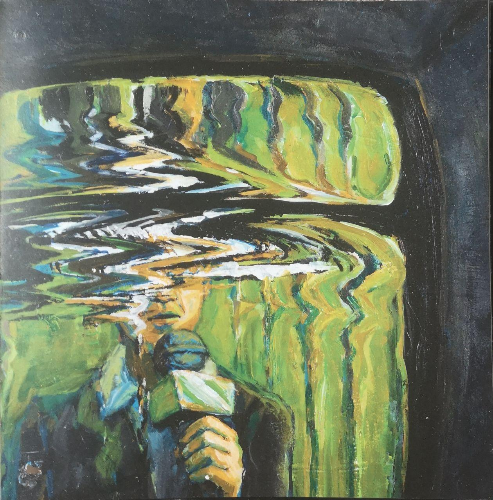 Для повісті «D-P Металевий кулак проти Вітязя» мисткиня використовує коричневу гаму кольорів, у деяких картинах надає перевагу синім відтінкам. Червоний колірний спектр домінує в оповіданні «Мороки» як прояв людських мук (див. рис. 2). 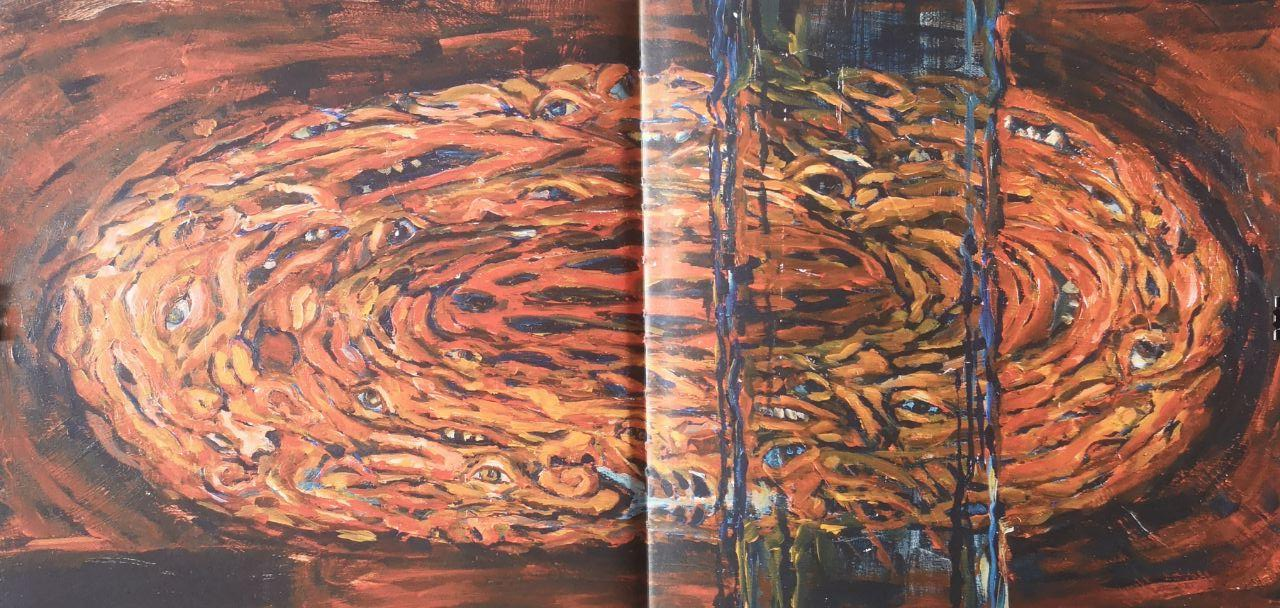 Оповідання письменник поділив на дві частини. У першій частині вміщено художню оповідь, виклад сюжету. Другу частину письменник присвячує власним роздумам. «І якщо здається, що мороки (у всіх значеннях цього слова) відступили, зникли і розчинилися в хвилях історії, то це – помилка: вони живуть у нас. Просто змінилися чаклуни. <...> Ті, хто створюють нашу реальність. Надбудови над реальністю. Інстаграм, фейсбук, твіттер та інше. Подалі від реальності, глибше у віртуальність» [1, c. 115], – пише автор. У цій частині кольорова гамма різко змінюється з червоної на синю з метою стилізації (див. рис.3). Отже, артбук «Мороки» Олександра Михеда та Софії Мельник представляє унікальний і складний синкретичний твір. Картини художниці та твори письменника співіснують у видані як рівнозначні частини, що зумовлює інтермедіальний характер видання.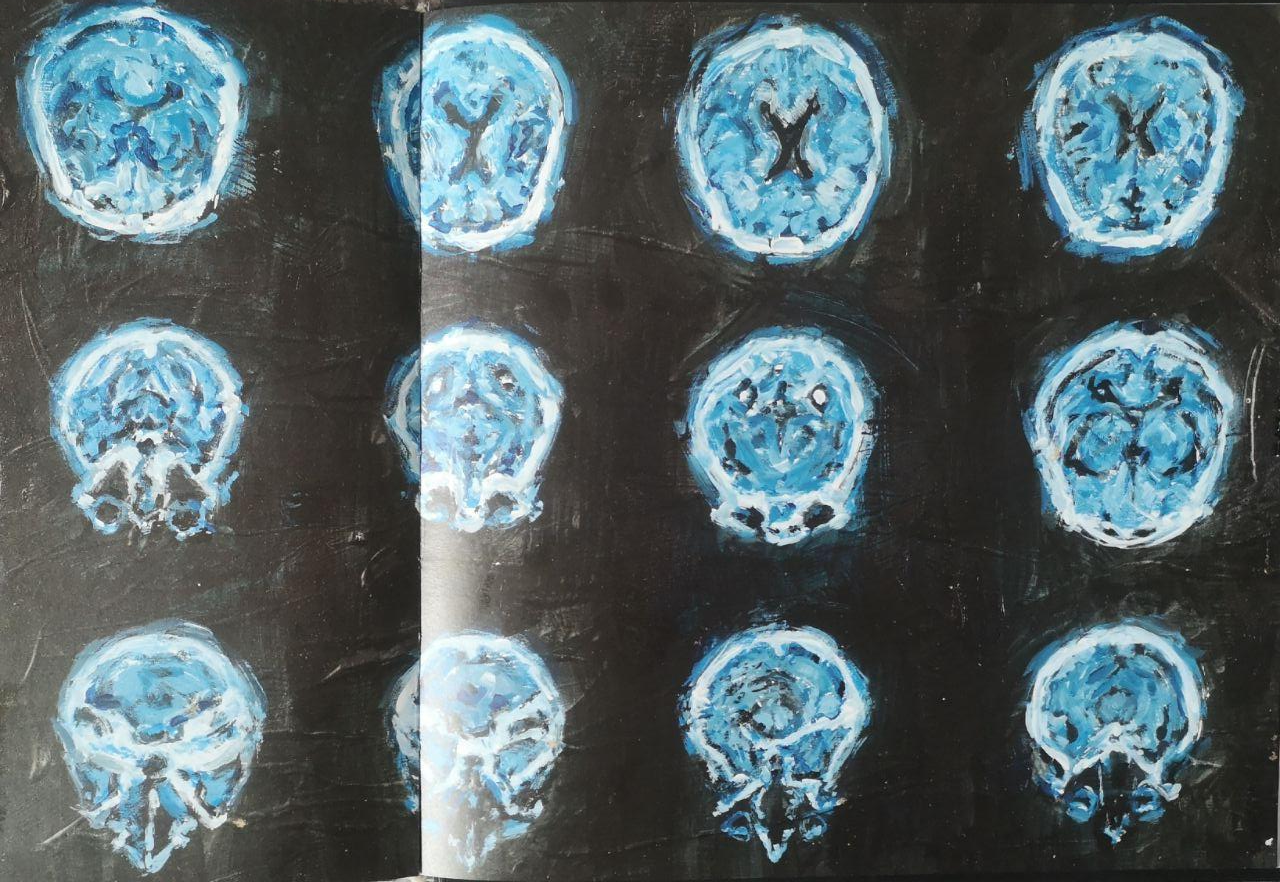 Список використаних джерел1. Михед О. Мороки : повiсть, оповiдання. Київ : Люта справа, 2016. 120 с.2. Олександр Михед і Ptakh_Jung «Мороки». URL: https://www.youtube.com/watch?v=-4I3fzVyraw&t=663s3. Підопригора С. Артбук «Мороки» О. Михеда: специфіка синтезу вербального та візуального образів. Лiтератури свiту: поетика, ментальнiсть i духовнiсть : зб. наук. пр., м. Кривий Ріг, лютий 2020, Кривий Ріг : Криворіз. нац. ун-т, 2020. Вип. 14. С. 65-73.4. Підопригора С. Українська експериментальна проза XX ‒ початку XXI століть: «неможлива» література : монографія. Миколаїв : Іліон, 2018. 391 с.5. Чирук С.  Альманах україномовної фантастики Das ist fantastisch! URL: https://www.facebook.com/lutasprava/posts/677354599088530/ Пилипчук ОксанаНауковий керівник – к. філ. н., ст. викл. Т.О. Цепкало Херсонський державний університетСитуативна іронія в романі Тараса Антиповича «Мізерія»Сучасна українська література характеризується іронічним світовідчуттям, що зумовлене демократизацією суспільства, інтелектуалізацією мистецтва, розвитком творчої свободи письменника. Реалізація іронії в тексті засвідчує значне розмаїття художніх засобів та прийомів. Як лінгвістичний феномен іронія являє собою навмисне вираження невідповідності буквального і мається на увазі сенс слова або вислову з метою глузування, жарти або знущання. З огляду на це, іронія здатна відбивати широку гаму емоцій і почуттів – як негативних, так і позитивних. Творчість сучасних авторів часто вирізняється іронічним сприйняттям навколишньої дійсності, що межує з поліфонізмом, філософічністю та міфологічністю. Принципова актуальність текстового підходу полягає в можливості розгляду іронії як рівноправної форми комічного поряд з гумором і сатирою, особливого світосприйняття, заснованого на емоційно-оцінному способі освоєння дійсності. Іронію з різних позицій вивчали В. Вакуров, В. Виноградова, Г. Євсеєва, О. Земська, С. Іваненко, І. Кобилянський, О. Копусь, Л. Кричун, Н. Молотаєва, С. Походня, Б. Пришва, В. Санніков, О. Тимчук, О. Третьякова, Р. Харитонова, Я. Януш та ін.Велику роль у представленні іронії в прозовому творі відіграє її ситуативність, через яку відбувається вплив на адресата. Вираження ситуативної іронії пов’язане з експресивно-образним і емоційно-оцінним вживанням мовних одиниць. Семантичною основою цього вживання є семантична двоплановість За допомогою цих засобів створюється подвійна структура контексту: змальовування ситуації чи характеристика персонажа та її коментування та оцінка автором чи самим героєм.Вивчення ситуативної іронії здійснюється в основному з позицій когнітивної лінгвістики. З точки зору когнітивістики ситуативна іронія: «є благодатним грунтом для вивчення когнітивних процесів нашого мислення. У своїх роботах автори прагнуть визначити, що таке ситуативна іронія, як вона створюється і який вплив надає на адресата. Розуміння іронії як складного комплексу смислів, породженого людиною, є одним з критеріїв високоінтелектуальність людини. В наші дні іронія стала одним із засобів впливу на свідомість адресата» [3, с. 77].Ситуативна іронія визначається Д. Мюкке «як стан подій, протилежний тому, що очікувалося, або як суперечливий результат подій, як ніби в насмішку над очікуваним і нормальним ходом подій» [6, с. 69]. Це визначення акцентує увагу на двох ключових рисах ситуативної іронії, а саме на несподіванці, що відбувається і людській слабкості перед обставинами. Не дивно, що ситуативну іронію розглядають як особливий випадок життя, що імітує мистецтво.У романі Т. Антиповича «Мізерія» з вуст головного героя Прунського звучить теза, що людство руйнує не цезій, стронцій і плутоній, а його руйнує Інфа, вона помалу поїдає людську свідомість: «Ще трохи і люди захворіють хворобами машин» [1, с. 197]. Персонаж розказав одну історію, яка трапилась із програмістом з їхнього комбінату. Виявилося, що він під’єднав електромагнітне поле свого мозку до комп’ютера, підхопив комп’ютерний вірус і впав в кому. Отже, автор з гострою іронією говорить про те, що люди, настільки атрофовані інформацією, що скоро почнуть хворіти хворобами машин.Т. Антипович показує нам, як змінилось життя героїв роману після прибуття в патогенну зону:«Патогенна зона вилікувала його сни. Життя без Інфи було ідеальною терапією» [1, с. 160]. Іронія цієї ситуації полягає в тому, що в небезпечній радіаційній території Сюзана, Прунський і Даблдекер вбачали місце терапії свого як зовнішнього, так і внутрішнього стану, вони почували себе вільними та захищеними від забруднень сучасної цивілізації, а саме від Інфи.Ситуативну іронію можна також розглядати як невідповідність в ситуації, що виникає через напруженість між очікуваним або передбачуваним і тим, що насправді відбувається. Вона часто пов’язана з почуттям нещастя або несправедливості по відношенню до учасників ситуації. До того ж, в самій ситуації ця невідповідність ненавмисно і часто виходить з-під контролю учасників ситуації, які можуть бути жертвами ситуативної іронії. Наприклад: «Дні спливали, а перед вихідними ти виринав назовні й виявляв повну неспроможність жити. Хапав свій час, як викинута на сушу рибина хапає непридатне повітря, і нічого з ним не міг удіяти …» [1, с. 191]. Т. Антипович таким чином змальовує існування людей у цивілізації. Він говорить, що у місті час дуже швидко спливає і нікому не підвладний, ти навіть не встигаєш жити. У патогенній зоні ж не треба будувати жодних життєвих планів, бо всі плани відомі – зима, весна, літо, осінь; зима, весна, літо, осінь. Нічого понад те. У патогенній зоні життя триває без календаря і годинника. Це змушує замислитись про плинність життя, про потребу спішити жити і не втрачати цінні хвилини.Таким чином, характерними рисами ситуативної іронії є наступні: іронія невідповідності / недоречності; буденна життєва історія; неминучість відплати: з усіх статуй саме статуя, створена жертвою, падає на його вбивцю; історія несе в собі послання для читачів, якусь мораль, є повчальною історією. У роздумах Даблдекера про власну сутність також віднаходимо іронізування:«І тоді Даблдекер ясно зрозумів, що все життя носив у поддоні свого єства заряд смерті»[1, с. 169]. Герой асоціює себе із людиною, яка є носієм фатального вірусу, хоч сама не хворіє, але легко заражає інших. Він розмірковує скільки людей стали його жертвами і померли через нього. Можливо, Т. Антипович через цей фрагмент хотів відобразити оновлення душ своїх героїв; у патогенній зоні вони починають відчувати жаль, у них прокидається сумління та почуття провини – всі ці почуття були такими чужими для них допоки вони перебували в місті.Найбільший внесок роботи Дж. Лукаріелло складається в її емпіричному підтвердженні ситуативної іронії як типу концептуального події [5, с. 470]. Вона розглядає ситуативну іронію як схему або сценарій, хоча її дослідження багато в чому спирається на праці Д. Мюкке. Подія може бути розцінена як ситуативно іронічна, коли вона не відповідає сценарієм події в певному аспекті. У дослідженні була розроблена таксономія типів іронічних подій і були визначені особливості цих подій. Цими особливостями були: несподіванка: «Від жартівливої розмови Даблдекеру раптом стало не до жартів» [1, с. 169];людська слабкість: «Вони плавали в ньому, як комахи в меду» [1, с. 191];контраст і результат (досвід програшу або перемоги): «Ти кажеш, що шоу показують тільки для Клану, а я кажу: весь телепростір – це одні суцільні «Старечі перегони» [1, с. 197].Перший приклад ілюструє момент розмови Даблдекера і Прунського, коли останній запитував Дабі про його ім’я. Той відповів, що він із дитбудинку і їх називали на честь всякого неживого мотлоху, Даблдекер – це двоповерховий автобус. Почались жарти стосовно цього і Даблдекер спочатку їх підтримував, але потім йому стало не до жартів. Напевно, автор хотів показати цим фрагментом, що жарти це ще і своєрідна маска, за якою може ховатись ображена маленька дитина з дитбудинку, якою всередині залишився Дабі, і несподівано, саме під час розмови з Прунею, він почав це усвідомлювати.Другий приклад ілюструє момент перебування героїв у патогенній зоні, а саме момент авторських роздумів про швидкоплинність часу. Т. Антипович говорить, що важливо панувати над своїм часом. Їхній час у цій місцевості сповільнився і загус. Вони розслабилися і плавали в ньому, як комахи в меду. Третій приклад ілюструє діалог Дабі і Пруні про телепростір. Прунський порівнює його зі «Старечими перегонами», програмою у якій знущались над соціальним дном і дивилася її тільки еліта суспільства – Клан. Такий собі контраст між соціальними групами, які, здавалося б, мають однакові права.В рамках своєї таксономії Дж. Лукаріелло виділяє 7 типів подій, що характеризуються як ситуативна іронія. Першою вчений називає невідповідність – «випадки невідповідності або контрасту або в поведінці людини, або виникають із ситуації (таких параметрів ситуації, як час, контекст, ролі та ін.)» [4, с. 7]. У романі Т. Антиповича знаходимо приклад невідповідності, коли описується стан Даблдекера: «Хіросіма допомагала перманентно не приходити до тями, лиш це і рятувало» [1, с. 152]. Герой не міг повірити, що він тепер просто мешканець патогенної зони, а не успішний та заможний директор видавництва. Його мучила думка, що в колишньому житті (у місті) для всіх він загинув. Людина не відчуває більше в собі тієї влади, впливовості, зрештою, потрібності і просто кожного дня вживає спиртне, яке купив на останні кошти.Друга причина ситуативної іронії за Дж. Лукаріелло – втрати, тобто коли «людина стикається тільки з втратою. Ключовою особливістю таких втрат є їх причина, викликана людиною, або долею» [4, с. 7]. Так, у романі «Мізерія» втрату відчула дружина Даблдекера: «Армада зауважила, що присутність мізків вельми знакова – з них почалося падіння Даблдекера, в прямому й переносному значенні слова» [1, с. 156]. Жінка іронічно висловлюється про «покійного» чоловіка, оскільки була на нього ображена через зраду. Третьою причиною ситуативної іронії є перемоги – «події, які завершуються переможним результатом людини, де засіб, що призвів до програшу, стає засобом для досягнення перемоги або людина ненавмисно перемагає» [4, с. 7]. Такою перемогою в романі «Мізерія» постає патогенна зона, що стала для героїв їх спасінням: «А Патогенна зона була царством запустіння, і в ній дихалось на диво вільно» [1, с. 160].Т. Антипович протиставляє радіаційну зону великому місту. Це протиставлення виявляється в головних героях, а точніше в їх стані у тому середовищі, в якому вони опинились. Так, рідна провінція була неможлива, наче одяг, із якого виростаєш і вже не розумієш, як ти міг у ньому поміщатися. Велике місто було надмірне і водночас аморфне. Воно тяжіло і поглинало. Саме йому протиставляється вільна зона. Четвертою ситуацією для іронії вважаються подвійні результати: «людина стикається з двома пов’язаними між собою результатами, такими як втрата – втрата (вельми малоймовірна втрата повторюється) або перемога – втрата (перемога, яка виявляється насправді втратою)» [4, с. 7]. Ми вважаємо, що в романі Т. Антиповича такою ситуацією є проблема перенаселення, яку іронічно Прунський застосовує і для патогенної зони: «Перенаселеність, Дабі. Всюди перенаселеність» [1, с. 185]. Вважаючи патогенну зону раєм, Даблдекер заперечує це, адже в раю було всього двоє людей, тоді як їх троє. Саме тому Прунський іронічно зауважив про перенаселеність.П’ятий тип ситуативної іронії за Дж. Лукаріелло – прихована іронія: «події, в яких спостерігач (аудиторія, читач і т.д.) знає, що жертві ще належить з’ясувати» [4, с. 7]. Так, у романі Т. Антиповича герої лише згодом з’ясовують, що патогенна зона насправді є чистою: «Прунський почав підозрювати, що тутешній тип екології насправді є антиотрутою від забруднень сучасної цивілізації» [1, с. 160]. Виявилось, що в радіаційній зоні герої роману почувають себе в безпеці і називають її екологічно чистою територією, яка є антиотрутою від забруднень сучасної цивілізації. Законсервована територія стала екологічною оазою порівняно з рештою населених і отруєних людством просторів.Шостим типом ситуативної іронії є виверт: «програшний результат, як неминучий результат всіх доступних шляхів необхідного і відповідної дії» [4, с. 7]. Так, у романі «Мізерія» досить іронічно змальована така ситуація: «Я давно мріяв, але корову в наш час дістати неможливо. Вони майже вимерли. У Червону книгу занесені» [1, с. 162]. Навіть буденні та звичні речі, такі, як корова, стали чимось священним, котре неможливо знайти і котре належить до декоративного виду. От і герой Антиповича Прунський, мріє про корову, а коли його мрія здійснюється, він порівнює її з Едемом і відповідно дає їй таку ж кличку.Останнім, сьомим типом ситуативної іронії є збіг: «різні події, такі як збіги або послідовності дій, у яких немає загальноприйнятих або причинних підстав» [4, с. 7]. У творі Т. Антиповича Сюзана зауважує: «Тому що інстинктивне життя найперспективніше!» [1, с. 195]. Цією фразою жінка виголошує спільну позицію стосовно існування трьох героїв у патогенній зоні. Вони можуть просто бути ніким, нічого нікому не пояснювати та бути вільними, тому сповна віддаються інстинктам, деякою мірою і тваринним. Таким чином, усвідомлення іронії певної ситуації виникає, коли хід подій не відповідає нашим сценаріями. Іронія невідповідності або несподіванки по’язана з насмішкою ситуації над крихкістю людських намірів і очікувань. У зв’язку з цим теорію ситуативною іронії Дж. Лукаріелло цілком логічно назвати теорією порушень або відхилень.Засоби творення і прийоми творення ситуативної іронії: Лексико-стилістичні (слова з інгерентною іронічною конотацією, іронічно маркована лексика): «Люди оточили себе непотребом. Пора вилазити з нього» [1, с. 112]. Цитата передає нам діалог Даблдекера і Прунського в той час, коли Прунський виявився всіма відторгнений, ніхто не хотів сприймати серйозно його рукопис, Інфа поступово заполоняла весь його організм і мізки . Він просто закрився, як у переносному, так і в прямому сенсі. І тому він так відповідає Даблдекеру про те, що всюди непотріб і люди оточили ним себе. Це кульмінаційний момент перед втечею героя, разом з Дабі і Сюзі, до патогенної зони.Іншим прикладом може слугувати роздум Даблдекера стосовно Сюзани: «Може вона лигає літрами мазут, ковтає ацетон» [1, с. 64]. Герой після випадкової зустрічі з жінкою зовсім розгублений, він не може повірити, що найпопулярніша колись дівчина з курсу живе під мостом, не розуміє, чому вона живе таким способом. І от він вирішує закупити їй все необхідне, але дуже розгублюється і зовсім не знає, чого потребує така людина.У міркуваннях Прунського про владу Інфи також звучить іронія: «Останній акт волі. Останній рефлекс поневоленої свідомості. Без Інфи і тероризм зникає як явище. Тероризм дає лише перший точковий поштовх – далі вмикається страхітливий рефлекс Інфи. Власне вона здійснює і безпосередній терор, запускаючи лавину повідомлень, попереджень, застережень, інструкцій, вона породжує паніку, тиражує загрозу» [1, с. 102]. Герой переконаний, що всі негативні процеси у суспільстві відбуваються завдяки ЇЙ. Вона здійснює терор, запускає страх і паніку, породжує загрозу. Взагалі, Прунський – це єдиний персонаж Тараса Антиповича, який дійсно розуміє і спостерігає цю всезахопленість Інфи. Він один вбачає і наголошує на загрозі для всього людства та піднімає досить болючі й актуальні, навіть сьогодні, питання.Іронічним у романі можна назвати сюжет про спеціальний корм для громадян: «Гранули комбінованого корму в директора видавництва викликали щось на зразок дитячого страху кастрації» [1, с. 91]. Прозорі гранули корму містили весь набір білків, жирів, вуглеводів та вітамінів, яких потребував організм. Кілька гранул на день заміняли повноцінні прийоми їжі. Передозування гранолами було неможливе – все, що з’їдалося понад норму, просто не засвоювалось, без жодних побічних ефектів. Даблдекер був членом Клану і не вживав цей корм, він був для нього гіршим за смерть. У Клану було своє розгалужене господарство, в якому активно винаходили нові їстівні види тварин. Цей момент дуже гостро розкриває проблему соціальної нерівності, яка існує в сьогоденні, а також побутувала в минулому.Логіко-смислові (перифрази, гра слів). Наприклад:«Він не здогадувався, що фея його ностальгії в цю мить дрімає на задньому сидінні вульгарного помаранчевого «Хортуса», запаркованого за півсотні метрів» [1, с. 119]. Цитата описує момент, коли старий Фотій шукав жінку, яка, на його думку, носила його дитину. Чоловік фанатів від цієї думки, його охопив жаль через те, що він зовсім нічого не дізнався про жінку, з якою мав зв’язок. За іронією долі, Сюзана знаходилася зовсім поруч.Іронічно автор передає реалії життя у романі «Мізерія», а точніше становище країни:«Розвиток країни нагадував Фотієві хворобу Паркінсона» [1, с. 54]. Старий Фотій порівняв її розвиток із хворобою Паркінсона, яка означає повільний параліч. Критична маса непослідовних порухів, котрі в сукупному результаті прямують до нуля. Тарас Антипович через своїх героїв передає власні переживання, думки стосовно майбутнього із яким досить гучно перегукується сьогодення.3) Антифразис – вживання слова або виразу в протилежному значенні, звичайно в іронічному сенсі. Іншими словами, у відносини контрасту в даному випадку вступають зовнішня форма вираження думки (слова, словосполучення, фрази, більші освіти) і їх зміст, сенс.  Наприклад: «Мати нарікала, що забула в якому із ста демонстративних серіалів клонована дівчина втратила дитину, а головний кіборг– оперативнупам’ять» [1 с. 91]. Іронія пробивається крізь кожну цитату у романі «Мізерія». Знову ж таки, Т. Антипович змальовує неможливі, подекуди абсурдні речі. Адже, чи може дівчина-клон народити дитину, а кіборг втратити пам’ять? Ці «технічні» люди сприймаються у романі як живі звичайні істоти.4) Іронічні епітети, утворюючи ядро якісної домінанти тексту, організують простір розповіді, центруючи на себе увагу читача. Якісна домінанта тексту представляє собою основне поле функціонування епітета, в якому найбільш послідовно реалізує свій художній потенціал. Для виявлення об’єктивних функцій епітета, особливо в поетичному тексті, важливим стає не тільки мікро- і макроконтекст, а й інтенції автора. Наприклад: «Кислотних коропів він любив більше, ніж Армаду» [1, с. 90].Тут Т. Антипович передає ставлення Даблдекера до дружини. Даблдекер заявляє, що тільки заради одного смаку риби він готовий терпіти Клан і Армаду, яких він ненавидів. Але чого не зробиш заради того, щоб не харчуватися комбікормом, адже, якщо він покине Армаду, то не зможе більше входити в Клан. 5) Іронічні порівняння. Іронічне порівняння є ефективним гумористичним прийомом, що дозволяє значно пожвавити будь-який текст, а сам процес створення такого порівняння є по суті захоплюючою лінгвокогнітивною грою. Наприклад: «Мала батьківщина лежала внестерпній голизні і убогості, як загублена вставна щелепа» [1, с. 129]. Цитата описує враження Прунського від побаченого, коли вони в’їхали в Патогенну зону. Чекала на них закинута, гола місцевість. Його вразило те, що залишилось від його школи, зупинки, дороги…Вони були неначе в пустелі.6) Іронічні метафори. Наприклад: «І як не проголошеного мерця, то було логічно, тайого п’яним розум іще чіпко тримався за життя» [1, с. 151].Тут описується момент, коли Даблдекер сідав за кермо трактора і їздив. Він любив заїжджати у водойму і місити там багнюку, кожного разу він уявляв, що місить свого вбивцю – Куклуса із його маніакальними посіпаками. Так, одного разу, Даблдекер настільки захопився, що мотор трактора залило водою і він, хоч був п’яний, все ж врятувався. Іронія звучить і в роздумах Даблдекера про власну сутність. «Так-так, десь там, між першим і другим своїм дном. Він носив її, як, буває, носять фатальні віруси – сам не хворів, та легко заражав інших» [1, с. 169]. Чоловік асоціює себе із людиною, яка є носієм фатального вірусу, хоч сама не хворіє, але легко заражає інших. Він розмірковує скільки людей стали його жертвами і померли через нього. Можливо, Т. Антипович через цей фрагмент хотів передати оновлення душ своїх героїв; у патогенній зоні вони починають відчувати жаль, у них прокидається сумління та почуття провини – всі ці почуття були такими чужими для них, коли вони перебували в місті.7) Синтактико-стилістичні (парцеляція, вставні і вставлені конструкції). Ці засоби реалізують іронію на синтаксичному рівні. Контрастне зіставлення висловлення із вставним реченням змінює його семантику, надає тексту суб’єктивно-оцінної модальності – насмішки, прихованого глузування, синтаксичні конвергенції. Вставні конструкції передають додаткові відомості, які допомагають у розумінні змісту речення, відношення автора до подій, уточнення місця й часу дії, поведінки, міміки, жестів, інтонації героїв тощо. Парцеляція – це фігура мови, яка являє собою процес поділу висловлювання на дві і більше самостійні фрази. Наприклад: «Зате процвітали заклади для пиття – кабінет міністрів визнав, що рідину особливо алкогольну, нічим не заміниш» [1, с. 89]. Іронічно Т. Антипович показує владу та її закони. Так, алкоголь у романі визнається важливим, легкодоступним та не забороненим.8) Риторичне питання – питання, відповідь на яке не потрібна або не очікується в силу його крайньої очевидності для мовця. У будь-якому випадку питальне висловлювання має на увазі цілком певну, усім відому відповідь, так що риторичне питання, фактично, являє собою твердження, висловлене в питальній формі» [2, с. 69]. Наприклад: «Як вам до речі, перша доба в радіаційній зоні? Мені от почали снитися кращі сни» [1, с. 141]. Фраза належить Прунському. Тарас Антипович показує нам, як змінилось життя героїв роману після прибуття в патогенну зону. Іронія цього моменту в тому, що в небезпечній радіаційній території, Сюзана, Прунський і Даблдекер вбачали місце терапії свого як зовнішнього так і внутрішнього стану, вони почували себе вільними та захищеними від забруднень сучасної цивілізації, Інфи, їх сни стали кращими. Отож, автор виводить перед читачем страшні та бридкі картини. Нікого не хвилюють людські долі, безстатеві люди, «магматичні» канали. Люди, у вигаданому майбутньому не дуже відрізняються від сучасних людей. Цінності, які переважатимуть у майбутньому, описують дії сучасних людей, що змушує замислитись над своїм життям.У романі «Мізерія» Т. Антипович іронічно зображує дійсність майбутнього. За допомогою іронії письменник показує нам те, що станеться зі світом, які цінності будуть панувати, а які зовсім зникнуть. Так, мозком кожної людини пануватиме Інфа, яку автор персоніфікує в реальну істоту, а мораль та пам’ять існуватимуть як заборонені поняття.Отже, ситуативна іронія у романі «Мізерія» залежить від таких факторів, як: несподіванка, людська слабкість, контраст і результат програшу або перемоги. У творі виділяємо сім типів подій за Дж. Лукаріелло, що характеризую ситуативну іронію. Серед них: невідповідність, причина втрати, прихована іронія, виверт та збіг. Автор вдався до таких засобів творення ситуативної іронії: слова з інгерентною іронічною конотацією, перифрази, гра слів, антифразис, іронічні епітети, порівняння, метафори, парцеляція, вставні і вставлені конструкції, риторичні питання та ін. За допомогою цих засобів створюється подвійна структура контексту – з одного боку, змальовування ситуації чи характеристика персонажа, а з іншого – її коментування та оцінка автором чи самим героєм.Список використаних джерел1. Антипович Т. Мізерія. Київ : Нора-Друк, 2007. 208 с.2. Гальперин И. Текст как объект лингвистического исследования. Москва : Высшая школа, 1991. 128 с.3. Петрова О. Ирония как способ создания образов персонажей в идиостилях Ч. Диккенса и У.М. Теккерея. Вестник Челябинского государственного университета. Челябинск, 2009. Вып. 34 (172). С. 73-77.4. Gibbs R. The Poetics of Mind, Figurative Thought, Language and Understanding. New York, Cambridge University Press, 1994. 658 р.5. Lucariello J. Situational Irony : A Concept of Events Gone Awry. In: Irony in Language and Thought: A Cognitive Science Reader Ed. by H.L. Colston and R.W. Gibbs Jr. New York, London : Lawrence Erlbaum Associates, 2007, Р. 467-497.6. Muecke D.C. Irony (Critical Idiom). Methuen Publishing Ltd, 1990. 392 р.Попова АннаНауковий керівник – к.ф.н., ст. викл. Омельчук Ю.О.Херсонський державний університетВЕРБАЛІЗАЦІЯ КОНЦЕПТУ ТАНЕЦЬ / DANCE ЗАСОБАМИ СУЧАСНОЇ АНГЛІЙСЬКОЇ МОВИСучасні студії з когнітивної лінгвістики акцентовано на дослідженні поняттєво-мисленнєвої діяльності людини, котра ідентифікує предмети та явища навколишнього світу через концепти, що, у свою чергу, «репрезентуються різновидами семантичних полів» [4, с. 37]. За Н. Арутюновою, «концептуальний аналіз передбачає моделювання концепту шляхом опису смислів кожного слова і визначенням специфіки цілого концептуального поля і логічних відношень між його компонентами» [3, c. 184]. Метою нашого дослідження є аналіз структури концепту ТАНЕЦЬ / DANCE через виявлення й опис лексико-семантичного поля, складники якого найповніше репрезентують досліджуваний концепт у мові.  Концепт ТАНЕЦЬ / DANCE розуміється як вид мистецтва, в якому основним засобом створення художнього образу є рухи і положення тіла людини. Лексема тісно пов’язана із культурою та менталітетом кожного народу. Це поняття викликає багато асоціацій і є загальновживаною лексичною одиницею. Носій мовної картини світу пов’язує це слово з одним із видів мистецтва, яке передбачає різноманітні рухи тіла.Танець  виник разом з людиною і є його невід'ємною частиною. У стародавні часи, коли ще не існувало слів, а єдиним способом спілкування були міміка і жестикуляція, танець виконував функцію мови. Поступово знання людини про природу і саму себе розширювалися, а її відчуття і світосприйняття зливалися в певні чіткі, повторювані рухи, які людина визначила для себе словом «танець».Феномен танцю виник з потреби людини висловити свій внутрішній емоційний настрій, свою причетність до навколишнього світу. Проте життя вносить в танець нові форми, нові пластичні рішення, з часом змінюється і термінологія танцювального мистецтва, що формується під впливом різних джерел, а низка термінів набуває нового змісту. Танець – вид мистецтва, в якому художні образи створюються пластичними рухами і ритмічно чіткою та безперервною зміною виразних положень людського тіла. Танець нерозривно пов'язаний з музикою, емоційно-образний зміст якої знаходить втілення в хореографічній композиції, рухах, фігурах. Визначення того, що таке танець, сильно залежить від історичного, культурного та інших контекстів. [6, с. 44].Семантичний аналіз словникових дефініцій лексеми dance свідчить, що центральним значенням зазначеної мовної одиниці є поняття «вид мистецтва; сукупність пластичних та ритмічних рухів; художній образ який створюється рухами людського тіла» [5, с. 704].Так, наприклад, у Longman Dictionary of Contemporary English подано такі загальноприйняті визначення: 1) a special set of movements performed to a particular type of music – спеціальний набір рухів, що виконуються під певний вид музики; 2) a social event or party where you dance – соціальний захід або вечірка, де ви танцюєте; 3) an act of dancing – акт танцювання; 4) a piece of music which you can dance to – музичний твір, який можна «станцювати» [2].У словнику English Oxford Living Dictionary виявлено побідні значення зазначеної лексичної одиниці: 1) a series of movements and steps that are usually performed to music – низка рухів і кроків, які зазвичай виконуються під музику; 2) a particular example of these movements and steps – конкретний приклад рухів і кроків [1].В англо-американській лінгвокультурі концепт ТАНЕЦЬ / DANCE виражений низкою синонімічних мовних одиниць: choreography, ballet, foot work, dancing, choreographer, modern dance, samba, foxtrot, limbo, contemporary, step та ін. У мовній свідомості людини концепт ТАНЕЦЬ / DANCE репрезентується через сукупність одиниць, котрі об’єднані певною спільністю змісту, що відображає поняттєву, предметну, абстрактну або функційну подібність означуваних явищ, тобто лексико-семантичне поле з відповідною назвою – dance. Аналіз концепту ТАНЕЦЬ / DANCE дозволив виділити у структурі лексико-семантичного поля ТАНЕЦЬ / DANCE ядерний і периферійний шари лексичних одиниць, що не мають чіткого розмежування. Ядром досліджуваного концепту є концептуальна ознака танець, вид мистецтва – dance. Ближню периферію лексико-семантичного поля поняття танець формують такі синонімічні номінації: choreography, ballet, dancing, foot work, choreographer, ballerina, dancer. До дальньої периферії належать лексеми: step, reel, split, tap, strut та ін.  За певними диференційними ознаками лексико-семантичне поле DANCE поділяємо на окремі мікрополя «Folk-Stage dances», «Сlassical dances», «Ball-Sports dances», «Modern dances», «Сult dances», кожне з яких представлене відповідними лексико-семантичними групами.Таким чином, концепт ТАНЕЦЬ (DANCE) є поліструктурним і на мовному рівні репрезентується через досліджуване лексико-семантичне поле, котре, в свою чергу, описане конкретними мікрополями і групами.Список використаних джерел1.English Oxford Living Dictionaries. URL: https://en.oxforddictionaries.com/definition/environment 2.Арутюнова Н. Д. Язык и мир человека. 2-е изд., испр. Москва : Языки русской культуры, 1999. 896 с. 3.Блох М. Я. Концепт и картина мира в философии языка. Пространство и время. 2010. № 1. C. 37-40. URL: https://cyberleninka.ru/article/-v/kontsept-i-kartina-mira-v-filosofii-yazyka5.Иванова Н.А. Лингвокультурологический концепт «танец» в английской и русской языковых картинах мира. Москва: Изд-во МГ ОУ, 2019.Ріпа ВладиславаНауковий керівник – д. пед. н. проф. Пентилюк М.І.Херсонський державний університетМОРФОЛОГІЧНІ ВИРАЖЕННЯ МИЛОЗВУЧНОСТІ УКРАЇНСЬКОЇ МОВИУкраїнська мова, за свідченнями науковців, є однією з наймилозвучніших мов світу. Милозвучність (або евфонія) – це « добре, приємне, з погляду фонетичних і лексико-стилістичних норм певної мови, звучання окремих мовних елементів - звукосполучень, слів і словосполучень»[1]. Але слід розрізняти евфонію мови та евфонію мовлення. Милозвучність мови – це природна евфонія мовних одиниць. А от милозвучність мовлення – це свідоме використання наявних мовних засобів для милозвучності. Милозвучність досягається за допомогою фонетичних та лексичних мовних засобів (найчастіше).   На фонетичному рівні евфонію створюють:Спрощення в групах приголосних: честь – чесний, область – обласний;Вставлення голосного на початку деяких слів: вулиця, вухо, іржа;Вставлення голосного звука між приголосними для усунення їх збігу: огнь (давньоукраїнське) – вогонь (українське);Явище дисиміляції або розподібнення: вед-ти — вет-ти — вести;Приставлення придиха ( приголосних звуків в, й, г) до слів, що розпочинаються з твердих голосних звуків (а, е, и, і, о, у): вогонь, вугілля, янгол, ящірка, гарбуз, горобець та ін.;Вставлення приголосного звука між голосними: павук, Іван, встигати;Прагнення української мови до коротких слів (на початку слова з'являється або зникає голосний): огород – город, Єкатерина – Катерина, ржа – іржа, мла – імла;Уподібнення: лехкий (пишемо легкий);Паралельні форми в різних частинах мови: напишемо – напишем, хоч – хоча, б – би та ін.   Окремо хотілося б розглянути також чергування у –в, і – й. Вони допомагають уникати збігу як голосних, так і приголосних. В українській мові бажано, щоб якщо перше слово закінчується на голосний, то друге розпочиналося з приголосного і навпаки. Звук й також вважається за приголосний: рай і пекло.    Що стосується чергування і – й, то варто зазначити, що між голосним і приголосним двох слів ми іноді можемо вживати сполучник та: «Тільки думи та спомини, та пісні зостались» (Дума).   Але існує виняток – у поезії, щоб дотримуватися ритму, закони чергування у – в, і – й опускаються: «Я убогий родивсь. Так, я вбогий родивсь» (Б. Грінченко).   З боку лексики милозвучність виявляється поширенням у мові евфемізмів. Це «слова чи сполучення слів, якими замінюють точні назви з негативним, непристойним чи неприємним емоційним забарвленням»[2].Список використаних джерелГанич І., Олійник І. Словник лінгвістичних термінів. Київ, 1985. С. 127Дудик П. Стилістика української мови. Київ: Академія, 2005. 368 с.Огієнко І. Наглядна таблиця милозвучності української мови. URL: http://kuncevo.ucoz.ru/index/ogienko_nagljadna_tablicja_ch_1/0-1180Слаквіч АнастасіяНауковий керівник – к. філол. н., ст. викл. Омельчук Ю.О.Херсонський державний університетЖАНРОВІ МОДИФІКАЦІЇ УКРАЇНСЬКОЇ Й АНГЛІЙСЬКОЇ КАЗКИЗдавна казки відомі у всіх народів. Вони висвітлюють стародавні часи, погляди та сповідання народу, віру в перемогу добра над злом. Казки – це найдавніший жанр усної народної творчості, класичний зразок фольклору.  Це епічний, переважно прозовий твір чарівного, героїчного чи побутового характеру. Її характеризує відсутність претензій на історичність оповідання, неприхована вигаданість сюжету. Казки вчать людину жити, вселяють у неї оптимізм, стверджують віру в перемогу добра і справедливості.Зацікавленість жанром казки не зникає, оскільки дослідження дає змогу осягнути рівень народного художнього відображення життя, виокремити ознаки свідомості народу, які передаються з покоління  в покоління. Зокрема О. Ребрик зауважує, що казка не є специфічним витвором окремого народу. Вона належить до міжнародних жанрів, однак вирізняється чітким національним колоритом, оскільки передає морально-етичні ідеали, світоглядні настанови певної нації [4, с. 819].Серед науковців дослідженням казки займалися О. Ребрик, В. Кожевнікова, Л. Брауде тощо. Праці цих та інших учених, які студіювали різні аспекти цього жанру, стали науково-теоретичною основою дослідження.Метою нашого дослідження є вивчення жанрово-видових особливостей англійських та українських казок.Відповідно до мети дослідження завданням поставало дослідження структурних особливостей і жанрових модифікацій української й англійської казки. З-поміж усіх класифікацій казок основною є поділ казки на народні та літературні або, як їх ще називають, авторські. Народні казки є народною мудрістю, а авторські дозволяють письменникові в невимушеній захопливій манері поділитися з читачами своїми роздумами на найрізноманітніші, часто досить серйозні теми.Народну казку можна визначити як «епічний усний народний твір, переважно прозового, чарівного, авантюрного чи побутового характеру з установкою на вигадку» [2, с. 383].За визначенням Л. Брауде: «Літературна казка – це авторський, художній, прозовий або поетичний твір, переважно фантастичний, чародійний, що змальовує неймовірні пригоди вигаданих або традиційних казкових героїв» [1, с. 284]. Головні особливості літературної казки полягають в тому, що вона має конкретного автора, незмінний текст, зафіксований у письмовій формі.Питанням дослідження відмінних рис народних та літературних казок займалась Є.В. Намичкіна. Науковиця стверджує, що основними відмінностями є такі: у народній казці всі елементи чіткі: зачин, зав’язка, кульмінація, розв’язка, кінцівка. У літературній казці не спостерігається стійкої будови, вона може бути написана у формі казкової повісті чи казкового оповідання; у народній казці, як правило, щасливий кінець. У літературній казці кінець часто буває нещасливим, герої гинуть, не домігшись свого; текст народної казки варіативний, текст авторської казки, навпаки, лаконічний  [3, с 103].Дуже часто навіть у межах одного жанру розрізняють ще й жанрові різновиди, які схожі між собою та, водночас, чітко диференціюються за певними ознаками. Деякі дослідники поділяють літературні казки на такі жанрово-стильові різновиди: іронічні казки: «Велика плутанина в Малих Окрайцях» М. Ангелової;казкові оповідки: «Як лисяча сімейка прогнала страхи з лісу» (автор невідомий); повісті-казки: «Чарівне дзеркальце або Незнайомка з Країни Сонячних Зайчиків»  В. Нестайка; казкові фентезі: збірка «Children’s Fantasy from the Middle Ages to Today», by Sh. Egof («Дитяче фентезі від середніх віків до сьогодні», автор Ш. Егоф); казкові пригоди: «The Adventure of Elidurus», by Thomas Crofton Croker («Пригоди Елідура», автор Томас Крофтон Крокер) тощо.Казки про тварин можуть бути репрезентовані такими прикладами: народні: «Бджоли і ведмідь», «Бідний вовк», «Bakery Bear» (Пекар Ведмідь) , «The Crows are in the Corn» (Ворони у кукурудзі);авторські: «Рукавичка» Н. Забіли, «Подорож у країну Навпаки» В. Симоненка, «A Bear Called Paddington» by M. Bond («Ведмедик на ім’я Паддінгтон», автор М. Бонд), «Winnie-the-Pooh» by A. Milne («Вінні пух», автор А. Мілн). Найпопулярнішими позитивними  героями в казках про тварин є: пес, заєць, ведмідь, а негативними – вовк, лисиця, восьминіг. Чарівна казка – це окремий різновид казок, у яких магія виходить на перший план, у сюжетах домінують чари, магічні істоти, чаклуни та чаклунки. До українських чарівних казок належать: народні: «Летючий корабель», «Легінь, який повернув людям сонце, місяць і зорі», «The Adventures of Ciad, Son of the King of Norway» («Пригоди Сіда, сина короля Норвегії»), «A Bad Wish» («Погане побажання»);авторські: «Чарівна скринька» М. Зінчука,  «В Країні Сонячних Зайчиків» В. Нестайка, «Alice's Adventures in Wonderland» by L. Carroll («Аліса в країні чудес», автор Л. Керролл), «Peter Pan» by J. M. Barrie («Пітер Пен», автор Дж. Баррі) та інші. У чарівних казках дуже популярні велетні, людожери, феї, ельфи. Велетні і людожери, як правило, злі, хитрі та жадібні.  Жанр казки надзвичайно широкий, включає народні та авторські (літературні), прозаїчні та поетичні, розважальні і повчальні, односюжетні та складні багатосюжетні твори. Можна зробити висновок, що з погляду жанрових особливостей казка – це характерний художній витвір, який виходить за межі поняття жанру. Ідучи в ногу з часом, цей жанр постійно зазнає нових трансформацій, збагачується сучасними реаліями, розкриває проблеми сьогодення. Постійні перевтілення та еволюціонування літературної казки роблять її доступною для людей різного віку. Список використаних джерелБраудэ Л. Ю. К истории понятия «литературная сказка». Известия АН СССР. Серия литературы и языка.  1997. Т. 36. № 3. С. 270-291. Кожевникова В.М., Николаева П.А. Литературный энциклопедический словарь. энцикл., 1987.  751 с.Намычкина Е.В. Сказка как литературный жанр. Вестник Вятского государственного гуманитарного университета. 2010. Вып. 3.  Т. 2. С. 103-109.Ребрик О. Перські народні казки у контексті українських фольклористичних досліджень. Народознавчі зошити.  №5 (113).  2013. С. 819-826. 5.Pete Castle Capturing Native Animal Folk Tales of the British Isles. URL: https://www.thehistorypress.co.uk/articles/capturing-native-animal-folk-tales-of-the-british-isles/Сироткіна АнгелінаНауковий керівник – к. філ. н., ст. викл. Т.О. Цепкало Херсонський державний університетПроблема булінгу в повісті Алевтіни Шавлач «Пампуха»Останнім часом в засобах масової інформації, особливо в Інтернеті, з’являються повідомлення про дитячу жорстокість, викладаються відеоролики про побиття і знущання над однокласниками і фізично слабшими підлітками.Сучасні українські автори досить часто пишуть про і для тінейджерів, тому проблема булінгу висвічується з різних боків. Ця тема стала об’єктом дослідження сучасних літературознавців: С. Павличко, П. Ходанич, Н. Грицевич, В. Агеєва, Т. Гундорова, Н. Таран, О. Забужко та ін.Що ж спонукає підлітка бажати смерті ровесникам? Найчастіше це емоційно-моральне знущання над людиною, яка відрізняється від більшості учасників колективу. У сучасному світі дуже модно мати ідеальні параметри тіла, виглядати, як «супермодель», стильно вдягатися та мати багато грошей. Але як бути тим у кого цього немає? Люди бувають різні і не всі мають параметри, що кимось вважаються правильними. Сучасна письменниця Алевтіна Шавлач у своїй повісті «Пампуха» розповідає про шкільне життя дівчинки із зайвою вагою: «Відколи Ганю прозвали Пампухою, геть усе пішло шкереберть…» [1, с. 5]. З цих слів можна зрозуміти, що головна героїня Ганя стає жертвою булінгу через зайву вагу: «Найболючіше зачіпали її натяки щодо зайвої ваги в «деяких дівчаток» [1, с. 7]. Ганя росла у звичайній родині з мамою і бабусею. І ніхто їй ніколи не казав про зайву вагу та й сама вона не надто над тим задумувалась. Мама піклувалася про свою донечку і завжди тішила її солодощами: «Мам, нащо ти це принесла до школи? – розпачливо вказала на пакунки з солодким… – Пригостити ж…Усі, мабуть, з роботи поприходили голодні… – Не треба було! – То чому ж? – мама вийняла з пакета круасан. – На ось, замори черв’яка» [1, с. 10]. Булінг у школі виражається агресивними фразами: «Хай зі своїми пундиками товаришує» [1, с. 17], погрозами: «Для початку виштовхали Ганю з-за її парти» [1, с. 49], висміюванням у сторону булі; і Ганя чула їх кожного дня: «Пампуха-жеруха / Товсті має вуха, / товстенні має щоки / і неосяжні боки» [1, с. 12].Ганя терпіла знущання не тільки зі сторони підлітків, а ще й зі сторони вчителя: «Отже слухайте: «Є багато різних професій, кожна з них по-своєму гарна та цікава…Усі дівчата  в нашому класі мріють стати моделями, а я хочу бути пекарем, як моя мама. Зовнішність швидко зів’яне, а вміння робити щось руками залишиться назавжди…»; Ох, Ганю-Ганю.. – похитила головою. –Кому що, а курці просо. Навіть у творі про вибір майбутньої професії свої улюблені пампухи приплести зуміла» [1, с. 15-16]; «Вчителька теж «пожартувала»: нагадала, аби Ганя не забула хлібину забрати» [1, с. 20]. Є кілька причин, через які таке трапляється. Одна з них – відсутність толерантності. Тож дитина з якимись рисами (зайвою вагою, певної національності) може стати жертвою булінгу. Інша (але не єдина) поширена причина: недостатня педагогічна професійність. Якщо в педагога немає в арсеналі ефективних дисциплінарних стратегій, невдачі у вихованні учнів можуть призвести до почуття безпорадності. Це почуття може змусити вчителя вдатися до тактики залякування. Слід зазначити, що досить часто жертви булінгу шукають собі прототипів, з якими пов’язують свою життєву історію. Так само зробила і Ганя, яка подумки хотіла змінити себе та своє життя: «Ганя часто пригадувала молодшу сестру Клода та Клодін. Бідолашна Хаулін Вульф, на відміну від своїх популярних брата і сестри, була в школі монстрів справжньою вигнанкою. Ніхто її не помічав. А якщо помічав, то дражнив, глузував, штовхав… А Ганя – не Хаулін. Та живе вона в реальному світі…» [1, с. 51]. У повісті можна прослідкувати опис сучасної молоді, що відображає саме фактори впливу на розвиток підлітка ХХІ століття. Зараз існують різні фактори впливу на дитину, котрі формують її уявлення про довкілля і ставлення до нього. В першу чергу на свідомість юного покоління впливає Інтернет. Маленькі користувачі почали масово спілкуватися зі своїми друзями в соціальних мережах. Ховаючись за масками анонімності, вони навчилися висловлювати свої думки прямо, адже знають, що за це їм нічого не буде, адже співрозмовник ховається за таким же монітором далеко звідси. Великий вплив здійснює саме спілкування з людьми і, власне, компанія, в якій проводить час підліток. Не все в нашому світі так прекрасно, і кожна дитина зі слабкою силою волі може потрапити в таку громаду, про яку батьки завжди кажуть: «З такими хлопчиками / дівчатками ніколи не гуляй!» Багато дітей, які не отримують досить уваги від рідних, шукають її у спілкуванні з ровесниками, у «веселих» наркотиках і на дні пляшки. Тут величезну роль відіграє саме характер дитини: вона є або лідером, або нейтральною стороною, яка все ж може висловити свою думку, або ж покладистою особистістю, що готова підкоритися чужій думці. Звісно, такі риси є вродженими, проте не варто відкидати вагому роль батьківського виховання на формування характеру дитини. Ганя також стає учасницею угрупування, де є лідер і нейтральні сторони, і стає тою самою стороною: «Пиво будеш, Ганю?/ Ні! – мало не скрикнула. Драбина наче трохи заспокоївся, засміявся й дістав цигарки. Палити вже пробувала? – простяг їй пачку. – Ні! Крий Боже! Золота дитина!... Усі поглядали на неї поблажливо й насмішкувато, зате ніхто не ображав» [1, с. 100]. Чого шукають «сторони» у таких компаніях? Мабуть, змогу самоутвердитися, отримати авторитет та друзів. Отже, багато письменників, психологів та науковців звертаються до теми шкільного насилля. У повісті «Пампуха» Алевтіна Шавлач прямо та прозоро висвітлює проблему булінгу, розкриваючи внутрішній світ героїв з підлітковою відвертістю акцентує увагу на проблемі виховання сучасних підлітків та наслідків цькування з психологічної точки зору.Список використаних джерел1. Шавлач А. Пампуха : повість / ілюстр. А. Шавлач. Київ : ВЦ «Академія», 2018. 144  с. Столяр ГаннаНауковий керівник – д. пед н., доц. В. А. НищетаБердянський державний педагогічний університетНедозволені риторичні прийомив професійному педагогічному мовленніПедагогічний аспект риторики почали досліджувати в давні часи, зокрема, на початку XIX ст. К. Зеленецький, М. Кошанський вивчали питання можливості й засобів формування вміння володіти мовленням у галузі освіти. Нині педагогічну риторику, аналогично до градації риторичної теорії, поділяють на загальну й часткову. Завдання першої – вивчати мовленнєву поведінку суб’єктів освітнього процесу, об’єкт другої – процес формування риторичної культури вчителя конкретної спеціальності.Сучасний педагог має перманентно дбати про власне мовлення, про його якість, про слова і смисли. І щоб не втратити в особі учня співрозмовника, він повинен уникати в процесі педагогічного спілкування недозволених комунікативних прийомів. У контексті зазначеного вважаємо напрям дослідження актуальним.У працях з педагогічної риторики фахівці (Ассуїрова Л., Вяльшина О., Голуб Н., Горобець Л., Горошкіна О., Десяєва Н., Іпполітова Н., Климова К., Колеснікова Л., Курцева З., Кучерук О., Нищета В., Нікітіна А., Попова Н., Тимоніна І., Тиригулова Р.) розробляють дієві шляхи формування мовленнєвої та риторичної культури педагогів як риторичних особистостей, здатних ефективно й оптимально впливати в ситуаціях освітнього процесу. У центрі досліджень – риторичні засоби нормативного педагогічного мовлення. Мета роботи – дослідити недозволені мовленнєві виверті в професійному мовленні педагогів як псевдориторичні.У. Еко в праці «Вовк і ягня. Риторика безсовісності» [1] на прикладі басні Федра й документальних політичних джерел ХХ ст. дослідив риторичні прийоми «captatio malevolentiae» (здобуття неприхильності), за допомогою яких той, хто володіє владою над іншими (а часто такою людиною постає ритор по відношенню до аудиторії), намагається узаконити свої мовленнєві виверти, підшукуючи законне обґрунтування своїх дій. Таку людину автор вважає безсовісною, адже її безсовісна поведінка полягає у зверненні до риторики задля виправдання безсовісного послуговування владою.На відміну від прийомів «captatio malevolentiae», автор наводить приклади риторичних прийомів «captatio benevolentiae», що дають змогу швидко налагоджувати емоційний контакт зі співбесідником. Останні У. Еко зараховує до бажаних риторичних технік, які сприяють:формулюванню аргументів, із якими погодиться більшість слухачів;формулюванню аргументів так, щоб вони витримували критику;висловленню аргументів так, щоб слухачі інтуїтивно вірили в доброякісність їх;спроможності викликати в аудиторії емоцій, що забезпечують успіх аргументів [1, с. 78].Розуміючи риторику як науку про техніки переконання й наголошуючи на корисності вивчати такі техніки, учений зауважує, що переконувати можна дуже підступно і зрештою переконати людину вчинити собі на шкоду. Саме таку поведінку, що полягає в надмірному послуговуванні владою з метою отримання вигоди для себе на шкоду інтересам інших, У. Еко вважає безсовісним зловживанням, нечесним діянням [1, с. 80].Наведені міркування й висновки особливо актуальні в галузі освіти, де до сьогодні трапляються випадки нехтування вимоги організації педагогічного спілкування на суб’єкт-суб’єктному ґрунті. Педагоги зумисне, прагнучи досягнення особистих егоїстичних цілей, удаються до суб’єкт-об’єктної комунікації й використовують у професійному мовленні недозволені риторичні прийоми.Небажані, маніпуляційні риторичні «лабіринти» й «мовленнєві диверсії» В. Нищета вважає неприпустимими в професійному мовленні сучасних учителів [4, с. 148]. Такі педагоги, на думку вченого, є безсовісними риторичними особистостями, адже використовують риторичні прийоми:антикомпліменти («У тебе дірява пам’ять!», «Ти впертий, як віслюк!», «На кого ти схожа?», «Що ти мовчиш, як риба?») зовсім не слугують стимулом для самовдосконалення [2, с. 174];слова та фрази подвійного значення («мене нудить від цього», «це не так просто перетравити», «сидить у печінках», «боляче бачити», «слухати тебе не хочу»); підсвідомість сприймає інформацію буквально: якщо якесь слово чи фраза має подвійний смисл, то розум переробляє обидва значення [2, с. 172–173];«неслова» – незвичайні звуко- та словосполучення («гіпокінез», «блудний флюїд», «хронічно-няшне божество», «кар’єротизм») – змінюють «психологічне тло» співрозмовника, підмінюючи психологічну реальність, змінюючи звичну модель розуміння, змушують зосереджуватися на адаптації нових конструкцій до власного вербального поля [5, с. 52];вербальна агресія (буллінг (залякування), хейзінг (злі жарти над новачком), моббінг (від англ. «натовп») – цькування великою групою (бойкот, підняття на сміх), «навішування ярликів») – передумова риторики ненависті [5, с. 53].Аргументи щодо зарахування наведених прийомів до тактик риторики безсовісності, отже, псевдориторичних, сформулюємо, виходячи з аналізу їх відповідно до висновків Ю. Щербініної, яка обґрунтувала базові характеристики мовленнєвої особистості педагога [6].1. «Неслова» в мовленні вчителя свідчать про навність у нього широкого вокабуляру та значного обсягу фонових знань, а також здатності до мовленнєвої творчості, до мовної гри. Це означає, що педагогові властиві тезаурусність і лінгвокреативність.2. Використовувані антикомпліменти свідчать, що вчитель розуміє прецедентні елементи у структурі та змісті педагогічного дискурсу, володіє  дискурсивними стратегіями й тактиками, уміє їх застосовувати й варіювати в конкретних комунікативних обставинах, відповідно, йому властиві мнемонічність і інкорпоративність.3. Свідоме використання в педагогічному спілкуванні слів і фраз подвійного значення, а також вербальної агресії, дає підстави стверджувати, що вчитель адекватного оцінює власну мовленнєву діяльність і мовленнєву поведінку, диференційовано оцінює поведінку учнів, володіє практикою відчування партнерів по спілкуванню. Зазначені здатності згідно з висновками Ю. Щербініної свідчать, що вчитель має бути рефлексійний, толерантний та емпатичний. Однак застосовувані риторичні прийоми вказують, що він свідомо спотворює власні позитивні особистісні характеристики, маніпулює свідомістю учнів.Отже, учитель, який володіє виокремленими характеристиками, є розвиненою мовленнєвою особистістю, проте свідомо застосовує в професійному мовленні «captatio malevolentiae», звертаючись до риторики з негідною для педагога метою, перетворюючись на безсовісного користувача, перетворюючи риторику на «риторику зловживання» [1, с. 103].Сучасний педагог має бути риторично освіченою, розвиненою мовленнєвою особистістю. Риторична підготовка, на думку В. Нищети, сприяє формуванню й виявленню комунікативних здібностей і якостей учителя в процесі формування педагогічної майстерності, і надто важлива вона для вчителя-словесника [3].Засвоєння навіть основ сучасної риторики дасть змогу вчителеві (1) проектувати й реалізовувати кожний урок як мовленнєву подію; (2) ефективно й оптимально організовувати вербальну (словесну) поведінку як сукупність спрямованих на адресата з метою впливу мовленнєвих вчинків; (3) дієво використовувати навички невербальної поведінки (акустичної, жестово-мімічної, просторової); (4) реалізовувати в умовах педагогічного спілкування власний риторичний потенціал.Кожному педагогові, як зазначав В. Нищета, «(і особливо вчителеві-словеснику, оскільки Слово для нього – не лише засіб спілкування і впливу, але й засіб навчання, професійний інструмент) необхідно пам’ятати про особливу особисту відповідальність за власну мовленнєву поведінку – і цього навчає риторика» [3, с. 121].Висновки. Учитель який постійно переймається якістю власної мовленнєвої поведінки, не звертатиметься до риторики з метою виправдання безсовісного послуговування владою над учнями в суб’єкт-об’єктному спілкуванні, не використовуватиме прийоми риторики безсовісності. Він спроможний «окультурювати» суб’єктний досвід життєдіяльності учнів і формувати в них досвід позивної педагогічної взаємодії, що є вимогою особисто орієнтованої освіти.Список використаних джерелВолк и ягненок. Риторика бессовестности. Эко У. Полный назад! «Горячие войны» и популизм в СМИ. М : Эксмо, 2007. С. 75–107.Колесникова Л. Н. Риторическая культура современного педагога. Риторика и культура речи в современном обществе и образовании : сб. материалов X Международ. конф. по риторике : 1–3 февраля 2006 г. М. : Флинта; Наука, 2006. С. 171–176.Нищета В. Методика формування риторичної компетентності учнів основної школи : монографія. Київ : Центр учбової літератури, 2017. – 340 с.Нищета В. А. Риторичні засоби та їх роль в усному мовленні вчителів-словесників. Педагогічна риторика: історія, теорія, практика : колект. моногр. О. А. Кучерук, Н. Б. Голуб, О. М. Горошкіна, С. О. Караман та ін.; за ред. О. А. Кучерук. К. : КНТ, 2016. С. 134–153.Попова Н. В., Артеменко Я. И. Риторические стратегемы и конструирование реальности. Вестник Томского государственного университета : Философия. Социология. Политология. 2014. № 2 (26). С. 49–56.Щербинина Ю. В. Лингво-риторические подходы к описанию и совершенствованию речевой личности педагога. Материалы XIV Международной научной конференции «Риторика и культура речи : наука, образование, практика», 1–3 февраля 2010 г. / Под. ред. Г. Г. Глинина. Астрахань : Издательский дом «Астраханский университет», 2010. С. 259–262.Тарасова Анна Науковий керівник – к. філол. н., доц. Лебедєва Н.М.Херсонський державний університетINTERRELATION OF MEANING OF THE WORD, CONCEPT AND REFERENCEIn modern linguistics, there exist many problems concerning the main notions of linguistics. Such as meaning, concept and referent. We are going to decide this problem by establishing the independence among the words, objects and concept they denote. Key words: meaning, concept, referent, sound-form, interrelation. The term “meaning” is widely used in teaching, translation and interpreting, though it is one of the most ambiguous terms of the Lexicology. At first sight, the explanation of the term “meaning” might seem present no difficulty at all. But even nowadays there is no universally accepted definition of meaning, e.g. in their book “The Meaning of Meaning” C.K. Ogden and I.A. Richard collected over sixteen different definitions of meaning. Since there is no unanimity in definition of meaning, we cannot do better than confine ourselves to a brief survey of the problem as it viewed in modern linguistics both in our country and abroad [2, p. 41].Nowadays there exist two main trends of tackling the problem. They are: the referential approach and the functional approach to the definition of meaning [1, p. 133-134]. Those who are in favor of the referential approach are to formulate the essence of meaning by establishing the interdependence between words and things or concepts they denote.The functional approach studies the function of a word in speech. The representatives of this trend are more concerned with how the meaning works in speech than with what meaning is. First we will dwell upon the referential approach to meaning. It should be mentioned that all major works on semantic theory have been based on referential concepts of meaning. The essential feature of this approach is that it distinguishes between the three components closely connected with meaning. That is:•	the sound form of the linguistic sign •	the concept underlying this sound-form •	the actual referent i. e. that means that part of that aspect of reality to which the linguistic sign refers.As far as the sound-form of the form of the word and it`s meaning one can easily see that they are not identical. Let`s take the word “dove” for example. One can`t observe any inherent connections between the above-mentioned components of this particular word. The connections are conventional and arbitrary. To illustrate this compare the sound-forms of different languages possessing one and the same meaning: English [dʌv], Ukrainian [golub], German [taube] and so on.Compare also the sound-cluster [kot], which e.g. in the English language essentially the same sound-cluster possesses the meaning “male cat”.We can observe more striking proof of the arbitrary and conventional nature of connection between sound-form and meaning examining the homonyms. Besides the arbitrary and conventional nature of connection between sound-form and meaning can be also proved by the following fact. The sound-form of words has undergone some changes in the course of historical development of language, English in particular. But these changes did not influence the meaning of the words. Take, for example, the word ‘love’. The sound-form of the OE word lufian has undergone great changes and has been transformed into love, yet the meaning ‘hold bear love’, etc. has remained essentially unchanged.When examining a word we can see that meaning of the word is connected with concept. Though meaning and concept are connected they are not identical [3]. To begin with concept is a category of human cognition. Concepts appear because people require experience. People observe objects, then single out their essential features and on the basis of the later form concepts. Our concepts therefore are abstract and reflect the most common and typical features and phenomena of the world.People live in homogeneous (identical) physical and biological environment. Due to this fact the concepts being the result of humanity in one and the same period of its historical development [4]. If the concepts are almost universal for the whole of humanity, things are different as far as meaning is concerned. Meaning of the words are different in different languages. That is to say, words, expressing identical concepts may have different semantic structures in different languages. The concept of ‘a building for human habitations’ is expressed in English by the word ‘house’, in Ukrainian by the word ‘дім’, it is expressed by another English word namely ‘home’.Concepts are always emotionally neutral as they are a category of thought. Language, however, expresses all positive aspects of human consciousness. Therefore the meaning of many words not only conveys some reflection to objective reality but also the speaker`s state of mind and his attitude to what he is speaking about. Here each of the series of adjectives, besides naming some property, contains clearly marked emotional tone expressing not only the property itself but the attitude of scornful disgust the speaker assumes towards all these features. This attitude is emphatically summed up in the last adjective ‘lousy’ where we observe a complete suppression of the original concrete notional meaning by the strongly developed emotional component combined with a definitely slang ring. Summering up all the above mentioned facts concerning interrelation of meaning and concept we may say that the content of the concept comes within the sphere of logic where a lexical meaning is of pure linguistic nature. These phenomena are closely bound up but not identical. Being abstract logic, concept has no ties with any stylistic sphere and does not contain any emotive components. But lexical meaning of the word contains. Though the concepts are universal for all people, words, expressing identical concepts may have different semantic structure in different languages. Now we will dwell upon ties between meaning and referent. First of all it should be mentioned that these two phenomena are not to be identified either.To begin with, meaning is linguistic whereas the denoted object of the referent is beyond the scope of language. We can denote one and the same object by more than one word of a different meaning. For instance, an apple can be denoted by the words apple, fruit, something this etc. as all of these words may have the same referent. Meaning cannot be equated with the actual properties of the referent, e.g. the meaning of the word ‘water’ cannot be regarded as identical with its chemical formula H2O as water means essentially the same to all English speakers including those who have no idea of its chemical composition. So we can see that the meaning is not identified with either of the three points of the triangle.Those who support the referential approach are not unanimous as far the interrelation between the three points of the triangle. Some of them are of the opinion that the meaning of a linguistic sign is the concept underlying it, and consequently they substitute meaning for concept in the basic triangle.Others identify meaning with the referent. According to this point of view unless we have a scientifically accurate knowledge of the referent we cannot give a scientifically accurate definition of the meaning of a word.Some linguists who accept the view that meaning is closely connected but not identical with sound-form, concept or referent, but regard meaning (being closely connected with the above-mentioned phenomena) not as an objectively existing part of the linguistic sign. Others and among them the majority of outstanding linguists, proceed from the basic assumption of the objectivity of language and meaning and understand the linguistic sign as a two-facet unit. They view meaning as a ‘certain reflection in our mind of objects, phenomena or relations that makes part of the linguistic sign – its so-called inner-facet, whereas the sound-form functions as its outer-facet’. The outer facet of the linguistics sign is indispensable to meaning and intercommunication. Meaning is to be found in all linguistic units and together with their sound-form constitutes the linguistic signs studied by linguistic science. This definition of meaning seems to be rather adequate because it embraces on the one hand the interrelation between the objective reality, its reflection in mind, i.e. concept, sound-form and on the other hand – the secondary interrelation, which is created in our mind by means of sound reflection and which as a ‘sound image’ plays an important role in creating phenomenon, which we call ‘language meaning’.Список використаних джерел1.	Nikolenko A. G. English Lexicology. Theory and Practice. – Vinnytsa: – Nova Knyha. –2007. –528 c.2.	Ogden C. K., Richards I. A. The Meaning of Meaning. New York, 1923.3.	https:/www.com.lexico.com/definition/linguistics4.	https://en.wikipedia.org./wiki/meaning (linguistics)Черньонков РостиславНауковий керівник – д. пед н., доц. В. А. НищетаБердянський державний педагогічний університетМовленнєвий імідж сучасного педагога: риторичний аспектПедагогічним a priori вважають тезу: ставлення учня до навчального предмету починається зі ставлення до вчителя. З іншого боку, природним є бажання кожного педагога відчувати зацікавленість вихованців в опануванні його навчального предмету й досягненні високих предметних результатів. Щоб досягнути цієї мети, учитель має опікуватися власними вміннями встановлювати й підтримувати постійний контакт з аудиторією школярів в умовах педагогічного спілкування. У таких умовах мовленнєвий імідж учителя набуває неабиякої актуальності. Й особливо це стосується вчителів-словесників, для яких слово є професійним інструментом, стратегічним і тактичним засобом педагогічного впливу.Проблематику педагогічного іміджу й аспектів формування його досліджували Амінтаєва С., Апраксіна М., Горовенко О., Горчакова В., Бекетова О., Довга Т., Жарикова Л., Калюжний О., Офіцеров П., Петрова О., Рацул А., Шепель В., Черепанова В. та ін. У працях цих учених увагу закцентовано на різноаспектності складників іміджу й багатокомпонентності професійного іміджу. Питання мовленнєвого іміджу вивчали Абрамович С., Ардатова О., Бабич Н., Грейліх О., Дубровіна Л., Кан-Калик В., Кузьміна Н., Курило О., Михальська А., Навроцька М., Розман І., Русинова О., Сиротініна О., Сперанська-Скарга М., Цимбалюк І., Чихаєв В. У нашій роботі особливу увагу зосереджено висновкам з досліджень риторичного аспекту професійного педагогічного мовлення (Голуб Н., Михальська А., Нищета В., Пентилюк М., Сагач Г.).Мета розвідки – окреслити складники мовленнєвого іміджу педагога з погляду риторики й педагогічної риторики.У науковій літературі зазначено, що іміджелогія – відносно молода галузь знань, що отримала розвиток протягом останніх декількох десятиліть; вона є наукою про імідж і досліджує питання створення та трансформації іміджу. Імідж особистості позиціонують як уявлення або думку про людину як особистість та про її особистісні якості. Отже, імідж є «поглядом на особистість і її якості» з боку зовнішнього спостерігача, оточення.Із погляду використання із загальної іміджелогії виокремлюють політичну іміджелогію, управлінську, педагогічну тощо. Педагогічна іміджологія – науковий напрям, покликаний розробляти й використовувати теорію й практику формування іміджу вчителів, педагогічних працівників, викладачів і студентів закладів вищої педагогічної освіти за відповідною спеціальністю, іміджу педагогічних закладів та системи освіти в країні [6, с. 252].У сучасних дослідженнях подано значну кількість дефініцій поняття «імідж», із-поміж яких звернемо увагу на визначення концепту «імідж педагога»: 1) на думку Л. Жарикової («Імідж учителя – це оцінка людьми з оточення його ціннісних, інтелектуальних, професійних та етичних якостей»; цитування за [6, с. 257]), учителя оцінюють за його професійними й особистісними якостями; 2) за словами В. Черепанової («Імідж педагога – інтегральний, цілісний, динамічний феномен, обумовлений поєднанням внутрішніх і зовнішніх особистих, індивідуальних рис, а також тих якостей, котрі визначають його професійну майстерність» [там само]), учителя сприймають цілісно як професіонала й майстра, і думка про нього може змінюватися по мірі того, як змінюються його зовнішні та внутрішні якості; 3) відповідно до висновків А. Кононенка, які особливо важливі для нашого дослідження («Індивідуальний імідж педагога – це проєкція його особистості, що функціює в процесі соціальних комунікацій, де відбито основні психічні процеси (рівень тривожності, рефлекторне копіювання, емоції тощо), що виявляють себе на рівні елементарних зовнішніх проявів: постави, мови, міміки, інтонації, тембру голосу тощо» [там само]), імідж як проєкція особистості педагога функціює в комунікативній діяльності, тобто реалізується в мовленні.Смисл наведеного визначення індивідуального іміджу педагога А. Кононенка поєднує досліджуваний феномен зі складниками зовнішньої педагогічної техніки – втілення внутрішнього переживання вчителя в його тілесній природі – мімікою, голосом, мовленням, рухами, пластикою (володіння вербальними й невербальними засобами, що дають змогу ефективно здійснювати педагогічний вплив; техніка мовлення (емоційність, образність, інтонаційна виразність, ритм, темп, точність, мовна грамотність, чіткість, дикція); невербальна комунікація, яка сприяє адекватній передачі думок і почуттів) [4, с. 118].Виокремлюють різновиди іміджу: габітарний (зовнішній, візуальний), вербальний (мовленнєвий), невербальний (кінетичний, руховий), середовищний (предметний, соціальний), способу життя, упредметнений, телефонний, діловий. Усі ці різновиди іміджу складаються в узагальнений образ особистості. А сучасний педагог і передовсім учитель-словесник, на думку В. Нищети, має бути риторичною особистістю – особистістю, яка «ефективно впливає та взаємодіє з аудиторією, володіючи практичними вміннями та навичками комунікативно виправдано користуватися мовними засобами в різних формах, сферах і жанрах мовлення» [5, с. 147]. Провідним у професійний діяльності педагога вважаємо мовленнєвий імідж: 1) сукупну інформацію про інтелект людини, котра формується на підставі того, як і що вона говорить (показники мовлення, фактичне спілкування, невербальна мовленнєва поведінка) [6, с. 259]; 2) чуттєвий нерозчленований образ, складний, упорядкований мовленнєвий і смисловий простір, що динамічно розвивається [2, с. 32].А. Б. Рацул, Т. Довга, А. В. Рацул структурували мовленнєвий імідж педагога: вербальний (голос – висота звуку, динаміка (сила), тембр, ритм, мелодика, паузи, логічний наголос, гучність, дикція, інтонація; дихання – фізіологічне, фонаційне, верхнє, грудне, діафрагмальне; мовлення – зовнішнє / внутрішнє, усне / писемне, монологічне / діалогічне, інтонаційно оформлене, імпровізоване, індивідуальне, експресивне; культура мовлення – правильність, змістовність, доречність, достатність, логічність, точність, ясність, стислість, простота, образність, барвистість, чистота, емоційна виразність) і невербальний (виражальні рухи – міміка, пантоміміка, жести, постава, поза, хода, погляд; контакт очей – спрямованість, частота контакту, тривалість контакту, корекція впливу; дотики та авербальні дії – потискання рук, поплескування, тілесні рухи, дії з предметами, почерк; культура мовлення – точність, краса, пластичність, плавність, витонченість, стриманість, доречність, гармонія) [6, с. 267–268].Про продуктивність мовленнєвого іміджу педагога може свідчити практика педагогічного спілкування в освітньому просторі, у процесі якого вчитель за допомогою граматичних, лексичних, інтонаційних засобів умотивовано реалізує модальність висловлювань, виражаючи ставлення до учнів, про що писала О. Грейліх. Автор зазначає, що з певним типом мовленнєвого акту співвідносять відповідну модальність висловлювання: мовленнєвим актам стверджувального типу відповідає раціональне оцінювання педагогом змісту висловлювання; експресивним – емоційне; висловлювання-директиви виражають прагнення вчителя досягти того чи іншого результату; висловлювання-зобов’язання – намір, готовність зробити щось для співрозмовника [1, с. 60–61].Сукупність модальностей висловлювань виражає не лише ставлення до учнів, але й ставлення до педагогічної діяльності й себе як суб’єкта такої діяльності і врешті визначає стиль педагогічного спілкування. М. Навроцька виокремлює стиль педагогічного спілкування на основі дружного ставлення і вважає його продуктивним, оскільки він є стимулятором розвитку творчих взаємин педагога з учнями. До негативних стилів спілкування науковець зараховує такі:спілкування-дистанцію (у системі взаємовідносин педагога й учнів обмежувачем постає дистанція);спілкування-залякування (пов’язане переважно з невмінням організувати продуктивне спілкування на основі захопленості спільною діяльністю);спілкування-загравання (відповідає прагненню завоювати в дітей хибний, дешевий авторитет, що суперечить вимогам педагогічної етики) [3, с. 212].На думку М. Навроцької, рисами успішного спілкування з учнями є: відкритість особистості, здатність дати змогу учнями зрозуміти, що вчитель теж людина; здатність організовувати спілкування «від учня» (залежно від його настрою, думок); здатність стати на місце учня, пізнати його і в певній ситуації, і взагалі; здатність прийняти учня як повноправного партнера по спілкуванню; чуйність, терпіння, зацікавленість вихованцем, здатність співпереживати; різноманітність інтересів, широта пізнання і здатність використовувати їх у спілкуванні з учнем; здатність показати учневі його значущість [3, с. 216]. І всі ці виокремлені характеристики зумовлюють особливості якостей мовлення вчителя – його мовленнєвий імідж.Учителі з екстернальним локусом контролю, на думку О. Грейліх, упевнені, що їхні успіхи й поразки є результатом впливу інших людей, випадку, обставин, а педагоги-інтернали вважають те, що з ними трапляється, залежить від їхніх зусиль та особистісних якостей, тому проявляють більшу відповідальність, активність соціальну й когнітивну, послідовність у поведінці й більшу продуктивність у прийнятті рішень [1, с. 64]. Екстраполюючи твердження вченого на проблематику нашої розвідки, зробимо проміжні висновки: 1) власний мовленнєвий імідж необхідно створювати, цілеспрямовано докладаючи інтелектуальні й вольові зусилля; 2) краще виховувати в собі інтернальний локус контролю, спрямовуючи особистісну енергію на самоформування, саморозвиток, самовдосконалення і в життєтворчості, і в професійній діяльності.У загальній іміджелогії існує поняття «іміджмейкер» (особа, яка професійно займається створенням та перетворенням іміджу), проте в галузі освіти такі фахівці відсутні, тому кожний педагог повинен здійснювати самоіміджування – діяльність, націлену на створення власного іміджу, що охоплює свідому самопрезентацію як спосіб життя, неперервний контроль за своєю поведінкою та реакціями на неї з боку оточення [6, с. 254]. Особливо це стосується професійної діяльносту вчителів-словесників, які, на переконання В. Нищети, зобов’язані «цілеспрямовано вивчати теорію й практику застосування в мовленні виражальних риторичних засобів на рівні академічного знання (як компонент теоретичної готовності до здійснення професійної діяльності) і професійно-педагогічних умінь (у якості компоненту практичної готовності до здійснення професійної діяльності)» [5, с. 138]. Засвоєння теорії та практики застосування риторичних засобів розуміємо як складник самоіміджування вчителів-словесників стосовно створення й удосконалення мовленнєвого іміджу.Проблему самоіміджування в зазначеному контексті можна розглядати в площині вчення А. Михальської про мовленнєвий дизайн – професійну діяльність лінгвіста щодо створення символічних форм і структур різного рівня складності й технологій реалізаціїи їх у вербальних текстах і текстах мовленнєвої поведінки [2, с. 29], яке автор позиціонує крізь призму риторичної теорії й риторичної освіти. Риторична освіта дає змогу вчителеві-словеснику створювати, трансформовувати, адаптувати власний мовленнєвий імідж і плекати риторичні здібності школярів, про що наголошував і В. Нищета [4].Висновки. Ефективність професійної діяльності педагогів і передусім учителів-словесників як у продуктивному педагогічному спілкуванні, так і в забезпеченні освітніх результатів безпосередньо залежить від іхнього мовленнєвого іміджу. Риторична освіта слугує потужним чинником самоіміджування їх стосовно формування й розвитку всіх складників мовленнєвого (вербального й невербального) іміджу як основи стилю педагогічного спілкування на основі дружного ставлення до учнів.Список використаних джерелГрейліх О. Мовленнєвий етикет як складова професійно-педагогічної комунікації педагога. Психолінгвістика. Психолингвистика. Psycholinguistics. 2017. Вип. 22 (1). С. 58–69. (DOI 10.5281/zenodo.1087504)Михальская А. К. Речевой имидж в системе речевого дизайна: методология и технологии. Экология языка и коммуникативная практика. 2019. № 1. С. 28–38. (DOI 10.17516/2311-3499-046) Навроцька М. Спілкування як невід’ємна складова іміджу педагога. Людинознавчі студії. Педагогіка. 2015. Вип. 31. С. 209–218. (DOI: https://doi.org/10.24919/2313-2094.31.91687)Нищета В. Методика формування риторичної компетентності учнів основної школи : монографія / Володимир Нищета. – Київ : Центр учбової літератури, 2017. – 340 с.Нищета В. А. Риторичні засоби та їх роль в усному мовленні вчителів-словесників. Педагогічна риторика: історія, теорія, практика : колект. моногр. О. А. Кучерук, Н. Б. Голуб, О. М. Горошкіна, С. О. Караман та ін.] ; за ред. О. А. Кучерук. К. : КНТ, 2016. С. 134–153.Рацул А. Б., Довга Т. Я., Рацул А. В. Педагогіка: інформативний виклад : навч. посіб. К. : КНТ, 2015. 320 с.Чеченєва АлінаНауковий керівник – д. пед. н., доц. В. А. НищетаБердянський державний педагогічний університетМислення вищого порядку в контексті сучасної риторикиСьогодні особистість входить у світ, фундаментальними особливостями якого є постійні зміни, що прискорюються. Відбувається постійне переосмислення ідей, цілі масиви інформації швидко примножуються й швидко застарівають. Володіти одним простим способом мислення нині мало, оскільки необхідно адаптувати власне мислення до мислення інших, прагнучи до ясності, точності. Реформаційні процеси в освіті зумовлені трансформацією способу життя світової спільноти, тому обґрунтовують значущість критичного мислення як актуальної освітньої проблеми. Проблематику критичного мислення досліджували: Заїр-Бек С., Калінніков Л., Ноель-Цигульська Т., Редюхін Р., Халперн Д. – із погляду психології, Веретеннікова О., Воропай Т., Єрмаков І., Клустер Д., Короченський О., Олійник Т., Погоріла І., Полюдова Є., Розін В., Тягло О., Юліна Н. – у площині загальної педагогіки, Баханов К., Бойко Г., Загашев І., Загороднова В., Мередіт К., Нищета В., Пшонковська І., Стіл Дж., Темпл Ч., Терно С., Федоров О., Ярова О. – в аспекті окремих методик і конкретних практик розвитку критичного мислення в малих педагогічних системах різних рівнів. Зазначимо, що поєднання критичності та творчості в контексті мисленнєвих процесів є проблемою і в контексті освітніх процесів – відкритим питанням.Мета статті – порушити питання розвитку критичного творчого мислення як мислення вищого порядку в контексті концептуальних положень сучасної риторики.Одним із фундаторів учення про критичне мислення й можливість і необхідність формування його в процесі освіти вважають Д. Клустера, який сформулював характерологічні ознаки досліджуваного феномена, відмежувавши його від творчого (інтуїтивного) мислення. Відповідно до висновків ученого, критичне мислення, для якого (1) відправною точкою є інформація, (2) незалежне й самостійне, не обов’язково оригінальне, проте висновки та ідеї як продукти його задовільні для прийняття іншими як власні. Критичне мислення (3) «починається» з формулювання запитання й усвідомлення проблеми, (4) неможливе без переконувальної аргументації, тому (5) постає соціальним концептом. На думку автора, формування критичного мислення в освітньому процесі уможливлює наближення навчального процесу до реального життя [2].Загалом сприймаючи логіку Д. Клустера, саме останню наведену думку його піддає критиці М. Ліпман, який переконливо доводить, що життя є перебігом ситуацій, подій, дій, у яких не спрацьовує раціональність як оптимальне поєднання засобів і цілей, а провідну роль відіграють етичні принципи й система цінностей, що ґрунтуються на низці компромісів, домовленостей, взаємних узгоджень і погоджень. Не заперечуючи цінності критичного мислення, М. Ліпман для ситуацій дії «м’якої раціональності», що є рушієм життєтворчості, вводить поняття критичного творчого мислення як мислення вищого порядку, і базується воно на розумності [3, с. 92, 101].Критичне творче мислення, яке В. Нищета на підставі всебічного аналізу фахової літератури означив як уміння й досвід «критично осмислювати проблеми та приймати рішення з ряду альтернатив на основі творчого пошуку» [5, с. 152], пов’язано з «хорошими судженнями», які відмінні від «звичайних суджень», що можуть містити в собі аксіоматичні установки чи, навпаки, дискусійні підстави, і, на переконання Н. Юліної,  постають продуктом пошуку, дослідницької діяльності – аспектами творчості [6, с. 48]. Практика розвитку критичного мислення традиційно пов’язана з проблемним навчанням, яке розуміють як організацію навчального процесу, що передбачає створення у свідомості учнів під керівництвом учителя проблемних ситуацій та активну самостійну діяльності учнів з їх розв’язання, унаслідок чого відбувається творче оволодіння знаннями, уміннями, навичками й розвиток мисленнєвих здібностей. У проаналізованих джерелах [3; 5; 6] утверджено думку, що проблемна ситуація створює своєрідну інтелектуально-творчу задачу для особистості учня, коли він не може зрозуміти явища, і це мотивує його до пошуку нових способів пояснення чи дії, до самостійного критичного мислення. Таким чином проблемна ситуація постає пусковим механізмом критичного мислення, на ґрунті якого відбувається творення нових смислів, – критичне мислення трансформується в критичне творче мислення як мислення вищого порядку. Це відбувається комплексно внаслідок інтеграції низки чинників: механізмів пам’яті, зіставлення минулого й теперішнього досвідів, оцінки ситуації, рефлексії як суми критичної самооцінки та творчої самооцінки.Для нашого дослідження важлива думка Н. Юліної, що формування в учнів критичного творчого мислення можливе за умови організації філософствування в процесі вербального навчання [6, с. 46], оскільки «хороші судження» можуть бути сформульовані на підставі розв’язання проблем, моделлю й засобом виявлення яких постає текст (за М. Ліпманом [3]).Виокремлені смислові центри критичного творчого мислення як мислення вищого порядку нерозривно пов’язані з активною мовленнєвою діяльністю й мовленнєзнавчими науками, оскільки, за висновками В. Дільтея, і мова (лінгвістика), і риторика є практичними «науками про дух» (відповідно – критичними) й одночасно дисциплінами про «культурні системи», центром яких постає омовлена взаємодія суб’єктів, що є іманентно творчою [1, с. 163, 182]. Філософ уважав, що розуміння здійснюється у сфері інтерсуб’єктної комунікації, у якій лише й складається те, що називають індивідуальністю. Базою розуміння, на думку автора, є комунікативна спільність, у межах якої людина навчається тлумачити чужі й свої переживання, ідентифікуючи їх як такі на основі правил комунікації, – цей засадничий досвід спільності і є необхідною передумовою розуміння [там само, с. 217], а значить і формулювання «хороших суджень» як результату інтегрованого функціювання критичності та творчості в омовленій взаємодії суб’єктів.В. Нищета на підставі аналізу праць Х. Перельмана виокремив провідну ознаку сучасної риторики: практика реалізації риторичної теорії слугує чинником формування в особистості ціннісно-оцінювальних суджень (думок). У процесі мовленнєвого спілкування, організованого за законами сучасної риторики, критична й некритична (відносно творча) оцінки ситуацій відображають факт установлення цінності, значущості для суб’єкта певної події, явища. Таким чином відбувається трансформація в системі цінностей особистості й формування нових оцінювальних суджень стосовно предмета мовлення, і провідну роль у цьому процесі відіграє критичне творче мислення [4, с. 16].Сучасна риторика, ґрунтуючись на омовлених смислах мовців відповідно до обставин мовленнєвої ситуації і поглядів суб’єктів, іманентно релятивна, вона не націлена на розв’язання проблеми пошуку істини, а оперує правдоподібними знаннями (судженнями – doxa), спрямована на відображення фактів і встановлення цінностей, значущості подій і явищ для людини, що відбувається в процесі комунікативного співробітництва.Зазначена теза особливо важлива в контексті шкільної мовної освіти, розбудованої на принципі проблемності. Проблемна мовленнєва (риторична) ситуація є центром реалізації риторичного аспекту української мови (В. Нищета), і розв’язання її відбувається в процесі спеціально організованого філософствування – захопливої спільної омовленої інтелектуальної діяльності в атмосфері діалогізму [4, с. 22, 57], у ході якої всі суб’єкти освітнього процесу оцінюють ситуацію, застосовують критичну самооцінку, творчу самооцінку, формулюють «хороші» оцінювальні судження в проблемному полі ситуації, ґрунтуючись на власній системі цінностей. Так у ході розв’язання проблемної навчальної ситуації, що містить у собі всі ознаки риторичності, спрацьовує феномен критичного творчого мислення мовців.Висновки. Отже, в освітньому просторі, спеціально організованому з метою реалізації риторичного аспекту української мови, за допомогою процесуальних інструментів сучасної риторики педагогом можуть бути створені необхідні й достатні умови для формування в учнів критичного творчого мислення як мислення вищого порядку.Список використаних джерелДильтей В. Собрание сочинений в 6 т. М. : Дом интеллектуальной книги, 2000. Т. 1 : Введение в науки о духе : опыт полагания основ для изучения общества и истории. 763 с.Клустер Д. Что такое критическое мышление? Перемена.  2001. № 4. С. 36–40.Липман М. Рефлексивная модель практики образования. Философия для детей. М. : ИФРАН, 1996. С. 90–112.Нищета В. Методика формування риторичної компетентності учнів основної школи : монографія / Володимир Нищета. – Київ : Центр учбової літератури, 2017. – 340 с.Нищета В. А. Критичне творче мислення у процесі застосування педагогічної технології життєтворчих проектів. Формування критичного мислення учнів на уроках мови : колект. моногр. / В. Ф. Дороз, Л. Я. Романова, О. Б. Ярова, В. А. Нищета, Г. А. Удовиченко. К. : Освіта України, 2008. С. 120–197.Чижик АнастасіяНауковий керівник – к. філол. н., доц. Родіонова. І.Г.Миколаївський національний університет імені В.О.СухомлинськогоІНТЕРПРЕТАЦІЯ БІБЛІЙНОЇ ПРИТЧІ ПРО КАЇНА ТА АВЕЛЯ В РОМАНІ НАДІЇ ГУМЕНЮК «КВІТИ НА СНІГУ»Надія Павлівна Гуменюк – українська поетеса, прозаїк, публіцист, член Національної спілки письменників України, заслужений журналіст України, лауреат премії Кабінету Міністрів України імені Лесі Українки та інших літературних премій, переможець багатьох конкурсів з висвітлення питань духовності й проблем рідної мови та літератури. Упродовж останніх 8-10 років письменниця доволі потужно просуває свою епічну продукцію на книжковому ринку. Так, її роман «Янгол у сірому» став дипломантом конкурсу «Коронація слова – 2011», «Енна» – лауреат конкурсу – 2014, «Вересові меди» – І премія конкурсу – 2015 р.  Усі вони – це зворушливі й карколомні історії кохання на тлі багатостраждального українського ХХ століття. Розвиток характерів персонажів часто відбувається в умовах надзвичайних обставин, карколомних пригод, непередбачуваних випробувань. Авторка звертається до актуальних проблем сьогодення, описує життя звичайних людей усіх поколінь: минулого, майбутнього і сучасного. Її романістика вражає читача психологічною заглибленістю, карколомними перипетіями долі своїх героїв, звеличенням людського духу. Світосприймання авторки характеризується підсвідомим заглибленням у міфологемний світ. Сюжетотвірним центром роману Н. Гуменюк «Янгол у сірому» стала біблійна притча, тому мета нашої розвідки – на матеріалі роману Н. Гуменюк «Янгол у сірому» дослідити варіацію біблійної притчі про Каїна та Авеля, що відтворює систему життєвих координат та підсвідомих стереотипів українського народу у першій половині ХХ ст.  У сучасній українській літературі не так багато  романів, в основі яких – біблійні сюжети, хоч література вже і не перебуває під тиском радянської влади, що цуралася Божого слова, усе ж є митці-традиціоналісти, котрі вдаються до переосмислення біблійних мотивів, образів, сюжетів у своїх творах, інтерпретують їх в аналогії до сучасності. Одним із таких є роман Надії Гуменюк «Янгол у сірому» (це перша назва роману, у виданні 2018 р. – «Квіти на снігу»). Авторка  змальовує реальні людські долі. На презентації книги зізналася, що поштовхом і джерелом для написання твору стали журналістські матеріали про волинян зі складними, але незламними долями, що описувалися нею на сторінках газет. Так, прототипом Авдія Горнича став волинянин, уродженець села Верхівки теперішнього Луцького району Ананій Добровольський. За участь Ананія і двох його братів в УПА, родину (Ананія, батька й сестру) вивезли в Архангельську область Росії. За словами колишнього в’язня, на Північ їх везли вантажним потягом-товарняком, а по приїзду поселили в овочесховищі, бо через негоду не змогли доправити на лісорозробки. Із 700 репресованих українців 400 не витримали суворого клімату та умов перевезення. Впродовж заслання А. Добровольський неодноразово втікав, розплачуючись кожного разу посиленням умов утримання. Та незважаючи на немилість долі, в Сибіру Ананій одружився із землячкою, волинянкою, Ганною Шинкарук, яка теж відбувала заслання як зв’язкова УПА. З дружиною та донькою він повернувся в Україну лише в 1957 р., відбувши 13 років заслання. Невідомо, як би склалася доля А. Добровольського за інших обставин, але, за його словами, до таких перипетій спричинилася зрада двох односельців, які знали про його участь в УПА [2, с. 21].Композиційно роман складається з п’яти новел («Зимопис Авеля», «Янгол у сірому», «Гніздо ящера», «Пастка для попелюшки», «Пам’ять води»), які витворюють збірний образ людської долі. В основі твору – сучасна варіація притчі про Авеля та Каїна, апеляція до беззаперечної аксіоми «Любов – це щастя, це Божий дар». Письменниця дотримується канонічного сценарію релігійної драми. Читаючи, спостерігаємо долі двох братів – Калісія та Авдія (біблійні відповідники Каїн і Авель), що нерозривно пов’язані між собою – пов’язані кров’ю, любов’ю, ненавистю, братською самопожертвою, всепрощенням, тим, що пов’язує душі героїв невидимими міцними путами. Калісій несе у своєму серці гріх братовбивства. Саме завдяки йому Авдія було вислано на каторги Сибіру. Тому вбивство є не фізичним, а моральним, духовним. А чи не є моральне вбивство тяжчим за фізичне? Калісій дарма намагається переконати себе у своїй безневинності. Він усвідомлює, що саме його намагання бути в колі обраних, серед представників владних структур призвело його до втрати людської подоби. Калісій – це втілення гріха і неймовірної людської ницості. Минуле постійно непокоїть його. Адже саме через заздрість своєму двоюрідному братові він вдається до такого злочину (провокує загибель коханої ними обома дівчини, фактично, спричинює загибель усієї родини Горничів). Г. Гаврильченко, у своєму дослідженні стверджує «Калісій несе на чолі печать першого вбивці, за Біблією, це мітка, якою Бог позначив Каїна за вбивство Авеля, щоб злочинець не був убитий. Гнів Божий поєднався з милосердям, надавши братовбивці можливість спокутувати свій гріх протягом життя, однак це тавро виявляється у постійних муках непокаянної душі. Бог створив людину за своєю подобою і образом, а Калісій же втратив цю богоподібність. Гріхопадіння стало причиною порушення подібності, як наслідок моральної деградації [1, с.177]. Якщо Калісій так мучиться, то чи розкаюється він? Надія Гуменюк так відповідає на це питання – зло й жага власного блага завжди перемагали Калісієве «емоціо». Як і для біблійного Каїна, саме життя стає покаранням Калісія, бо неспокутуваний гріх лягає тягарем на душу. «Колись батько говорив, що всі оті балачки про душу – дурня, дурман релігійний, немає ніякого пекла і раю, ніякого іншого світу, а в цьому, матеріальному, людина – коваль своєї долі, тільки треба впевнено кувати. Що ж ти викував, старий ковалю, що ходиш-бродиш ночами і дихтиш так настрашено? Чого ти так мучишся? Он вже й іконок понаставляв по всіх кутках своєї кімнати, і хреститися почав. А не легшає.  Хто знає, чи є той інший світ. А от пекло точно є. І воно зараз в тобі, тату» [3, с. 187] – так роздумує здеформований помилками батьківського виховання син Немолюка, Жорж. Другим ключовим образом в романі «Квіти на снігу» є образ Авдія – прототипом йому  став Авель, за біблійною легендою, син Адама і Єви, якого убив його старший брат Каїн за те, що дари молодшого брата Бог сприйняв прихильніше. Образ Авдія перегукується також з образами Прокопа («Інститутка» Марка Вовчка), Миколи Джері (з однойменної повісті І. Нечуя-Левицького), Вічного революціонера («Гімн» І.Франка), Григорія Многогрішного («Тигролови» Івана Багряного) та ін. героїв української літератури попередніх століть, для яких іманентна титанічна жага волі та правди. Якраз перша частина роману – це ілюстрація неймовірної сили людського духу й волі, гарячого прагнення вижити, а якщо і вмерти, то на свободі. Жага до свободи, міцність внутрішнього стрижня і добре, незнищенне людською кривдою, серце Авдія допомогло йому не лише залишитися в живих, але й зберегти в душі високу мораль біблійної настанови всепрощення.Роман символічний, мотив братовбивства в ньому не втрачає зв’язку з першоджерелом. Надія Гуменюк не дає конкретної відповіді на питання про те, як уникнути вічного повторення Каїнового гріха, проте, на прикладах Калісія та Авдія змушує читачів думати і робити висновки. У романі показано не лише світ окремих людей, чия доля схожа на долю героїв біблійної притчі, роман змушує ще раз пережити трагедію нещасливої людської долі. Текст насичений метафорами, глибоко образний, в чомусь загадковий, схожий на містерію. Ці художні елементи з’єднують всі частини роману в одне ціле. Завдяки переосмисленню притчі сюжет динамічний, часом несподіваний, образи виведені у часопросторовій змінності: минуле перетинається з сучасністю і сучасність, в свою чергу, переплітається з минулим.Як доводить роман, притча про Каїна та Авеля буде популярною у всі часи. Людина була, є і буде істотою у якої є право вибору: жити праведно чи грішити, бути доброю чи злою, розвиватися чи стояти на місці, пливти за течією чи йти своїм шляхом. Недарма авторка вводить до тексту образ води, як живої істоти, здатної думати і змінювати хід подій. Вода зберігає в собі гріх Калісія, вона ж «рятує» Анжелу. Історія має тенденцію повторюватися, але «І течія часу іноді робить кола… Але це зовсім не означає, що ті кола мають абсолютно співпасти, накластися одне на одне» [3, с. 201]. Калісій спричинив смерть Соломійки, його син Жорж мало не вбив Ангеліну, проте Авдій врятував дівчину, повернувшись до рідних Залісців, пройшовши тяжку дорогу життя, порятував молоду художницю, яку мало не вбив Жорж. Так, було розірвано це повторюване коло. Добро завжди перемагає зло. Принаймні, Надія Гуменюк щоразу (від одного роману до іншого) апелює до цієї істини. Людяність, висока шляхетність вчинків і почуттів, гуманність перемагає. «Ну чого, чого ти від мене хочеш?!» – знову кричить Калісій [1, с. 203]. У життєвому протистоянні двох братів перемагає Авдій. Хоча, не можна назвати фінал роману повністю зрозумілим – авторка дає можливість читачеві самому домислити кінцівку:Від ночі день, як олень, утікає,Кричать услід модринові гаї…Усе минається й нічого не минає,Все на круги вертається свої…[3, С.203]. Отже, Н. Гуменюк ще раз нагадує про те, як важливо залишатися людиною в будь-якій ситуації, що усе в цьому світі циклічно, що за всі скоєні вчинки людина обов’язково відповідатиме. Як видно, біблійні сюжети й образи набувають символічного значення, до них зверталися, звертаються і ще довго будуть звертатися митці різних країн, відшукуючи відповіді на вічні питання про добро і зло, смерть і безсмертя, любов і ненависть. Список використаних джерелГаврильченко Г. Актуалізація мотиву братовбивства в романі Надії Гуменюк «Янгол у сірому». Слова ў мове, маўленні, тэксце: зборнік навуковых артыкулаў / пад агульнай рэд. Н. Якубук.Брэст: БрДУ, 2013. С. 176–179.Горбач Н. В. Волинська варіація біблійного сюжету у романі «Янгол у сірому» Н. Гуменюк. Наукові записки Національного університету «Острозька академія». Філологічні науки. 2017. Вип. 65. С. 20-24. URL:http://nbuv.gov.ua/UJRN/ (дата звернення 11.12.2019).Гуменюк Н. Квіти на снігу: роман. Харків : Книжковий Клуб «Клуб Сімейного Дозвілля», 2018.  208 с. Сорока П. Голос незнищенного світла. Рецензія на книгу Гуменюк Н. «Янгол у сірому». Світязь: альманах Волин. обл. орг. Нац. Спілки письм. України.  Луцьк, 2012. Вип.1/18. С. 209–213. Шапіренко ОксанаНауковий керівник – канд. філол. н., доц. Корнієнко І. А. Миколаївський національний університет імені В.О.СухомлинськогоАНТРОПОНІМНИЙ СВІТ СЕРІЇ ФАНТАСТИЧНИХ ПОВІСТЕЙ МАКСА ФРАЯ «ЛАБІРИНТИ ЄХО»Оніми художнього тексту – це особлива філологічна проблема, оскільки в літературному творі власне ім’я функціонує як важливий та органічний елемент його стилістичної системи, виконуючи активну роль у створенні загальної образності. Художній текст є функціонально замкненою системою естетично організованих мовленнєвих засобів, тому власне ім’я в ньому набуває багатьох смислових зв’язків, складних асоціацій і конотацій, які й утворюють його індивідуально-художню семантику, що значно відрізняється від власне мовної. Вивчення функціонування власних імен у художньому тексті сьогодні залишається актуальним, оскільки вписується в загальну проблематику такої молодої галузі мовознавства як лінгвопоетика, допомагає розкривати специфічні особливості художньо-літературного мовлення, які не можуть вважатися остаточно з’ясованими, проливає світло на віртуальні можливості української мови. Українська  художня антропонімія залишається недостатньо вивченим явищем, особливо, на матеріалі творчості письменників-фантастів. Мета наукової розвідки – розглянути антрононімний світ серії фантастичних повістей Макса Фрая «Лабіринти Єхо».Під псевдонімом Макс Фрай пише свої твори Світлана Мартинчик, він же і є головним персонажем серії повістей. Ім’я було створене завдяки грі слів: «max frei», що перекладається з німецької як «максимально вільний». Авторка обрала собі даний псевдонім, оскільки хотіла, щоб ім’я автора та ім’я героя, від якого йдеться розповідь, збігались. У самих творах згадується лише ім’я головного героя: «Можешь не трудиться, я знаю, что тебя зовут Макс, а фамилия твоя мне без надобности» [1], проте характеристика «вільний» підходить персонажу. «Зайвий» в нашому світі, він потрапляє в інший світ в іншому вимірі, де виявляється потрібним і важливим. Макс отримує те, про що зазвичай мріють інші люди, – цікавих друзів, роботу з гнучким графіком, магічні здібності, до яких герой має хист. У цьому світі герой нічого не втрачає – лише отримує. Навіть вороги – це або непогані в душі люди, які потім стають новими друзями, або повні недотепи, яких не шкода. Атмосфера творів прописана оригінально, затишно й спокусливо, вона – повна протилежність «сірих буднів». Кожен хотів би опинитися на місці Макса, тому серія книг набула популярності, адже підлітки хочуть стати такими ж всесильним, як головний герой, а дорослі знаходять у творах спокій. У цьому і виявляється одне з головних завдань фентезі – допомогти читачу втекти від реальності.Сер Джуффін Халлі – Вельмишановний Начальник Таємної Розвідки, наставник Макса. Саме він допоміг головному герою перебратись у світ Єхо. У перекладі з англійської, guff – пусті балачки, guffaw – грубий регіт. Обидва слова передають характер сера Халлі, адже, не дивлячись на високе звання й досить грізну репутацію, Джуффін любить жартувати над колегами, а часом і відверто їх розігрувати, влаштовує робочі наради, що скоріше нагадують вечірки для друзів, всіляко демонструє свою прихильність до підлеглих. Прізвище Халлі, ймовірно, походить від «хала» – болгарський та сербський дракон. Авторка доволі обізнана з всесвітньою міфологією, про що свідчать такі книги в її доробку, як «Енциклопедія міфів» у двох томах, «Гнізда химер. Хроніки Оветганни» та «Мій Рагнарок». «Добрий дядечка», яким спочатку здається Джуффін, насправді – холодна, обачлива та дуже могутня істота, яка володіє магією, тобто дракон.Значення прізвища сера Шурфа Лонлі-Локлі більш прозоре. Знову простежуємо гру слів: «lonely» перекладається з англійської як «самотній», а «lockely» – як «замкнений». Самотнім Шурф був до зустрічі з сером Джуффіном Халлі, коли бажав здобути безмежну могутність, а здобувши, не зміг упоратися з нею, тому збожеволів. І тепер сер Шурф характеризується як спокійна, стримана, дисциплінована людина, проте всередині нього вирують ураганні пристрасті – лють і гнів поєднуються з захопленням, бажання вбити – із щирою симпатією, і все це приправлено неабиякою дозою зарозумілості та самовдоволення. Всі ці емоції сер Шурф, однак, з легкістю тримає під контролем, замкнувши всі почуття всередині себе. Ім’я Шурф співвідносне з німецький словом «Schürf» і перекладається як «лезо». Посада Шурфа Лонлі-Локлі називається Майстер Присікати Непотрібні Життя, тобто Шурф може бути таким саме смертоносним, як гостре лезо.Прізвище сера Меліфаро співзвучне з англійським «melliferous» і перекладається як «медоносний». Герой віддає перевагу одягу дуже яскравих кольорів, все робить швидко; уїдливий та єхидний, через що у них із Максом регулярно трапляються діалоги із серії «хто кого переговорить», що доставляє масу задоволення оточуючим і читачеві, але в той же час герой є дуже добродушним. Він винахідливий і майже завжди життєрадісний, у поганому настрої буває вкрай рідко. Можливо, таке прізвище сер Меліфаро отримав від автора, оскільки його характер схожий на мед: такий же приємний і солодкий, проте нестерпний і нудотний у великих дозах. Ще сер Меліфаро одягається яскраво, як квіточки, що дають нектар для меду.Отже, всі колеги Макса мають екзотичні для українського читача імена, що справляє враження правдивої картини незнайомого світу. Загалом авторка утворює антропоніми персонажів на базі англійської і німецької лексик, використовує назви міфічних істот; гру слів. Формування семантики власних назв у тканині тексту відбувається завдяки асоціації слова до характеристики персонажа.Список використаних джерел1. Фрай М. Чужак. – М.: Амфора. 1996. 640 с.Шкура ЄлизаветаНауковий керівник –к.філол.н., доц. Гайдаєнко І.В. Херсонський державний університетСЕМАНТИЧНІ ГРУПИ КОНЦЕПТІВ ЗІ ЗНАЧЕННЯМ «ЛЮБОВ» У ТЕКСТАХ ПІСЕНЬ СУЧАСНИХ ГРУПОсобливість когнітивного підходу до мови репрезентується як процес відображення конкретно-чуттєвих образів через систему знаків, яка відтворює схеми свідомості, що пов’язані з процесами пізнання, засвоєння, відтворення, зберігання та передачею інформації через різні канали.Людський аспект – надзвичайно важливий чинник у загальному пізнанні світу, тому що саме людина є центральною фігурою цього процесу. Вона існує та мислить через призму культури, усвідомлюючи поняття та формуючи концепти. Саме ці ментальні одиниці стають показниками культурологічних аспектів в ментальній картині світу. У когнітивній лінгвістиці основна увага приділяється вивченню концептів. Цим питанням займалися такі науковці як В. Карасик, О. Селіванова, Н.Арутюнова, С. Воркачов, О. Кубрякова та багато інших учених. Один із найважливіших та найцікавіших концептів – ЛЮБОВ, як система вражень та почуттів. Його особливість – різне трактування в людській свідомості через індивідуальне сприйняття та світовідчуття.  У сучасному мовознавстві існує тенденція дослідження концептів на позначення загального почуття любові\кохання. Недостатнє вивчення питання функціонування лексем на позначення цього концепту у текстах пісень сучасних груп зумовило вибір теми курсової роботи.Предмет дослідження: лексеми на позначення концепту «любов» та їх функціонування у досліджуваних текстах пісень.Мета роботи: виділити семантичні групи й з’ясувати особливості лексем, що відтворюють концепт «любов» у вказаних текстах.Для реалізації поставленої мети необхідно розв’язати таке завдання: охарактеризувати семантику мовних одиниць, що позначають досліджуваний концепт.Концепт кохання розкривається як система буденних уявлень про почуття; його специфіка полягає в єдності етнокультурного, соціокультурного та індивідуального сприйняття людини, яка реалізується у певних почуттях та емоціях [2, с. 202−210].  У ході концептуального аналізу текстів пісень сучасних груп ми виділили кілька семантичних груп «любов»:а) «любов», у значенні кохання чоловіка до жінки, або ж навпаки, як «почуття глибокої сердечної прихильності до особи іншої статі [1,с. 459];б) «любов», до матері (батьків), як «почуття вдячності, родинних зв’язків, прив’язаності до кого-, чого-небудь»[1, с. 459];в) «любов»,  як світле почуття до Батьківщини, (України), як концепт, значення якого поширюється на абстрактні явища;г) семантика поняття «любов», у словосполученнях, де відсутні такі лексеми як: «любов», «кохання», «любий», «кохана» та дотичні до них спільнокореневі слова, проте, з контексту стає зрозумілим, що вони наповнюють образність змісту концепту «любов». Між  собою вони  різняться такими аспектами: різний об’єктдля передачі ознак досліджуваного концепту; характер та зміст концепту «любов», що реалізується у різних виявах кохання;  можливістю абстрактного тлумачення до абстрактних речей концептуального смислу «любові».У текстах пісень сучасних груп, лексичні одиниці «кохання» і «любов» зазвичай виступають абсолютними синонімами, що вказують на  «почуття глибокої сердечної прихильності до особи іншої статі; прив’язаності до кого-, чого-небудь» [1,с. 459].  Наприклад: текст пісні «Без меж» українського гурту «Океан Ельзи» яскраво представляє концепт «любов», що має глибинну семантику «кохання»: «Без меж сум моїх ночей./Ким же я без тебе стану?/Без меж любов моя...»[3]. Словосполучення «без меж любов моя», до якого входить лексема любов указують на метафоричне трактування лексеми кохання, тобто, сердечного почуття чоловіка до жінки (це стає зрозумілим із контексту пісні), яке не має видимих меж, неможливо виміряти.Синонімічну презентацію лексем «кохання» і «любов» можна спостерігати в тексті пісні «Я не забуду першу ніч» гурту «Антитіла»: «Я залишаю світ – чужий і вже незнайомий,/Його віддаю тобі, собі вигадую новий./І так було боляче зрозуміти, що ти не зі мною вже!/Кохання знаходиться, серцями заводиться»[3]. Використання лексеми «кохання» замість «любов» підсилює емоційність, чутливість, указує на особисте ставлення до коханої людини, проте, підсилюється трагізмом через те, що це почуття нерозділене. Такий же концептуальний смисл лексеми «любов» присутній у тексті пісні «Історія» популярного українського гурту «Бумбокс»: «Сюжет простий: щоночі він благає/Усе вернути і почати знов./І хай наступить день і знов засяє/Їх спільний день, де починається любов…» [3]. Слово «любов» розкриває почуття чоловіка до коханої жінки у трагічному, мінорному стилі, проте, останні слова сповнені надією на щасливе майбутнє та кохання.Уживання лексеми «любов» на означення «кохання», як низки сильних, позитивних емоцій, психологічного стану задоволення репрезентовано в рядках пісні «Буду вуду», гурт Антитіла: «В тобі шаленії іскри,/ гарячі діти у лави/Любов нас хоче з’їсти,/до чаю або до кави» [3]. Персоніфікуючи це почуття, автор представляє «Любов» як філософське поняття.Подібне значення концепту можна спостерігати в тексті пісні «Люди» українського гурту «Бумбокс»: «Люди ми тільки тоді./Як дуже сильно любимо./Тільки тоді, коли любимо ми./Можемо зватись людьми» [3]. Повтор дієслова «любимо» посилює напружений емоційний фон автора. Ці слова відтворюють філософську думку ліричного героя про те, що «любов» – це те, що відрізняє нас від тварин, показник чуттєвої, «людської» сторони особистості.Лексеми: «кохання», «коханий», «любов», «поцілунок» «обійми» становлять ядерну та приядерну зону концепту. Слова з подібним лексичним значенням (спільнокореневі або ж дотичні) відповідають за уявлення та асоціації, що виникають в людській свідомості, під час згадки поняття «любов». Таке концептуальне значення  прослідковується у словах пісні «Віддай мені свою любов»  гурту «Океан Ельзи»: «І цілуй мене/Так вільно й так жадібно!/І цілуй мене/Так вільно й так жадібно!/Віддай мені свою любов!/Віддай мені свою любов!/Свою любов...»[3]. Лексичний повтор увиразнює, конкретизує позитивне ставлення автора до героїні.Семантика «любові» як персоніфікованого створіння знаходить вираження в пісні «Зима» гурту «Тік»: «За вікном ховається зима./ Ти пішла і я не знаю,/ Де любов  моя блукає./Замела сліди твої зима»[3]. Концептуальний смисл  «любов» представлено в образі вічного почуття як загального, філософського трактування «кохання».Оскільки концепт «любові» повинен мати у своєму складі об’єкт і суб’єкт, їх відтворення може відбуватися шляхом уживання різних форм дієслова. Саме таку семантику презентовано в рядках тексту пісні «Гітара» гурту «Бумбокс»: «Це кляті гроші, вони заважають тобі – спалю/ Зимові ночі, коли я тебе не чіпав – пробач/Якщо ти хочеш, я всім розкажу, як тебе я люблю». Словосполучення «тебе я люблю»  яскраво наповнює структуру будову концепту «Любов» [3].Реалізація концептуального смислу може відбуватися шляхом трансформації поняття «любов» та «кохання» в об’єкти почуття (кохану, коханого, любий, мила тощо). Наприклад, слова пісні «Кохана» гурту «Без обмежень»: «Ти тільки знай,/Знай, одведу біду,/Куди б тебе вітри Не занесли,/ Кохана!..» [3]. Або пісня того ж гурту «5 хвилин»:«Твої очі, мої крила, /Наші ночі, моя мила. /Твої очі, мої крила, /Наші ночі, моя мила. /Моя мила» [3].  Перехід з однієї частини мови в іншу структурують та наповнюють приядерну зону концепту «любов», відтворюючи асоціації з найкращими почуттями, поглиблюючи ніжність у ліричних роздумах автора.Текст пісні «Любий, кохай мене!» гурту «SMS» — один із найяскравіших прикладів функціонування лексем із семантикою любові: Любий, кохай мене,/З ночі до ранку,/З ранку до ночі./Любий, кохай мене/-Нащо тобі мої сльози дівочі?» [3]. Лексема «любий» формує  ядерну та перходить до приядерної зони концепту, тобто, формує ті образи, які відповідають значенню концепту «любов».Розглядаючи другу категорію семантичних груп на позначення концепту «любов», ми дійшли до наступного висновку: лексем з прямою вказівкою на «любов» до матері, у текстах пісень сучасних гуртів – обмежена кількість. Однак, слів, що виражають зв’язок з ніжними почуттями, посилюють образність, та вказують на суміжність понять, утворюючи приядерну зону концепту – достатньо багато. Таким чином, такі слова як: поцілунок, обійми, мила, кохана функціонують у тексті для передачі глибоких, світлих почуттів дитини до батьків, вдячності та уникнення тавтології.Наприклад, суміжне поняття «обійми» в концептуальному смислі розкриває поняття «любов». Лексема «любов» використана авторами в тексті пісні «Мам» гурту «Скрябін»: «Але тепер, коли вона мене обіймає/І разом із татком щось про внучку питає -/Я з радості плачу, що маю живих батьків..»[3].  Таким чином, за допомогою дієслова «обіймає» відбувається формування концепту. А речення: «Я з радості плачу, що маю живих батьків..» та фраза: «Я завжди мріяв написати пісню про маму,/Але різні поети всі слова вже сказали./І я не хотів повторити когось із них./Я біля свої мами буду завжди маленьким/ І, як тільки покличе, прибіжу скоренько,/ Тому я їй і написав ці слова як міг» [3], контекстуально передає емоційний зміст концепту «любові» та вдячності ліричного героя до батьків.   Концепт «любов» та слова, що його реалізують (ніжність, довіра, любов, тепло), функціонують у пісні «Мама» гурту «5-й океан»: «Дивлюся, мамо, в ніжні твої очі,/Читаю в них довіру і любов./Вони мені, як зорі серед ночі,/Вони - в морози сонячне тепло» [3]. Такі слова повністю презентують почуття «любові», родинні зв’язки, прив’язаність до матері. У тексті також виділено слова, що нагадують молитву, звертання до Бога: «Я дякую, тобі, Великий Боже,/Що мамою мене благословив» ; «О Господи, тримай її на світі,/Її душа з тонкого кришталю» [3]. Такі вирази входять до структури концепту «любов» та надають йому особливого значення, підносячи «любов» до рідної людини на «божественний», «небесний» рівень.Концептуальний смисл «любов» та значення материнська підтримка присутні в пісні «Плакала» сучасного українського гурту «Kazka»: «І мама молода, й закохана мала/На кухні всі однаково плакали…» [3]. Словосполучення «закохана мала» відтворює досліджуваний концепт, указує на психо-емоційний стан героїні, а звертання до матері підсилює позитивно–ніжне  ставлення автора до матері.Таким чином, ми дійшли висновку, що концепт «любов» має найрізноманітніші форми вияву в текстах пісень сучасних груп. Він може  втілюватися як через конкретні лексеми на позначення почуттів, так і за допомогою словосполучень та лексем із вторинним значенням.Список використаних джерелВеликий тлумачний словник сучасної української мови / уклад. і голов. ред. В. Т. Бусел. –К.; Ірпінь: ВТФ “Перун”, 2002.  С. 459.Карасик В., Стернин И. Антология коцептов. Волгоград, «Парадигма», 2005. №1.С. 17.Тексти пісень сучасних гуртів: [електронний ресурс].  Режим доступу : https://www.pisni.org.ua/personlist/h.html. Дата звернення 10.05.2020.Явоненко КатериниНауковий керівник – д.пед.н., проф. Пентилюк М. І.Херсонський державний університетУСНЕ МОВЛЕННЯ ЯК НАУКОВА ПРОБЛЕМААктуальність дослідження. На сьогодні досить важливим є питання виокремлення усного мовлення та визначення його видів.Аналіз останніх досліджень та публікацій. Дослідженню усного мовлення присвячені праці таких науковців, як Ф. Бацевич, Ф. де Соссюр, А. Загнітко, С. Єрмоленко, П. Пустовалов, Н. Арутюнова, А. Балаян, О. Земська, І. Домрачева.Метою дослідження є виокремлення усного мовлення з-поміж інших видів та виявлення його різновидів.Виклад основного матеріалу. Мовлення – це складна багатопланова система, що характеризується своєрідними особливостями за певних обставин. Визначний лінгвіст Флорій Сергійович Бацевич розділяє форми спілкування відповідно до форми втілення засобів мовного коду на зовнішнє і внутрішнє мовлення [1].Перш за все, розглянемо внутрішнє мовлення – внутрішній процес, що не супроводжується будь-яким звуковим супроводом, є недоступним для інших людей. Особливість цього виду мовлення полягає в тому, що воно не може виступати засобом спілкування. Зовнішнє мовлення ж навпаки відзначається тим, що воно є  доступним для сприйняття іншими людьми на зір або слух. Крім того, зовнішнє мовлення необхідне для спілкування. У зовнішньому мовленні виділяють два види: усне і письмове мовлення. Швейцарський лінгвіст Фердинанд де Соссюр визначив мову і письмо як знакові системи. Проте учений вважав письмо вторинним стосовно усного мовлення. Лінгвіст убачав мету останнього лише у відображенні мови: "Мова таки має ‹…› усну традицію незалежну від письма" [5, 46]. Усне мовлення зазвичай підкріплюється додатковими засобами, такими як інтонація, жести, завдяки яким надається відтінок переконливості і емоційності. Зазвичай такий тип мовлення використовується у розмовах чи бесідах. Його можна назвати чи не найзначнішою формою реалізації мови.Усне мовлення характеризується також своєю експресивністю, емоційним забарвленням, тим, що у ньому вживається розмовна, побутова й просторічна лексика, діалектні вирази та фразеологізми, а за синтаксичною будовою відрізняється вживанням здебільшого простих, часто неповних речень. Складні речення більшою мірою сурядні або мають безсполучниковий зв'язок. Зрідка можуть вживатися дієприслівникові і дієприкметникові звороти. Речення усного мовлення часто можуть не вкладатися в звичайні синтаксичні рамки.Задля надання мові емоційності та переконливості цей вид мовлення передбачає і використання інших, додаткових засобів висловлювання, таких як жести або ж інтонація.  Звичайні повсякденні бесіди та розмови є сферою вживання усного мовлення. Єдиною формою існування розмовної мови можна назвати усну форму мови, що зумовлюється безпосередністю спілкування.У сучасному мовознавстві, крім розмовної, виділяють також нерозмовну (офіційну) мову. Цей тип характеризується своєю продуманістю, офіційністю, відсутністю розмовної та просторічної лексики. Нерозмовна мова зазвичай використовується у ділових переговорах, офіційних зверненнях, наукових, політичних конференціях та інших галузях застосування.Сучасні лінгвісти Олена Андріївна Земська та Євген Миколайович Ширяєв виділяють в офіційному виді мовлення ще два підвиди: публічну і непублічну мову [3]. Перший характеризується тим, що говорить тільки доповідач, а всі інші виступають слухачами. Другий же, офіційний, але особисто адресований, персональний, крім того, у ньому постійно змінюються ролі слухача та людини, що говорить.Багато у чому розподіл на публічну і непублічну збігається з розподілом на монологічну і діалогічну мову. Діалогічне мовлення – це взаємодія у певній мовленнєвій ситуації двох осіб, що є учасниками спілкування. Характерною рисою цього виду мовлення є його експресивність, спонтанність та емоційне забарвлення. Ще одним видом усного мовлення є монолог. Він являє собою форму мовлення, що витворилась внаслідок активної мовленнєвої діяльності адресанта, розрахованої на пасивне й опосередковане її сприйняття адресатом. [4, 73].Не менш уживаною формою у повсякденному спілкуванні є полілог – вид мовленнєвої діяльності, що являє собою розмову між багатьма особами, колективне обговорення будь-якої проблеми [2, 56]. Полілог може мати як одну тему дискусії, так і обговорення багатьох питань. Даний вид мовленнєвої діяльності часто застосовується у бесідах, дискусіях, на різноманітних зборах, під час гри тощо.Висновки. Отже, усне мовлення являє собою вид мовленнєвої діяльності, що передбачає здійснення звукових висловлювань, сприйняття їх на слух та розуміння. Це вид зовнішнього мовлення, що є найважливішою формою існування мови як засобу комунікації, що відрізняється багатогранною структурною і комунікативною специфікою, має свої особливості порівняно із письмовим мовленням.Список використаних джерел1. Бацевич Ф. С. Основи комунікативної лінгвістики : підручник. Київ : ВЦ «Академія». 2004. 344 c.2. Загнітко А. П., Домрачева І. Р. Основи мовленнєвої діяльності : навч. посіб. для студ. Донецьк : Український культурологічний центр. 2001.3. Земская Е. А., Китайгородская М. В., Ширяев Е. Н. Русская разговорная речь. Общие вопросы. Словообразование. Синтаксис. Москва : Наука, 1981. 276 с. 4. Літературознавча енциклопедія : у 2 т. Авт.-уклад. Ю. І. Ковалів. Київ : ВЦ «Академія», 2007.5. URL: http://books.google.com.ua/books?id=95ZyM7vujG0C&printsec-=frontcover&hl=uk&source=gbs_ge_summary_r&cad=0#v=onepage&q&f=false (дата звернення: 11.02.2020).Багатюк ВікторіяНазви емоцій, що формують концепт страх у романі В. Лиса «Графиня»4Бойко ОлександраВербалізація мікроконцепту «соціальні характеристики людини» (за романом П. Загребельного «Роксолана»)7Вертюк КатеринаБіблійний образ бога в історичних романах Леоніда Горлача10Дементєєва ОльгаОбразна система в романі Олега Шинкаренка «Перші українські роботи»13ДьяченкоОльгаTranslation peculiarities of the english neologisms in publicistic discourse18Эль Бермани ЮссефНевербальная коммуникация в общении иностранных студентов22Зубова Анастасія Концепт  «ГЕРОЙ» у романі Василя Шкляра «Чорне сонце»25Журба ІринаЗасоби вербалізації концепту «ЖІНКА» в романі В.Лиса «Графиня»29ІванченкоАннаДіалогічне мовлення як основа спілкування33Козик Катерина«Система символів у романі Олеся Гончара «Твоя Зоря»36Колінько ВладиславаОсобливості української та британської преси39Кухарчук НадіяОсновні риси міфопоетонімів у просторі художнього тексту  творів  Наталії Матолінець.43Личакова ВікторіяСемантичні групи слів на позначення аудіоконцепту в романі В.Задорської «Особливості магічного навчання»48Лушнікова ВладиславаСпецифіка вербалізації концепту любов / кохання / love в українському й англійському пісенному дискурсі52Макаренко ОлександраСемантична характеристика неологізованої суспільно-політичної лексики55Мірошніченко АллаПорівняльна характеристика української та британської систем вищої освіти59Островська АнастасіяФуторологічний роман Тараса Антиповича «Хронос» як екстраполяція актуальних суспільно-технологічних тенденцій64Папіш ОлесяСпецифіка українського та англійського менталітету72Піддуба Олена«Мороки» О. Михеди ТА С. Мельник: вербальний та візуальний експеримент77Пилипчук ОксанаСитуативна іронія в романі Тараса Антиповича «Мізерія»81ПоповаАнна Вербалізація концепту танець / dance засобами сучасної англійської мови92Ріпа ВладиславаМорфологічні вираження милозвучності української мови95Слаквіч Анастасія Жанрові модифікації української й англійської казки97Сироткіна АнгелінаПроблема булінгу в повісті Алевтіни Шавлач «Пампуха»101СтолярГаннаНедозволені риторичні прийоми в професійному педагогічному мовленні104ТарасоваАннаInterrelation of meaning of the word, concept and reference109ЧерньонковРостиславМовленнєвий імідж сучасного педагога: риторичний аспект113ЧеченєваАлінаМислення вищого порядку в контексті сучасної риторики119Чижик АнастасіяІнтерпретація біблійної притчі про Каїна та Авеля в романі Надії Гуменюк «КВІТИ на снігу»124Шапіренко ОксанаАнтропонімний світ серії фантастичних повістей Макса Фрая «Лабіринти Єхо»129Шкура ЕлизаветаСемантичні групи концептів зі значенням «любов» у текстах пісень сучасних груп132ЯвоненкоКатеринаУсне мовлення як наукова проблема138